RELATÓRIO DE SITUAÇÃO 2021ANO BASE 2020Dezembro/2021APRESENTAÇÃOO presente relatório trata da Situação dos Recursos Hídricos da Bacia Hidrográfica do Ribeira de Iguape e Litoral Sul, Unidade de Gerenciamento de Recursos Hídricos – UGRHI 11, do ano de 2021, referindo-se ao ano-base de 2020. Conforme roteiro de elaboração definida pelo Conselho Estadual (CRH), o relatório está formatado em modelo “simplificado”, com acompanhamento da evolução da situação de recursos hídricos por meio, sobretudo, dos indicadores de demanda, disponibilidade e qualidades das águas, e, com relação à análise da execução das ações do Plano de Ação e do Programa de investimentos do Plano de Bacia Hidrográfica (PA/PI), focando o contexto do quadriênio 2020-2023, bem como a revisão do PA/PI conforme o PPA 2020-2023, contendo as ações referentes a este quadriênio a serem financiadas com recursos do FEHIDRO e outras fontes. A partir de 2020, o Relatório Situação passou a servir como Relatório de Atividades do Comitê no âmbito do Programa Nacional de Fortalecimento dos Comitês de Bacias Hidrográficas (Pró Comitês), que tem os objetivos de contribuir para o aperfeiçoamento da capacidade operacional dos Comitês de Bacias Hidrográficas (CBHs) e a promoção da consolidação desses colegiados como espaços eficazes na elaboração das políticas de recursos hídricos, de forma descentralizada e participativa, e contempla um programa de incentivo financeiro da Agência Nacional de Águas (ANA) condicionada ao cumprimento de metas acordadas, que se pretende demonstrar com o citado Relatório de Atividades.As informações aqui contidas e comentadas referem-se a dados coletados pelo Departamento de Planejamento e Gerenciamento (DPG) da Coordenadoria de Recursos Hídricos (CRHi), complementadas pela Secretaria Executiva e pelas Câmaras Técnicas de Planejamento e Gerenciamento (CT-PG), de Saneamento (CT-S) e de Educação Ambiental (CT-EA) do Comitê RB. A elaboração do Relatório incluiu discussões envolvendo membros das câmaras, membros do CBH-RB e colaboradores, com o apoio do DPG.Os interessados em consultar documentos pertinentes devem entrar em contato com a Secretaria Executiva do CBH-RB, pelo e-mail comiterb@gmail.com.Todo material também está disponível para download gratuitamente no sitehttp://www.sigrh.sp.gov.br/cbhrb/documentos , acessando “Relatórios”Lista de FigurasFigura 1 – Inter-relacionamento de indicadores do RS através do método FPEIR.	11Figura 2: Mapa de localização da Bacia Hidrográfica do Ribeira de Iguape e Litoral Sul.	12Figura 3: Distribuição espacial das Unidades de Conservação de Proteção Integral na UGRHI 11.	16Figura 4: Distribuição espacial das Unidades de Conservação de Proteção Integral na UGRHI 11.	17Figura 5: Distribuição espacial dos territórios quilombolas na UGRHI 11.	18Figura 6: Mapa de uso e ocupação do solo.	19Figura 7: Mapa de Criticidade em relação a processos erosivos.	20Figura 8: Índice Paulista de Responsabilidade Social (IPRS).	21Figura 9 : Disponibilidade per capita - Qmédio em relação à população total: m3/hab.ano.	22Figura 10: Outorgas por finalidade de uso na UGRHI-11.	23Figura 11: Mapa de outorgas classificadas por tipo de uso.	24Figura 12: Mapa de balanço hídrico – Vazão de consumo/Q95%.	25Figura 13: Mapa das áreas com criticidade de disponibilidade de água.	25Figura 14: Vazão outorgada de água em rios de domínio da União: m3/s.	28Figura 15: Mapa dos pontos de captação outorgadas em rios da União	29Figura 16: Mapa de outorgas classificadas por finalidade de uso em rios da União	29Figura 17: Mapa dos títulos minerários de água mineral emitido pela ANM.	30Figura 18: Índice de atendimento urbano de água.	31Figura 19: Mapa do índice de atendimento urbano de água (%).	32Figura 20: Demanda estimada para abastecimento urbano: m3/s/ Vazão outorgada para uso urbano / Volume estimado para abastecimento urbano: %.	32Figura 21: Índice de perdas do sistema de distribuição de água: %.	33Figura 22: Mapa do índice de perdas do sistema de distribuição de água (%).	34Figura 23: Proporção de efluente doméstico coletado em relação ao efluente doméstico total gerado: %	35Proporção de efluente doméstico tratado em relação ao efluente doméstico total gerado: %	35Proporção de redução da carga orgânica poluidora doméstica: %	35Figura 24: Mapa do indicador de coleta e tratabilidade de esgoto da população urbana do município- ICTEM.	36Figura 25: Mapa do Índice de Qualidade de Aterro de Resíduos – IQR.	37Figura 26: Mapa do Índice de Qualidade de Aterro de Resíduos – IQR.	38Figura 27: - Resíduo sólido urbano gerado: t/dia.	38Figura 28: IQR da instalação de destinação final de resíduo sólido urbano.	38Figura 29: Taxa de Cobertura de drenagem urbana subterrânea (%).	40Figura 30: Domicílios em situação de risco de inundação (%).	40Figura 31: Taxa de cobertura de drenagem urbana subterrânea: %.	41Figura 32:  Parcela de domicílios em situação de risco de inundação: %	41Figura 33: Rede Hidrológica.	43Figura 34: Riscos naturais hidrológicos e geológicos nos municípios da UGRHI-11.	45Figura 35: IQA - Índice de Qualidade das Águas: nº de pontos por categoria.	49Figura 36: Distribuição espacial dos pontos de monitoramento do indicador IQA (Índice de Qualidade das Águas).	49Figura 37: IAP - Índice de Qualidade das Águas Brutas para fins de Abastecimento Público: nº de pontos por categoria.	50Figura 38:Distribuição espacial dos pontos de monitoramento do Índice de Qualidade das Águas Brutas para fins de abastecimento público.	50Figura 39: Registro de reclamação de mortandade de peixes: n° de registros/ano.	51Figura 40: Ocorrência de descarga/derrame de produtos químicos no solo ou na água: n° de ocorrências/ano e atendimentos a descarga/derrame de produtos químicos no solo ou na água: n° de atendimentos/ano.	51Figura 41: Mapa da rede de monitoramento das águas subterrâneas .	53Figura 42: Amostras de água subterrânea com [Nitrato] ≥ 5,0 mg/L: nº de amostras/ano.	53Figura 43: Classificação da água subterrânea: nº de amostras por categoria.	54Figura 44: Classificação anual das praias litorâneas: nº de praias por categoria	55Figura 45: Balneabilidade.	55Figura 46: Cursos d'água afluentes às praias (atendimento à legislação).	56Figura 48: Número de downloads em 2020.	58Figura 49: Investimentos exercício de 2020.	59Figura 50:Número de empreendimentos por PDCs.	60Figura 51: Indicação por prioridade de PDC.	60Lista de TabelasTabela 1: Lista de municípios que compõem a UGRHI 11.	13Tabela 2: Quadro de Características Gerais da UGRHI 11.	14Tabela 3: Uso do solo no entorno dos cursos d’água.	20Tabela 4: Degradação no entorno de cursos d'água, por município.	21Tabela 5: Disponibilidade das Águas.	22Tabela 6: Vazão outorgada de água.	23Tabela 7: Balanço hídrico.	24Tabela 8: Demanda de água em rios de domínio da União (P.01-D).	28Tabela 9: Saneamento básico – Abastecimento de água.	31Tabela 10: Saneamento básico – Esgotamento sanitário.	35Tabela 11: Resíduo sólido urbano disposto em aterro enquadrado como adequado (%).	37Tabela 12: Rede de monitoramento pluviométrico	43Tabela 13: Rede de monitoramento fluviométrico.	44Tabela 14: Total áreas/setores por município	46Tabela 15: Síntese dos setores de riscos naturais mapeados.	47Tabela 16: Indicador de Potabilidade das Águas Subterrâneas.	52Tabela 17 - Quadro Síntese da Gestão dos Recursos Hídricos.	57Tabela 18: Relação de empreendimentos do exercício de 2020, relativo ao quadriênio 2020-2023.	59Tabela 19: Atendimento à Deliberação CRH nº 188/2016	60Tabela 20: Previsão de metas 2020-2023 e de empreendimentos do exercício de 2020	61Tabela 21: Quadro resumo de verificação do atendimento das metas	65Tabela 22: Quadro resumo de investimentos de 2020	65Lista de abreviaturas e siglasANA – Agência Nacional de ÁguasANM- Agência Nacional de MineraçãoAPA – Área de Proteção AmbientalCBH-ALPA – Comitê da Bacia Hidrográfica do Alto Paranapanema;CBH-AT – Comitê da Bacia Hidrográfica do Alto Tietê;CBH-BS – Comitê da Bacia Hidrográfica da Baixada Santista;CBH-LN – Comitê da Bacia Hidrográfica do Litoral Norte;CBH-RB – Comitê da Bacia Hidrográfica do Ribeira de Iguape e Litoral Sul CEA – Coordenadoria de Educação Ambiental;CEPDEC  - Coordenadoria Estadual de Proteção e Defesa Civil CETESB - Companhia Ambiental do Estado de São PauloCFB – Coordenadoria de Fiscalização e Biodiversidade;COFEHIDRO – Conselho de Orientação do Fundo Estadual de Recursos Hídricos;COMPDEC – Coordenadoria Municipal de Proteção e Defesa Civil;CONAMA – Conselho Nacional do Meio Ambiente;CONSEMA – Conselho Estadual do Meio Ambiente;CPLA - Coordenadoria de Planejamento Ambiental;CPRM – Coordenadoria de Pesquisa de Recursos Minerais;CPRN – Coordenadoria de Pesquisa de Recursos Naturais;CPTEC - Centro de Previsão do Tempo e Estudos Climáticos (do Instituto Nacional de Pesquisas Espaciais - INPE); CRH – Conselho Estadual de Recursos Hídricos;CRHi - Coordenadoria de Recursos Hídricos;CT-PG – Câmara Técnica de Planejamento e Gerenciamento ;DAEE – Departamento de Águas e Energia Elétrica;DBO – Demanda bioquímica de oxigênio;DNPM – Departamento Nacional de Produção Mineral;DPO – Diretoria de Procedimentos de Outorga e Fiscalização (do DAEE);DQO – Demanda química de oxigênio;FEHIDRO – Fundo Estadual de Recursos Hídricos;FF – Fundação Florestal;GAEMA – Grupo de Atuação Especial de Defesa do Meio Ambiente (órgão do Ministério Público);GT-Plano – Grupo Técnico do Relatório de Situação e do Plano de Bacia;IBAMA – Instituto Brasileiro do Meio Ambiente e dos Recursos Naturais Renováveis;IBGE - Instituto Brasileiro de Geografia e Estatística;ICTEM – Indicador de Coleta e Tratabilidade de Esgoto da População Urbana dos Municípios;IF – Instituto Florestal;IG – Instituto Geológico;IGC – Instituto Geográfico e Cartográfico;IPT – Instituto de Pesquisas Tecnológicas do Estado de São Paulo S/A;IQA – Índice de Qualidade de Água;IQR - Índices de Qualidade de Aterro de Resíduos;IQR Valas – Índices de Qualidade de Aterros em Valas;IVA – Índice de Qualidade da Água para Proteção da Vida Aquática;OD – Oxigênio Dissolvido;PDC – Programa de Duração Continuada;PDPA - Plano de Desenvolvimento e Proteção Ambiental;PERH – Plano Estadual de Recursos Hídricos;PETAR – Parque Estadual Turístico do Alto Ribeira;PNUD – Programa das Nações Unidas para o Desenvolvimento;PPA – Plano Plurianual;REPDEC - Coordenadoria Regional de Proteção e Defesa Civil SABESP – Companhia de Saneamento Básico do Estado de São Paulo;SE – Secretaria Executiva;SEADE – Fundação Sistema Estadual de Análise de Dados;SHRSO – Secretaria de Recursos Hídricos, Saneamento e Obras;SIGAM – Sistema Integrado de Gestão Ambiental (gerencia eletronicamente os processos da SIMA);SIGRH – Sistema Integrado de Gerenciamento de Recursos Hídricos;SIMA – Secretaria Estadual de Infraestrutura e Meio Ambiente;SINFEHIDRO – Sistema de Controle de Processos do FEHIDRO;SINGREH – Sistema Nacional de Gerenciamento de Recursos Hídricos;SNIS - Sistema Nacional de Informações sobre Saneamento;SNUC – Sistema Nacional de Unidades de Conservação;SUDERHSA – Superintendência de Desenvolvimento de Recursos Hídricos e Saneamento Ambiental (órgão do Estado do Paraná);UC – Unidade de Conservação;UGRHI – Unidades de Gerenciamento de Recursos Hídricos.SumárioINTRODUÇÃODe acordo a Política e o Sistema Integrado de Gerenciamento de Recursos Hídricos do Estado de São Paulo, regida pela com a Lei estadual nº 7.663/1991, o relatório anual sobre a "Situação dos Recursos Hídricos da Bacia Hidrográfica" é o instrumento de avaliação da eficácia do Plano de Recursos Hídricos da Bacia Hidrográfica e os Comitês de Bacias Hidrográficas devem deliberar o referido relatório até o dia 30 de junho de cada ano conforme a Lei nº 16.337/2016, porém devido à pandemia do COVID 19, este prazo foi postergado assim como a agenda anual e os procedimentos internos visando o atendimento às normas e ordenamentos governamentais visando à proteção e preservação da saúde da população.O Relatório de Situação dos Recursos Hídricos deve conter, no mínimo: I - a avaliação da qualidade das águas; II - o balanço entre disponibilidade e demanda; III - a avaliação do cumprimento dos programas previstos nos vários planos de Bacias Hidrográficas e no de Recursos Hídricos; IV - a proposição de eventuais ajustes dos programas, cronogramas de obras e serviços e das necessidades financeiras previstas nos vários planos de Bacias Hidrográficas e no de Recursos Hídricos; V - as decisões tomadas pelo Conselho Estadual e pelos respectivos Comitês de Bacias Hidrográficas – CBH.1.1 Indicadores utilizadosOs indicadores são a representação quantitativa de informações que são necessárias e úteis para a tomada de decisão. Os indicadores são projetados para simplificar a informação sobre fenômenos complexos de modo a melhorar sua comunicação. Para a avaliação ambiental, a adoção de indicadores visa resumir a informação de caráter técnico-científico, para transmiti-la de forma sintética, preservando o essencial dos dados originais e utilizando apenas as variáveis que melhor servem aos objetivos, e não todas as que podem ser medidas ou analisadas. Assim, a informação pode ser mais facilmente compreendida por parte de gestores, políticos, grupos de interesse e pelo público em geral. Para a gestão de recursos hídricos, o uso de indicadores tem se mostrado particularmente eficiente, por permitir maior objetividade e sistematização da informação e por facilitar o monitoramento e a avaliação periódica, em um contexto em que as situações se processam em horizontes temporais de médio prazo, como é o caso dos Planos de Bacias Hidrográficas, uma vez que a comparação entre diferentes períodos é mais simples e efetiva.Com o objetivo de instituir uma nova forma de elaboração dos Relatórios de Situação e garantir sua periodicidade, em 2007, uma metodologia baseada no modelo GEO (Global Enviromental Outlook) foi adaptada pelo Instituto de Pesquisas Tecnológicas (IPT), sendo denominada FPEIR (Força-Motriz → Pressão → Estado → Impacto → Resposta) (Figura 1).Figura 1 – Inter-relacionamento de indicadores do RS através do método FPEIR.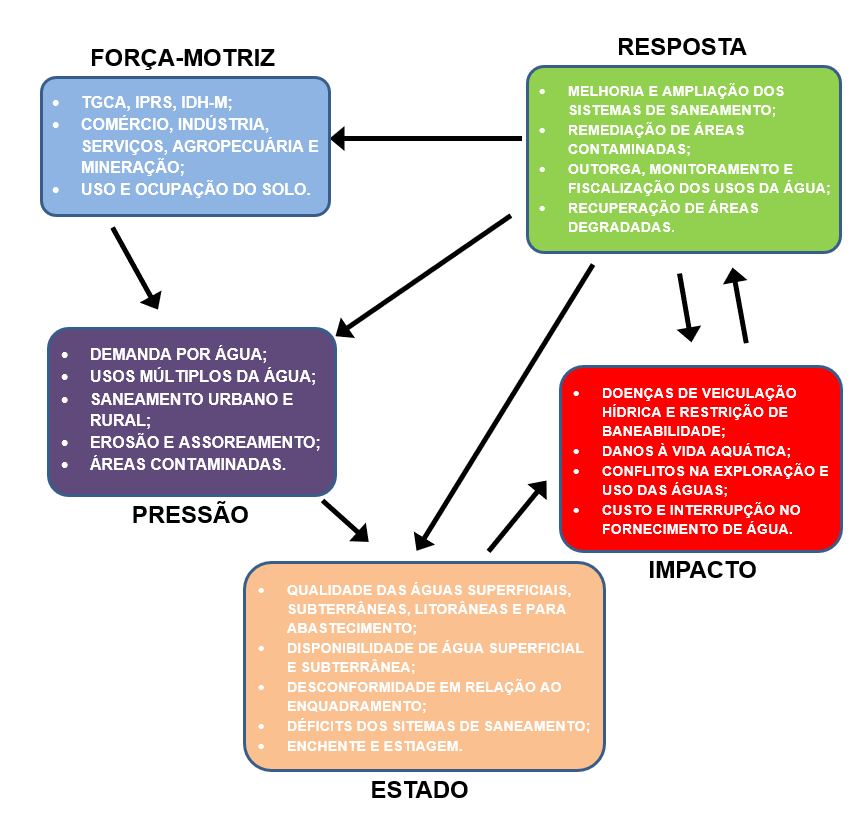 Esta metodologia considera a inter-relação de cinco categorias de indicadores: Forças-Motrizes (atividades antrópicas, como o crescimento populacional e econômico, a urbanização e a intensificação das atividades agropecuárias) produzem Pressões no meio ambiente (como a emissão de poluentes e a geração de resíduos), as quais podem afetar seu Estado, o que, por sua vez, poderá acarretar Impactos na saúde humana e nos ecossistemas, levando a sociedade (Poder Público, população em geral, organizações, etc.) a emitir Respostas, na forma de medidas que visam reduzir as pressões diretas ou os efeitos indiretos no Estado do ambiente. Estas Respostas podem ser direcionadas para a Força-Motriz, as Pressões, o Estado ou para os Impactos.Com a aprovação de Deliberação CRH n° 146/2012, o conjunto de indicadores FPEIR utilizado na elaboração dos Relatórios de Situação passou a ser denominado Banco de Indicadores para Gestão dos Recursos Hídricos do Estado de São Paulo. Este mesmo conjunto de indicadores constitui o conteúdo básico do Diagnóstico que integra os Planos de Recursos Hídricos das Bacias Hidrográficas, uma vez que o Relatório de Situação é o instrumento de avaliação e acompanhamento deste plano.1.2 - Sequência de trabalhoOs trabalhos de elaboração do RS foram feitos na seguinte sequência: - Discussão dos indicadores e dos textos parciais produzidos pela equipe, em reuniões das Câmaras Técnicas e do GT-Plano de Bacia e Relatório de Situação e com os interlocutores da CRHi/DPG. - Elaboração do Relatório Final, em conjunto com os membros da CT-PG e GT-Plano e Secretaria Executiva do CBH-RB;- Aprovação do Relatório por meio de deliberação em Assembleia do Comitê da Bacia Hidrográfica do Ribeira de Iguape e Litoral Sul (CBH-RB) e envio à CRHi.Em decorrência da pandemia do COVID-19, e seguindo as restrições estabelecidas pelo Decreto Estadual 64.881/2020, todas as atividades mencionadas acima, foram executadas remotamente, em reuniões virtuais e teletrabalho.CARACTERÍSTICAS GERAIS DA BACIA2.1 - MAPA DA UGRHI 11Figura 2: Mapa de localização da Bacia Hidrográfica do Ribeira de Iguape e Litoral Sul.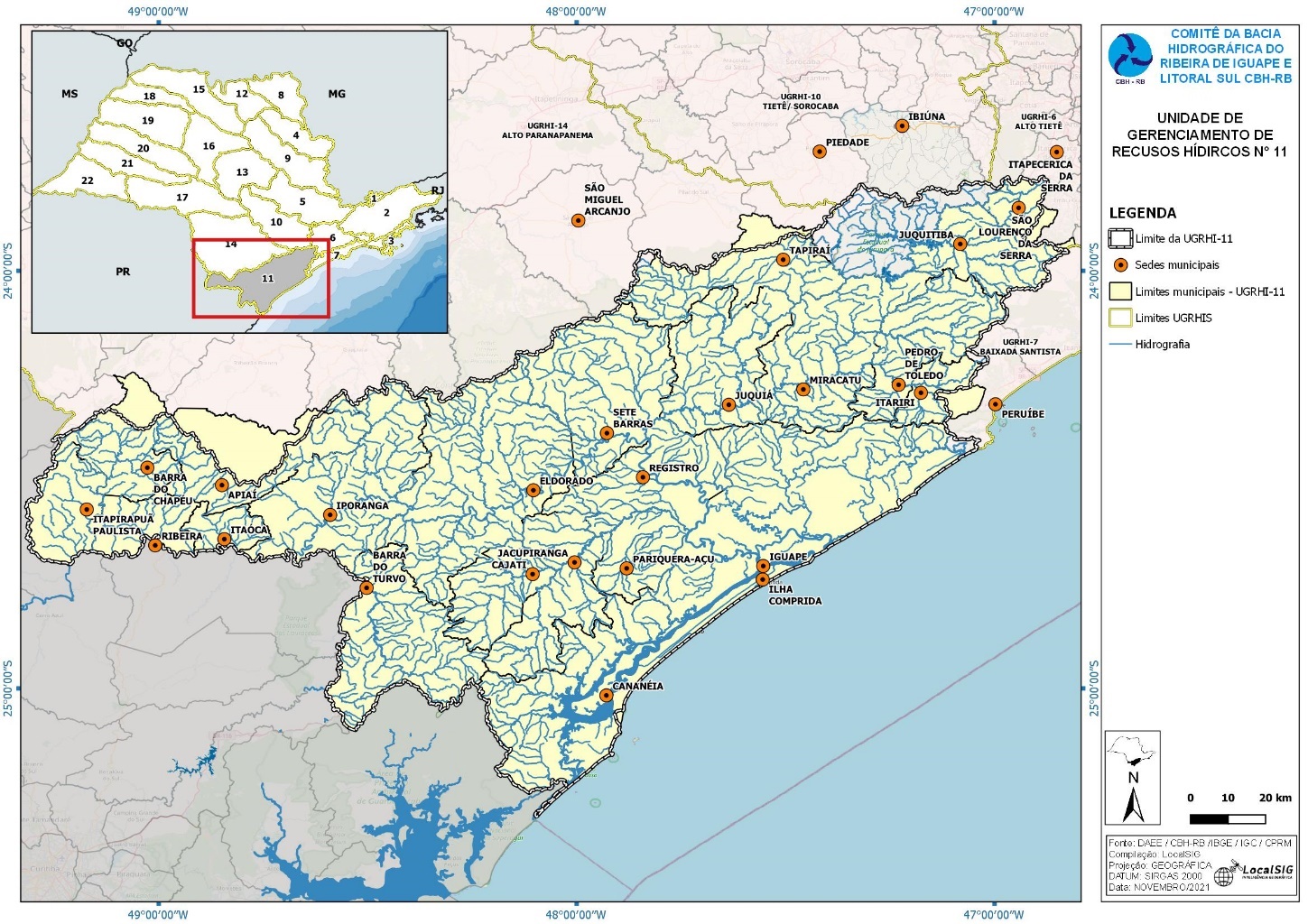 Fonte: DAEE/IBGE/IGC/CPRM, via CBH-RB.2.2 Municípios da UGRHI 11Localizada na parte sul do Estado de São Paulo, a Bacia hidrográfica do Rio Ribeira de Iguape e Litoral Sul- UGRHI-11 é composta por 23 municípios e mais 5 parcialmente inseridos na bacia, porém com suas sedes em outras Unidades de Gerenciamento, sendo eles: Ibiúna, Itapecerica da Serra, Peruíbe, Piedade e S. Miguel Arcanjo, conforme a Figura 2 e a Tabela 1.Tabela 1: Lista de municípios que compõem a UGRHI 11.Fonte:CRHi/SSRH.2.3 CARACTERÍSTICAS GERAIS DA UGRHI 11Tabela 2: Quadro de Características Gerais da UGRHI 11.  Unidades de conservaçãoCom 46 unidades de conservação sendo 17 unidades de proteção integral (quatorze parques e três estações ecológicas) e 29 de uso sustentável (oito áreas de proteção ambiental- APA, três áreas de relevante interesse ecológico – ARIE, sete reservas de desenvolvimento sustentável- RDS, três reservas extrativistas- RESEX e oito reservas particulares do patrimônio natural – RPPN), a UGRHI 11 possui aproximadamente 60% da área terrestre em unidades de conservação.Figura 3: Distribuição espacial das Unidades de Conservação de Proteção Integral na UGRHI 11.Fonte: SIG-RB/ DATAGEO/SMA/I3GEO/MMA, elaborado pela CPLA/SIMA.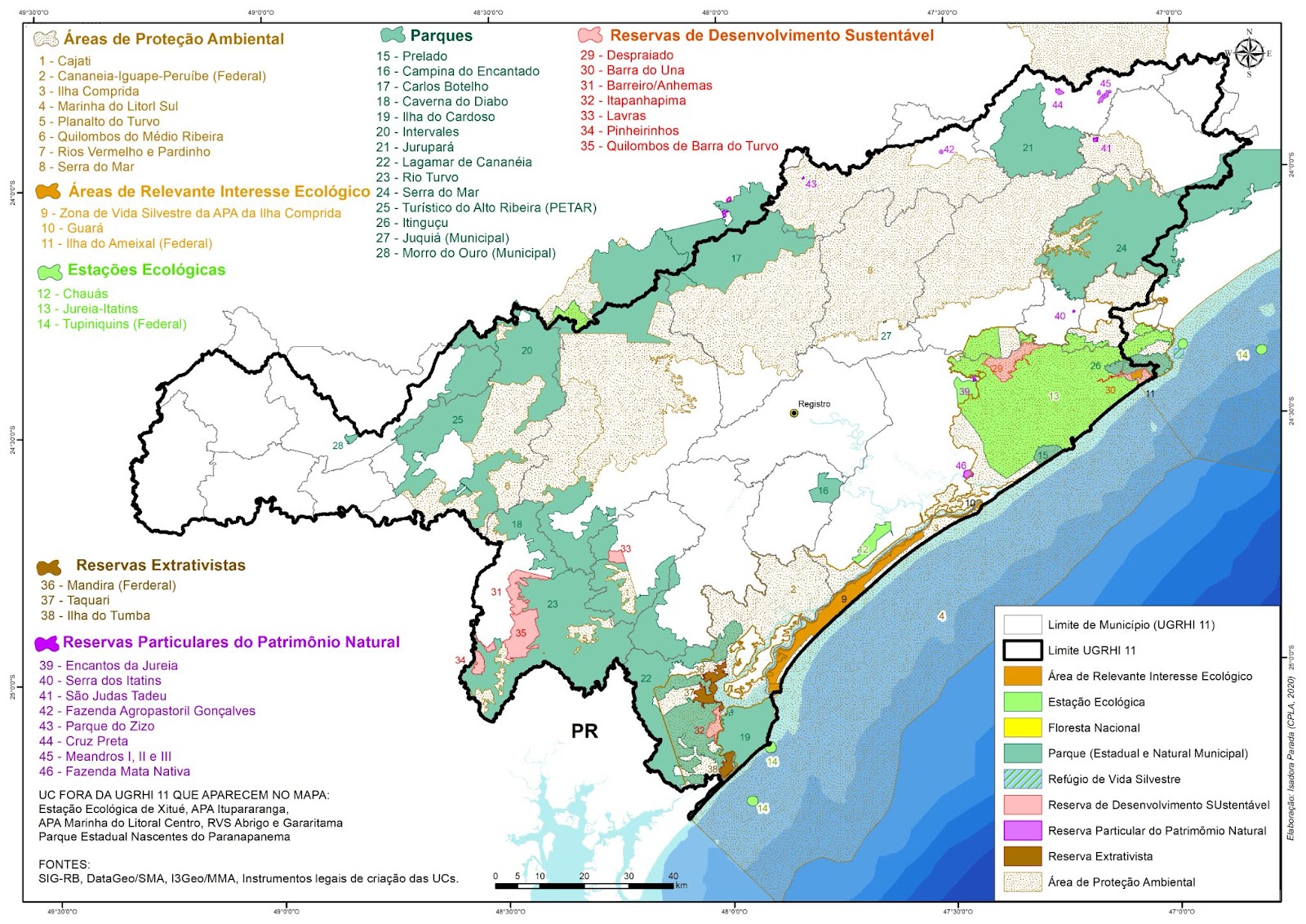 Terras indígenasA UGRHI 11 possui em seu território 12 terras indígenas (figura 04), sendo regularizadas somente as Terras Indígenas Serra do Itatins, em Itariri e Tekoa Gwyra Pepo, em Tapiraí. As Terras Indígenas TI Peguaoty, TI Amba Porã, TI Guaviraty, TI Djaiko-aty, TI Ka’ aguy Mirim, TI Ka’agy Hovy, TI Pakurity, TI Pindoty/Ara R-Mirim e Tapyi/Rio Branquinho, estão na fase de Delimitação, ou seja, ainda estão sujeitas à contestação. Já a Reserva de Takuari, em Eldorado, encontra-se na fase final do processo, tendo sido encaminhada como Reserva Indígena.Por solicitação da FUNAI, os processos referentes à demarcação das terras indígenas Djaikoaty, Ka'aguay Mirim, Peguaoty e Tapy'i/Rio Branquinho, que já estavam em fase avançada de estudos, voltaram para a fase de reanálise. Todo o processo de demarcação de terras indígenas é definido por Decreto e seus procedimentos podem ser consultados no site da FUNAI.Figura 4: Distribuição espacial das Unidades de Conservação de Proteção Integral na UGRHI 11.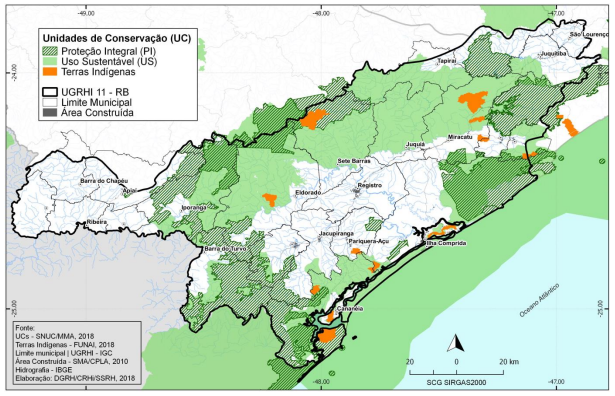 Fonte: CRHiComunidades Remanescentes de QuilomboA UGRHI 11 possui em seu território 29 territórios quilombolas com reconhecimento pelo Estado de São Paulo (figura 6), sendo a maioria localizada em zonas de amortecimento das Unidades de Conservação e alguns sobrepostos a Unidades de Conservação de Uso Sustentável, como a RDS Quilombos de Barra do Turvo e a APA dos Quilombos do Médio Ribeira. Estes territórios perfazem em conjunto com as Unidades de Conservação, o segundo e mais importante corredor ecológico de Mata Atlântica do Estado de São Paulo.As comunidades remanescentes de quilombo são compostas por aproximadamente 1199 famílias e encontram-se nos municípios de Eldorado (Ivaporunduva, Pedro Cubas, André Lopes, Sapatu, Abobral Margem Esquerda, Engenho e Ostra), Iporanga (Maria Rosa, Pilões, Praia Grande, Porto Velho, Bombas e Piririca), parte em Eldorado e em Iporanga (São Pedro, Nhunguara e Galvão) parte em Jacupiranga e em Eldorado (Poça), Barra do Turvo (Ribeirão Grande/Terra Seca, Cedro, Reginaldo e Pedra Preta/Paraiso), Cananéia (Mandira e Ex Colonia Velha), Iguape (Morro Seco, Aldeia), Itaóca (Cangume), Miracatu ( Biguazinho) e Registro (Peropava). Figura 5: Distribuição espacial dos territórios quilombolas na UGRHI 11.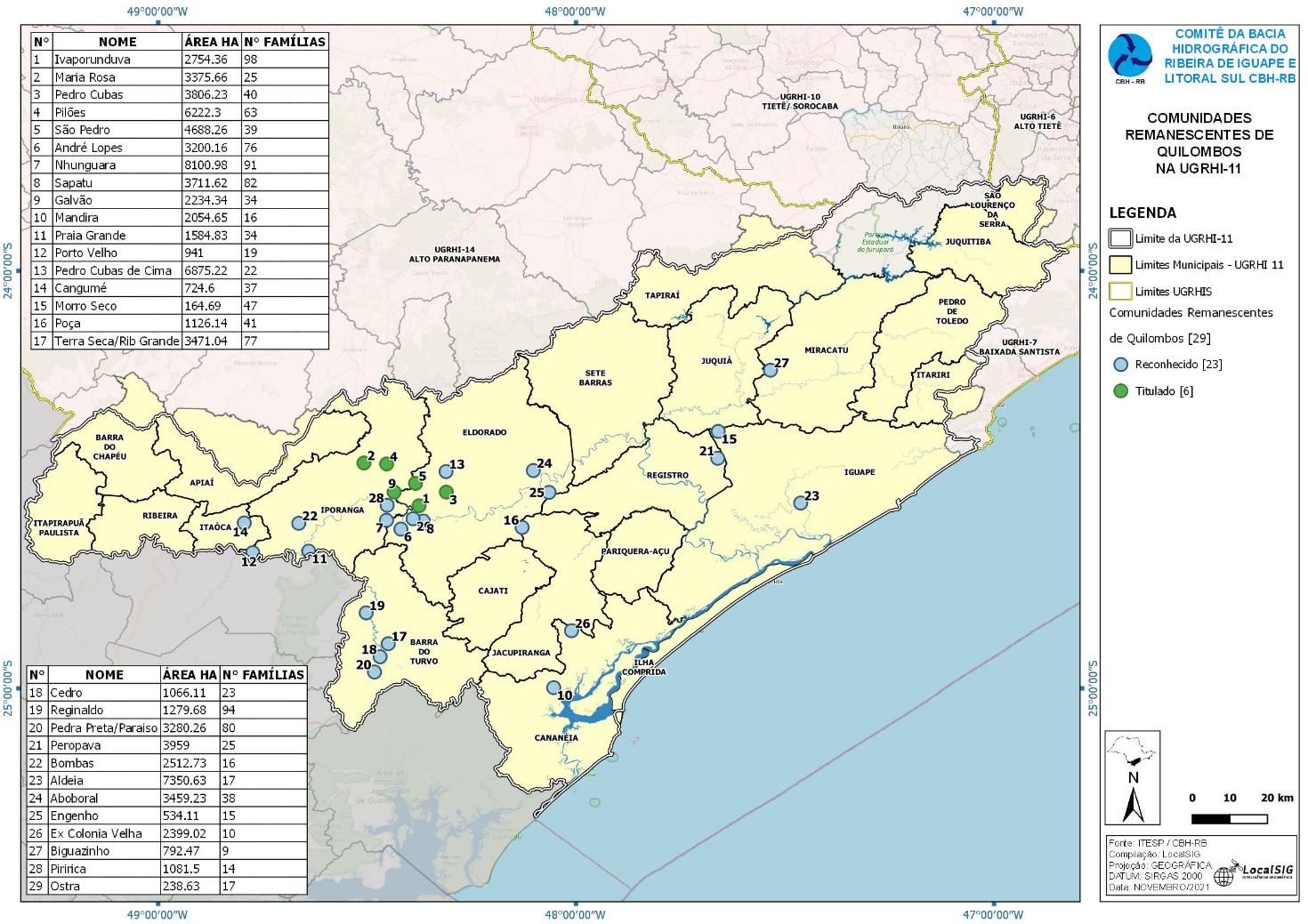 Fonte: CBH-RB / ITESP, elaborado por LocalSIG.Uso e ocupação do soloConforme o Inventário Florestal publicado pelo Instituto Florestal no ano de 2020, a UGRHI 11 é uma das áreas mais conservadas do Estado de São Paulo, abrigando importantes e contínuos remanescentes de vegetação, com abrangência de 78% da área total da UGRHI. Há somente dois municípios possuem entre 40% e 50% de seu território com cobertura vegetal, sendo Itapirapuã Paulista e Barra do Chapéu, e o restante dos municípios possuem índices maiores de conservação, como é o caso de Iporanga e Pedro de Toledo, ambos com mais de 90% de cobertura vegetal.O uso e ocupação do solo na UGRHI não é homogêneo e possui acelerado processo de ocupação em áreas circunvizinhas da Rodovia Régis Bittencourt, com processo de ocupação urbana/agropecuária e na região do alto vale com ocupação por silvicultura e mineração, sendo assim, apresentando menos proporção de cobertura vegetal, sendo que, as áreas construídas representam menos de 1% da área total da bacia, ocupando pouco mais de 12 mil hectares. Figura 6: Mapa de uso e ocupação do solo.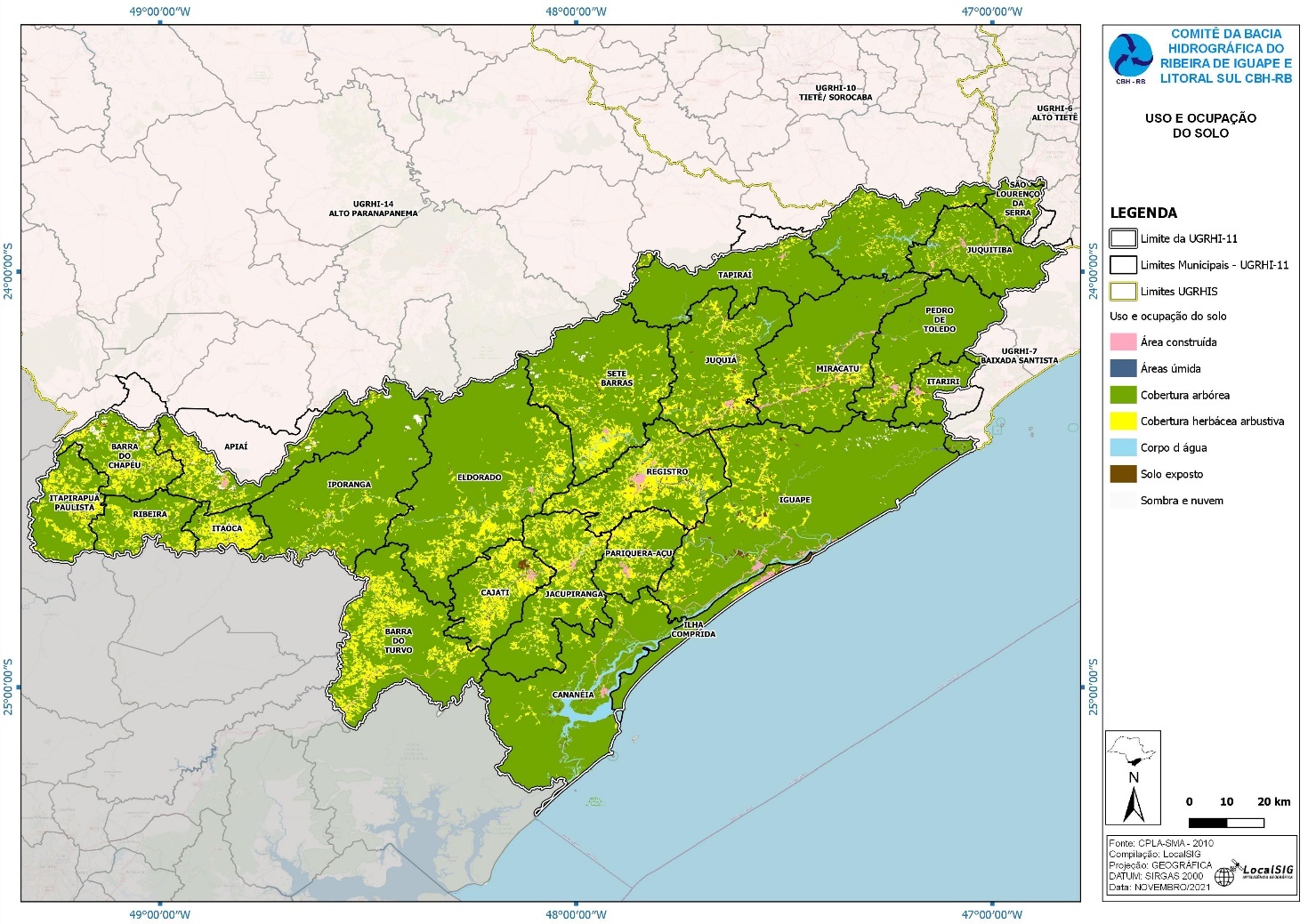   Fonte: CPLA/SIMA, elaborado por LocalSIG.Criticidade em relação a processo erosivosA UGRHI 11 possui municípios com alta criticidade a processos erosivos, sendo eles Cajati, Barra do Chapéu, Ribeira, Itaóca e Barra do Turvo. Também possui nove municípios com média e nove municípios com baixa criticidade, como demonstrado na figura 07.Figura 7: Mapa de Criticidade em relação a processos erosivos.Fonte: IPT/2012, elaborado por LocalSIG.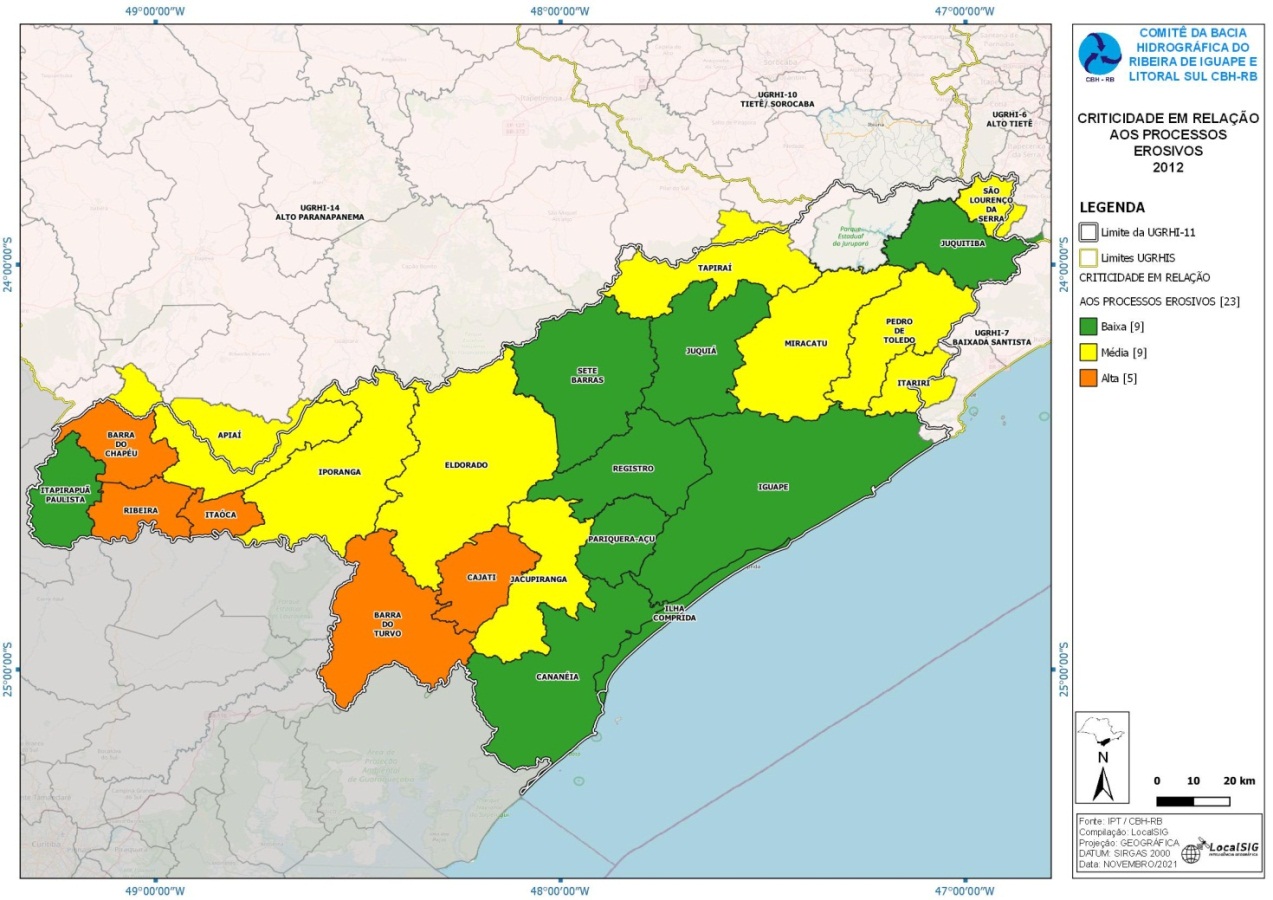 Interferências em corpos d'água  Conforme o Plano de Diretor para recomposição florestal visando à conservação de recursos hídricos na bacia hidrográfica do Rio Ribeira de Iguape e Litoral Sul, realizado pelo Instituto Socioambiental em 2014, identificou-se que o principal vetor de degradação ao longo dos cursos d’água são as pastagens, seguido pelo uso agrícola, conforme tabela 3. A porcentagem de degradação no entorno dos cursos d' água é inferior a 15% nos municípios de Cananeia, Ilha Comprida, Tapiraí e Iporanga; e acima de 40% nos municípios de Barra do Chapéu, Itapirapuã Paulista, Cajati, Itaoca e Registro, conforme demonstra a tabela 4.Tabela 3: Uso do solo no entorno dos cursos d’água.Fonte: Plano Diretor para recomposição florestal da UGRHI 11, ISA 2014.Ainda conforme o plano diretor para recomposição florestal da UGRHI 11, realizado em 2014, os municípios de Cananéia, Ilha Comprida e Tapiraí possuem menor degradação no entorno dos cursos d’água, enquanto os municípios de Registro, Itaóca e Cajati, os maiores índices.Tabela 4: Degradação no entorno de cursos d'água, por município. 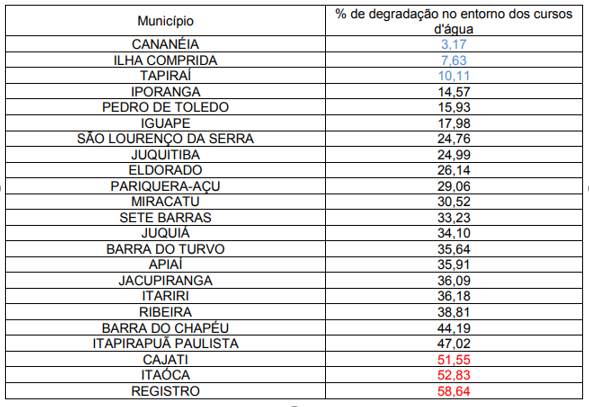 Fonte: Plano Diretor para recomposição florestal da UGRHI 11, ISA 2014.Índice Paulista de Responsabilidade Social (IPRS)Criado sob demanda da Assembleia Legislativa do Estado de São Paulo – Alesp, no âmbito do Fórum São Paulo Século XXI, esse indicador foi pensado para servir como parâmetro de mensuração do grau de desenvolvimento humano dos municípios paulistas, facilitando a orientação das políticas municipais.Assim, o IPRS é composto de quatro medidas: três indicadores sintéticos setoriais, que mensuram as condições do município em termos de riqueza, escolaridade e longevidade. Conforme figura 08, pode-se notar que este índice na UGRHI 11, com base de dados do ano de 2018, encontra-se em situação vulnerável em 8 municípios, em transição em 11 municípios, 2 equitativos e 2 desiguais.Figura 8: Índice Paulista de Responsabilidade Social (IPRS).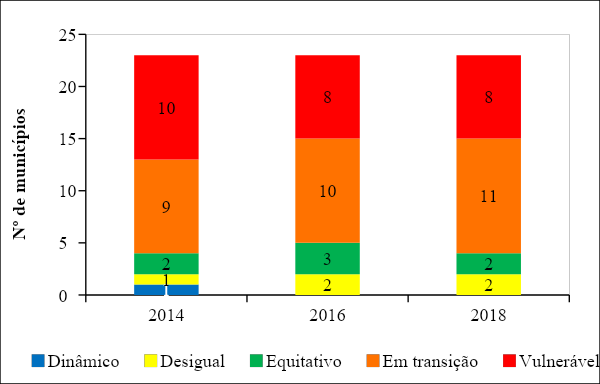 Fonte: CRHI, 2021.QUADRO SÍNTESE DA SITUAÇÃO DOS RECURSOS HÍDRICOS DA UGRHI 113. 1 – Demanda x DisponibilidadeAinda que disponibilidade hídrica per capita da UGRHI seja grande, nota-se uma queda gradual e constante em relação a anos anteriores, devido o afluxo permanente de regularizações de empreendimentos novos e antigos.  Cabe destacar que, visando reduzir a Cobrança pelo Uso da Água, algumas empresas buscam alternativas técnicas para diminuir seu consumo, podendo refletir futuramente nesses números atuais.A distribuição da disponibilidade de água na UGRHI é desuniforme, apesar da boa disponibilidade média de água, com pontos que requerem atenção pela sua criticidade, como os municípios de Apiaí, Cajati, Ilha Comprida, Itariri, Jacupiranga, Juquiá, Juquitiba, Pariquera-Açu, Registro e São Lourenço da Serra, com disponibilidade per capita menor que a média da UGRHI. Esta variação de disponibilidade no território é em função do posicionamento geográfico de alguns municípios, ou seja, as regiões próximas ao divisor de águas, além das áreas com desenvolvimento industrial e áreas que sofrem com os impactos do desmatamento. O salto que ocorreu entre 2018 e 2019 dificilmente ocorrerá novamente nos próximos anos, somente um grande projeto, no porte do Sistema Produtor São Lourenço, poderá causar um novo degrau nesses índices.Tabela 5: Disponibilidade das Águas.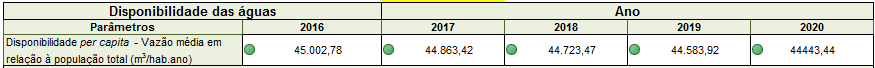 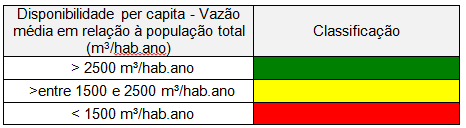 Fonte: DAEE – Departamento de Águas e Energia Elétrica via CRHi – Coordenadoria de Recursos Hídricos/SIMA.Figura 9 : Disponibilidade per capita - Qmédio em relação à população total: m3/hab.ano.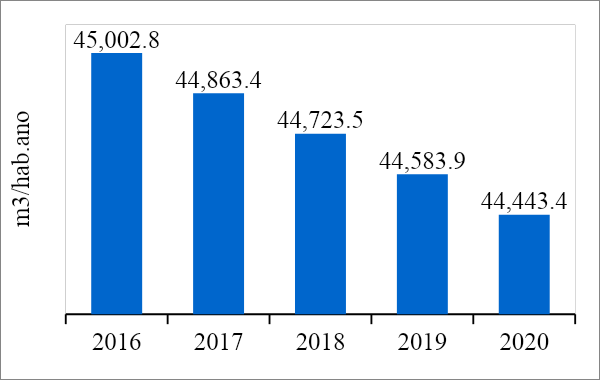 Fonte: DAEE – Departamento de Águas e Energia Elétrica via CRHi – Coordenadoria de Recursos Hídricos/SIMA.Tabela 6: Vazão outorgada de água.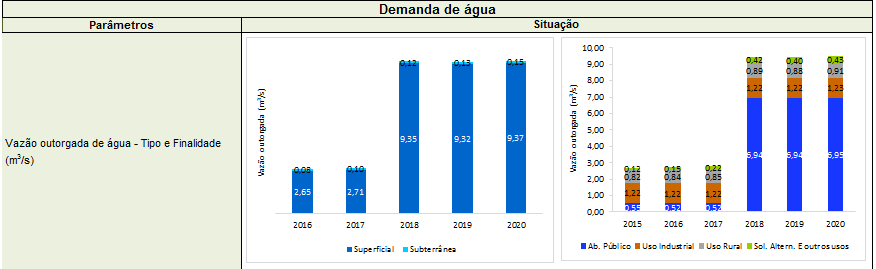 Fonte: DAEE – Departamento de Águas e Energia Elétrica via CRHi – Coordenadoria de Recursos Hídricos/SIMA.Figura 10: Outorgas por finalidade de uso na UGRHI-11.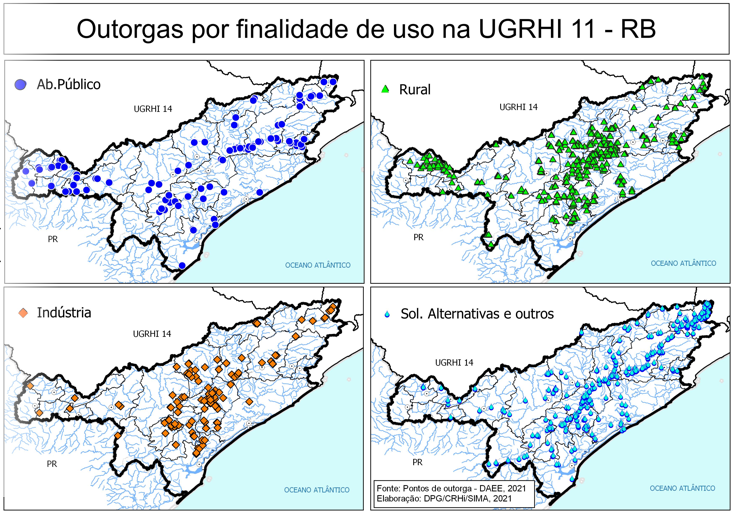 Fonte: DAEE – Departamento de Águas e Energia Elétrica via CRHi – Coordenadoria de Recursos Hídricos/SIMA.Figura 11: Mapa de outorgas classificadas por tipo de uso.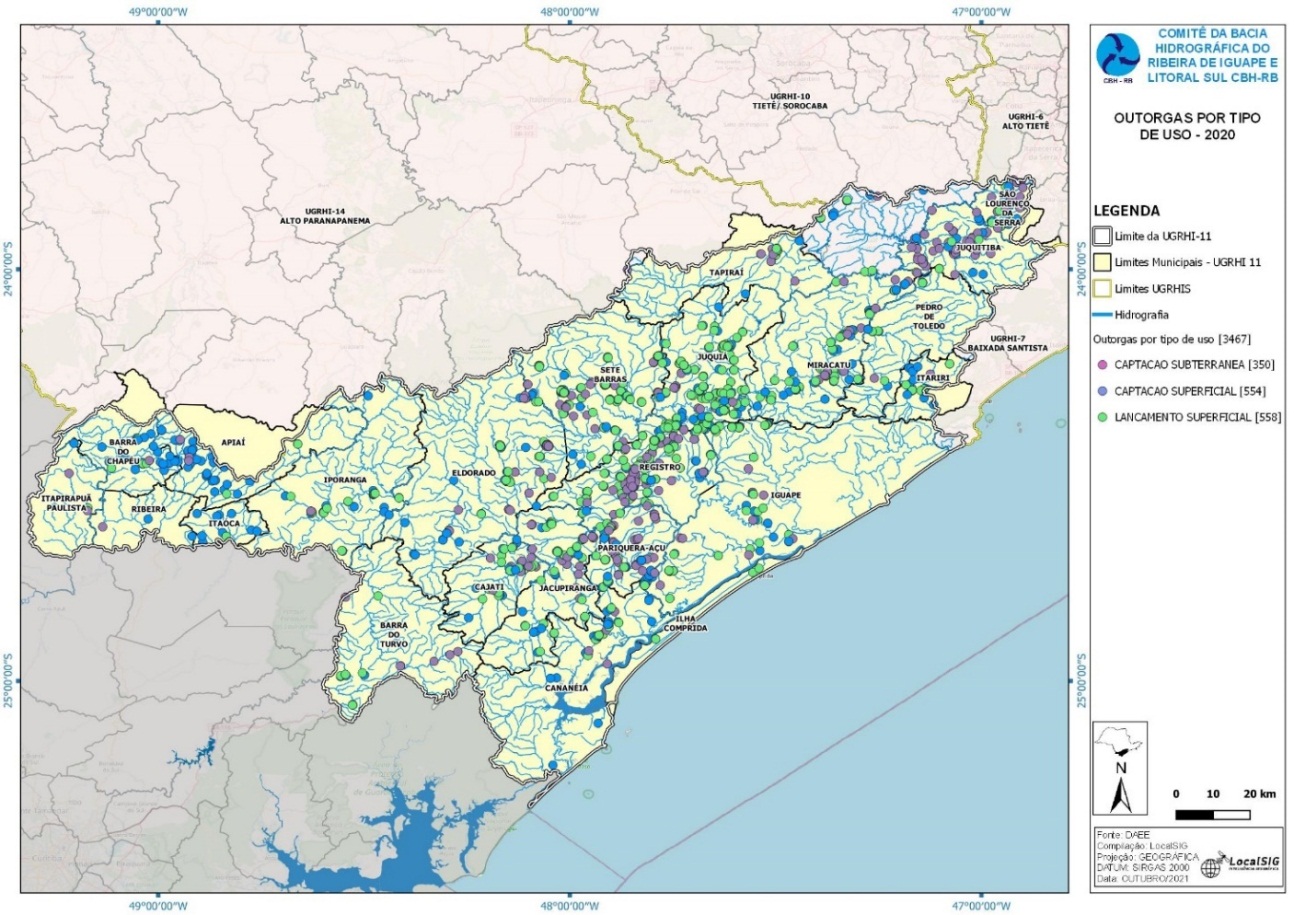 Fonte: DAEE – Departamento de Águas e Energia Elétrica via CRHi – Elaborado por LocalSIG.Tabela 7: Balanço hídrico.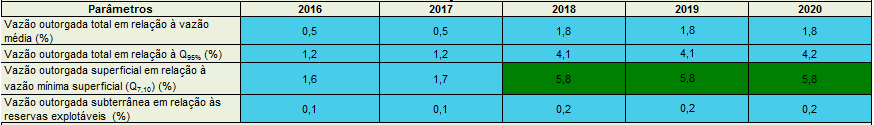 Fonte: DAEE – Departamento de Águas e Energia Elétrica, via CRHi/SIMA.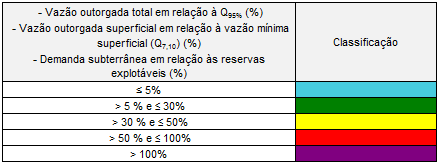 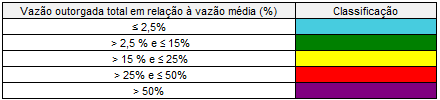 Figura 12: Mapa de balanço hídrico – Vazão de consumo/Q95%.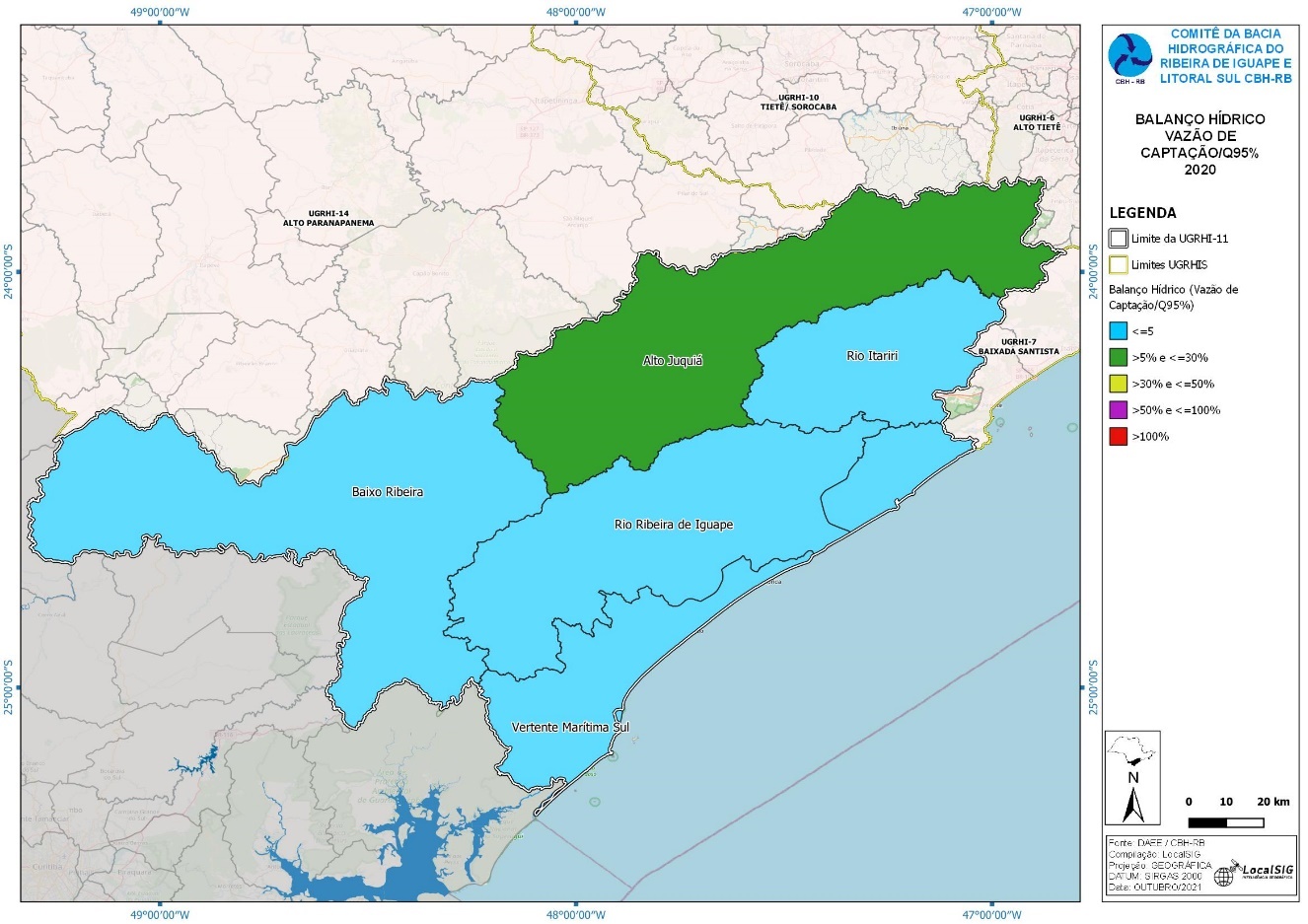 Fonte: DAEE – Departamento de Águas e Energia Elétrica via CRHi – Elaborado por LocalSIG.Figura 13: Mapa das áreas com criticidade de disponibilidade de água. 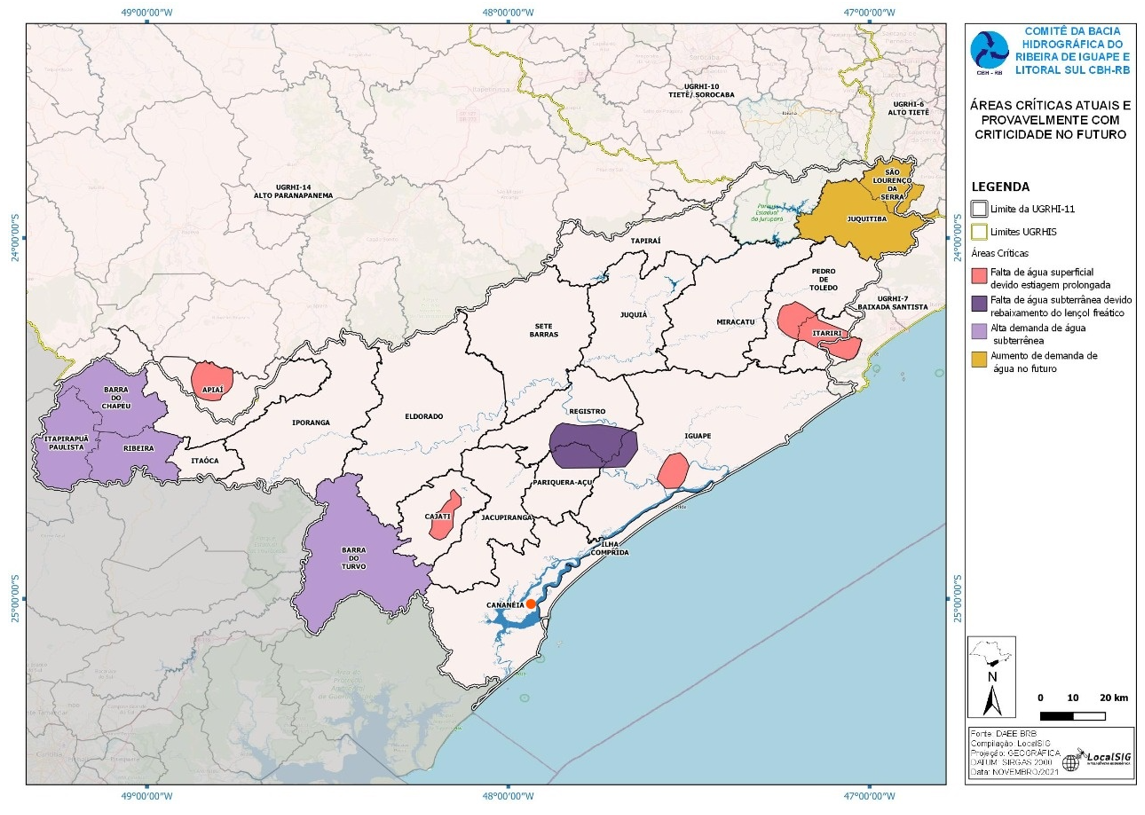 Fonte: DAEE – Departamento de Águas e Energia Elétrica – Elaborado por LocalSIG.Síntese da SituaçãoSob uma visão geral da bacia hidrográfica, a disponibilidade hídrica mostra-se ainda abundante, ou seja, não se observam impactos significativos de redução de vazão no curso d’água principal, o Rio Ribeira de Iguape. Embora ainda esteja numa classificação global considerada satisfatória, nota-se uma alteração de patamar para a vazão outorgada superficial em relação à vazão mínima (Q7,10), demonstrando a interferência provocada pela transposição de águas para a Bacia do Alto Tietê. À medida que os pontos de análise forem alterados em direção às cabeceiras dos afluentes do Rio Ribeira de Iguape será observada novos cenários de disponibilidade hídrica, onde essas classificações não possuirão saldos tão positivos, principalmente na região do Alto Juquiá. Cabe destacar que todas as análises de disponibilidade hídrica superficial na bacia, possuem como parâmetro, vazões em determinado ponto específico do Rio Ribeira de Iguape, considerando que a maioria da drenagem da região converge para esse curso d’água principal.  Entretanto existem cursos d’água que drenam diretamente ao mar, denominados rios da vertente litorânea, que não estão ligados ao Rio Ribeira de Iguape e são importantes para o abastecimento público e privado, sendo um exemplo o Rio Itapitangui, que abastece o município de Cananéia.  Observando a bacia hidrográfica de uma forma ampla, não encontramos problemas de disponibilidade hídrica, em razão da forma como é calculado esse indicador. Quando estreitamos a análise, buscando sub-bacias, encontramos alguns problemas localizados, que normalmente não são visíveis numa avaliação macro. Sob essa ótica e balizados por situações da realidade local, encontramos alguns casos que sugerem dificuldades na disponibilidade hídrica. Dentre esses casos, destacamos os seguintes: 1- Sub-bacia do Rio Juquiá e São Lourenço- por estar localizada muito próximo à região metropolitana da Grande São Paulo, sob constante pressão de urbanização, além do projeto de transposição de águas já implantado, com possibilidade de novos projetos semelhantes, pode ser considerada uma área com problemas iminentes de disponibilidade, com potencial conflito do uso da água em curto prazo. 2- Sub-bacias nos Municípios de Itariri, Pedro de Toledo e Iguape - nas áreas rurais desses locais existe uma crescente utilização de águas de nascentes, captadas de forma particular principalmente por chácaras. Ocorre que, em períodos de estiagem prolongada, esses cursos d’água superficiais reduzem drasticamente sua vazão, tornando-se incapazes de suprir a demanda de todos os moradores, ocorrendo problemas entre eles. 3- Sub-bacia do Rio Palmital - o Município de Apiaí, é a principal cidade da região do Alto Vale, e seu desenvolvimento necessita cada vez mais de volumes expressivos de água, porém, o principal curso d’água próximo à cidade, nos períodos de estiagem, se aproxima de seu limite de disponibilidade, tornando-se um possível limitador ao desenvolvimento urbano, havendo necessidade de estudos que viabilizem novas fontes de abastecimento.  4- Sub-bacia do Rio Itapitangui- o Município de Cananéia, é abastecido atualmente pelo Rio Itapitangui, não sendo um curso d’água caudaloso e, nos períodos de estiagem, bem como, nos períodos de verão, quando o afluxo de turistas amplia inúmeras vezes o consumo de água, já foram observadas dificuldades de manter a regularidade do abastecimento. Considerando que o desenvolvimento da cidade é algo inevitável, novas fontes alternativas de abastecimento deverão ser levantadas, evitando-se possíveis colapsos do sistema. 5- Sub-bacia do Rio Jacupiranguinha – o Município de Cajati, é o principal polo industrial da região, em função da atividade minerária existente na cidade. Quase todas as grandes empresas e a concessionária de abastecimento fazem uso das águas do Rio Jacupiranguinha, sendo que essas captações se concentram num trecho pequeno dentro da área urbana do Município. Essas extrações de água de forma concentrada podem causar o fenômeno de leito seco nos períodos de estiagem prolongada, podendo criar conflitos de uso da água e limitar o desenvolvimento do Município. Além disso, existe também a preocupação constante com a qualidade das águas desse rio, considerando que o seu percurso ocorre entre as pistas norte e sul da Rodovia Regis Bittencourt (BR-116), com sérios riscos de contaminação por acidentes com cargas perigosas, sendo essa uma realidade concreta, devido aos registros recentes de fatos dessa natureza. Sub-bacias dos Municípios de Barra do Turvo, Barra do Chapéu, Itapirapuã Paulista e Ribeira - nas áreas rurais desses Municípios, principalmente em pequenos núcleos populacionais, onde existem iniciativas de abastecimento coletivo, observou-se a busca por captações de águas subterrâneas, em razão de dificuldade em se encontrar cursos d’água superficiais com disponibilidade hídrica regular e garantia de qualidade. Essa realidade local deve-se ao fator geográfico, onde os cursos d’água são pequenos, com reduzidas bacias de contribuição pela proximidade com os divisores de água, bem como, pelo desmatamento ocorrido no passado, para plantio de pastagens e áreas de reflorestamentos de pinus e eucalipto. Área rural dos Municípios de Registro e Pariquera-Açu – Nessa região de planícies baixas, onde não existe oferta de águas potáveis oriundas de nascentes ou cursos d’água superficiais, principalmente nas pequenas propriedades rurais de famílias humildes, abastecidas por poços rasos tipo cacimba, esporadicamente, nos anos onde ocorrem períodos de estiagem prolongada, acontece um drástico rebaixamento do lençol freático, reduzindo a oferta de água subterrânea, sendo necessário socorro da concessionária de abastecimento com fornecimento de água por meio de caminhões pipa.  Orientações para a GestãoCom a pressão periférica principalmente da macrometrópole de São Paulo, bem como as demais regiões vizinhas, como Sorocaba e Curitiba, existe a necessidade de cada vez mais buscar ferramentas visando proteger os recursos hídricos da bacia hidrográfica, apoiando ações que evitem os desmatamentos, monitorem os pontos potenciais de contaminação e poluição e promova a recuperação de áreas degradadas. Nesse sentido, o Comitê, por meio de sua Câmara Técnica da Área de Proteção e Recuperação de Mananciais do Alto Juquiá e São Lourenço, promoveu a avaliação do Plano de Desenvolvimento e Proteção Ambiental – PDPA contratado pelo Estado e trabalhou intensamente na redação da minuta da Lei Específica para a região da APRM do Alto Juquiá e São Lourenço, que foram aprovados em assembleia por meio da Deliberação CBH-RB nº 250, de 11/12/2019. No intervalo de março a outubro de 2020 foram realizadas diversas reuniões nas instâncias das Câmaras Técnicas do Conselho Estadual de Recursos Hídricos-CR H e a Comissão da Câmara Técnica da APRM-AJ/SL, objetivando o alinhamento e aprimoramento da minuta da lei, e finalmente encaminhado ao Conselho Estadual do Meio Ambiente-Consema, com apresentação naquela Plenária em 16/12/20. Além disso, o Comitê deve estreitar relações com o Estado do Paraná, promovendo um intercâmbio com troca de informações e a sua integração, visando estar atento ao que ocorre no Estado vizinho, uma vez que, o Rio Ribeira de Iguape e alguns dos seus afluentes são oriundos de terras paranaenses, e os usos e interferências realizados nesses cursos d’água afetam direta e indiretamente na qualidade e disponibilidade hídrica da bacia hidrográfica. Salienta-se a articulação já realizada no passado com os responsáveis pela gestão dos recursos hídricos do Paraná, através de projetos Fehidro (Articulação Institucional SP/PR para Gerenciamento dos Recursos Hídricos do CBH-RB- Contrato Fehidro 023/2009; Sistema de Informação, Relatório de Situação UGRHI 11 e da Bacia do Ribeira SP-PR, contrato Fehidro 024/2012) e a necessidade da retomada e avanço nas tratativas junto àquela instância,)  em articulação com a Agência Nacional da Águas e Saneamento-ANA, e a Secretaria de Infraestrutura e Meio Ambiente-SIMA/SP, para a criação do Comitê Federal do Ribeira de IguapeVisando a continuidade e melhoramento dos sistemas de monitoramento hídrico na Bacia Hidrográfica, o Comitê prevê ações no Plano de Bacia e respectivo plano de ação, sendo previsto no PDC 1 – Bases Técnicas em Recursos Hídricos, no sub PDC 1.4 – rede de monitoramento.Nota: Em 2017 a metodologia destes dados foi adequada com a realizada pelo DAEE, havendo, entre outras mudanças, a padronização das finalidades de uso: abastecimento público, rural, industriais e soluções alternativas e outros usos, e a utilização dos usos insignificantes. Somente foram padronizados nesta metodologia os dados a partir de 2013, dados anteriores a este ano devem apresentar diferenças.3.1.1 - Rios de domínio da UniãoRios de domínio da União são aqueles que passam por mais de um estado brasileiro 	que é o caso do Rio Ribeira de Iguape que nasce no Estado do Paraná e deságua no litoral sul do Estado de São Paulo. O Rio Ribeira de Iguape possui extensão total de 470 km, sendo 130 km em terras paranaenses, 250 km em território paulista e 90km em divisa entre os dois Estados. Conforme os dados apresentados pela Agência Nacional de Águas – ANA, este rio possui pouca variação em relação à vazão outorgada (tabela 8 / figura 14), contendo 50 pontos de captação superficial, conforme demostrado na figura 15. A finalidade constante nas outorgas de captação é em sua maioria para mineração com a extração de areia, irrigação e abastecimento público (figura 16).Tabela 8: Demanda de água em rios de domínio da União (P.01-D).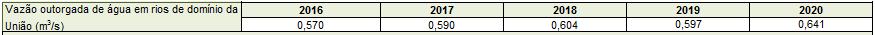 Fonte: ANA – Agência Nacional de Águas - via CRHi – Coordenadoria de Recursos Hídricos/SIMA.Figura 14: Vazão outorgada de água em rios de domínio da União: m3/s.Fonte: ANA – Agência Nacional de Águas - via CRHi – Coordenadoria de Recursos Hídricos/SIMA.Figura 15: Mapa dos pontos de captação outorgadas em rios da União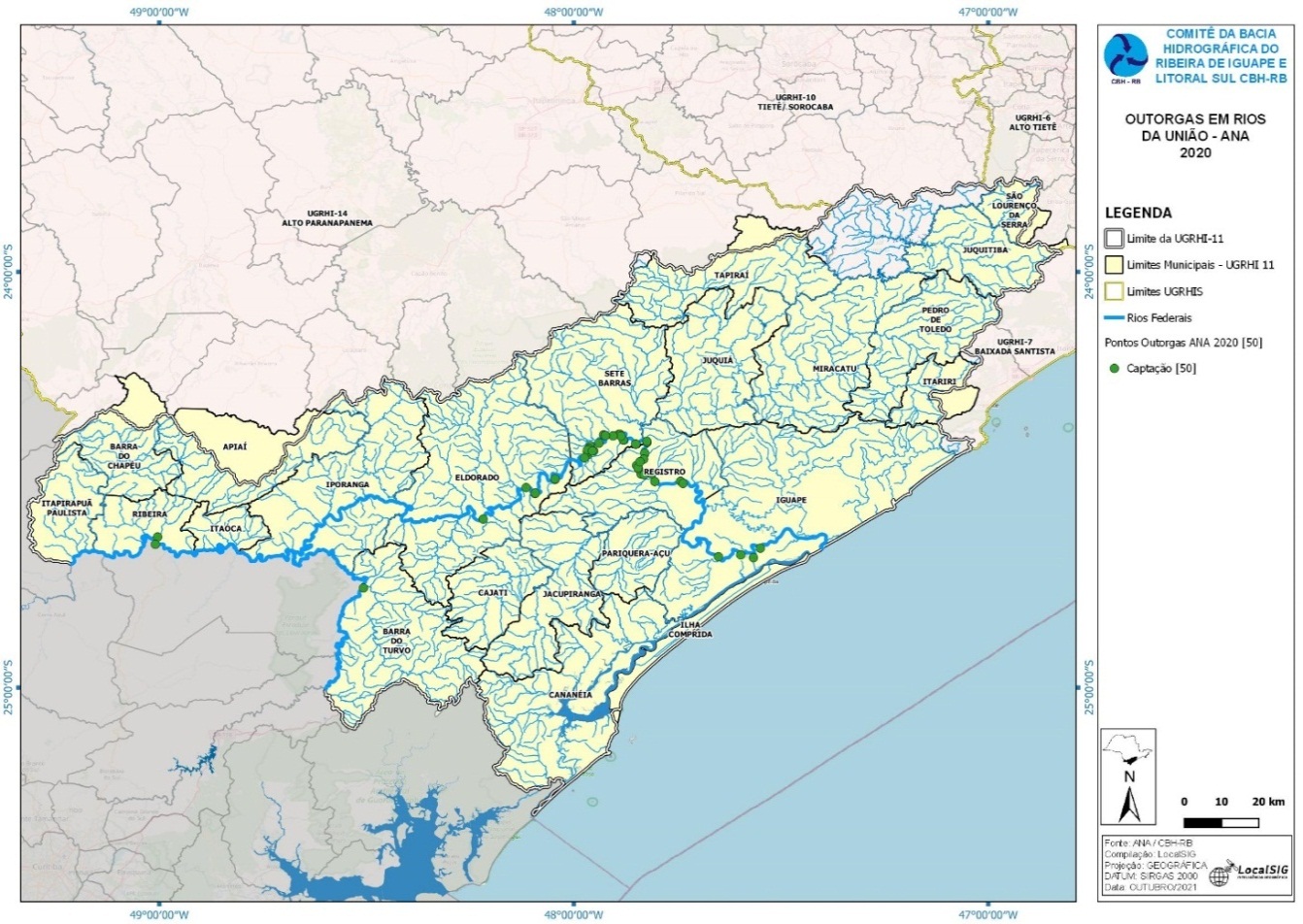 Fonte: ANA, Elaborado por LocalSIG.Figura 16: Mapa de outorgas classificadas por finalidade de uso em rios da UniãoFonte: ANA, Elaborado por LocalSIG.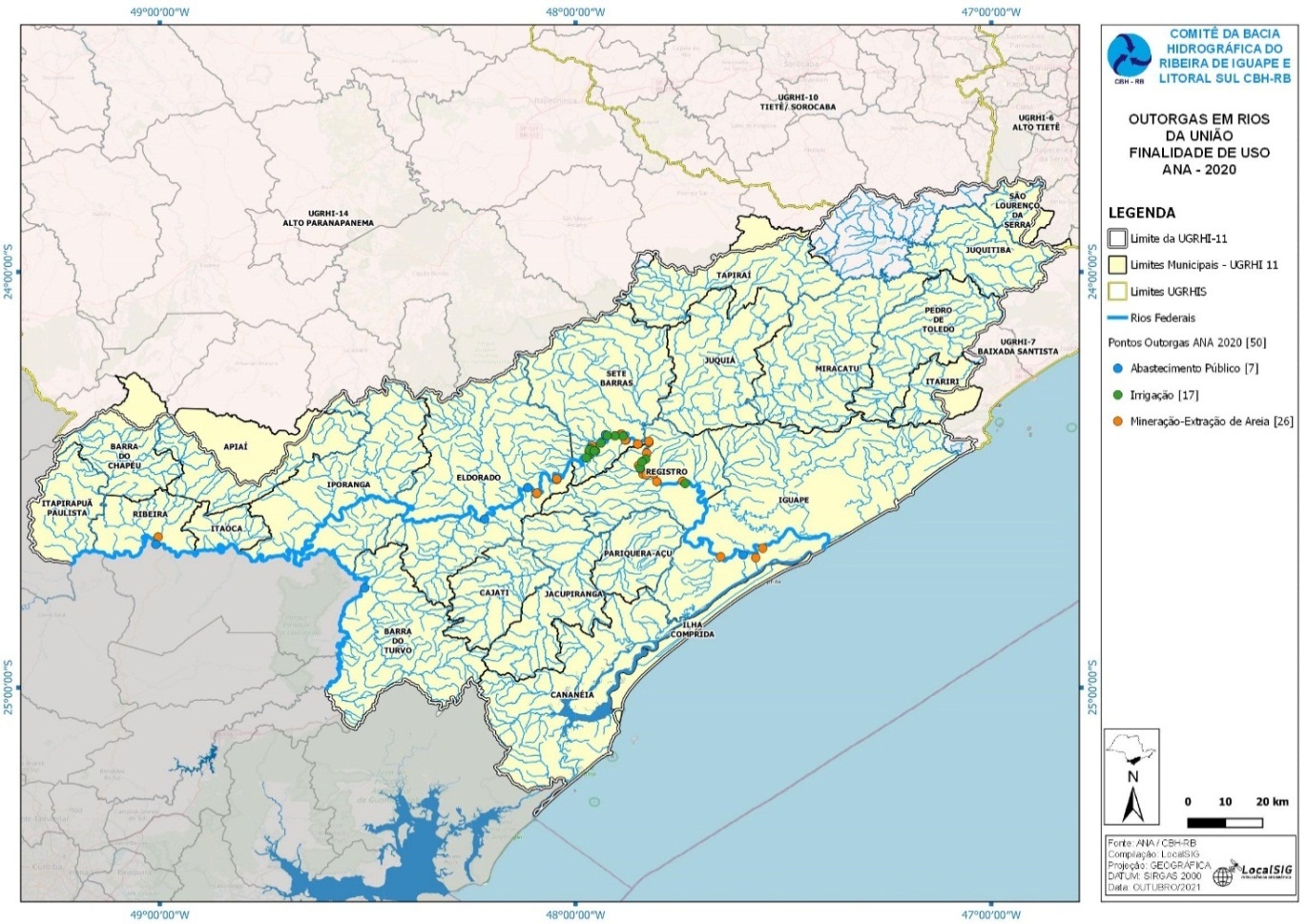 3.1.2 - Água MineralPor definição legal (Decreto-Lei 7841 de 08/08/1945) a água mineral não é considerada água comum, por possuir qualidade físico-química distinta, não sendo objeto de outorga pelo DAEE, mas de regulação e autorização pela Agência Nacional de Mineração- ANM. Em consulta ao programa SIGMINE da ANM, foram identificados 50 processos locados na bacia hidrográfica, sendo desde autorização para pesquisa como para lavra. Observou-se que a grande maioria dessas captações estão posicionadas na região do Alto Juquiá, muito provavelmente pela qualidade da água subterrânea, bem como, pela proximidade com um grande centro consumidor, ou seja, a região metropolitana da grande São Paulo (figura 17).Figura 17: Mapa dos títulos minerários de água mineral emitido pela ANM.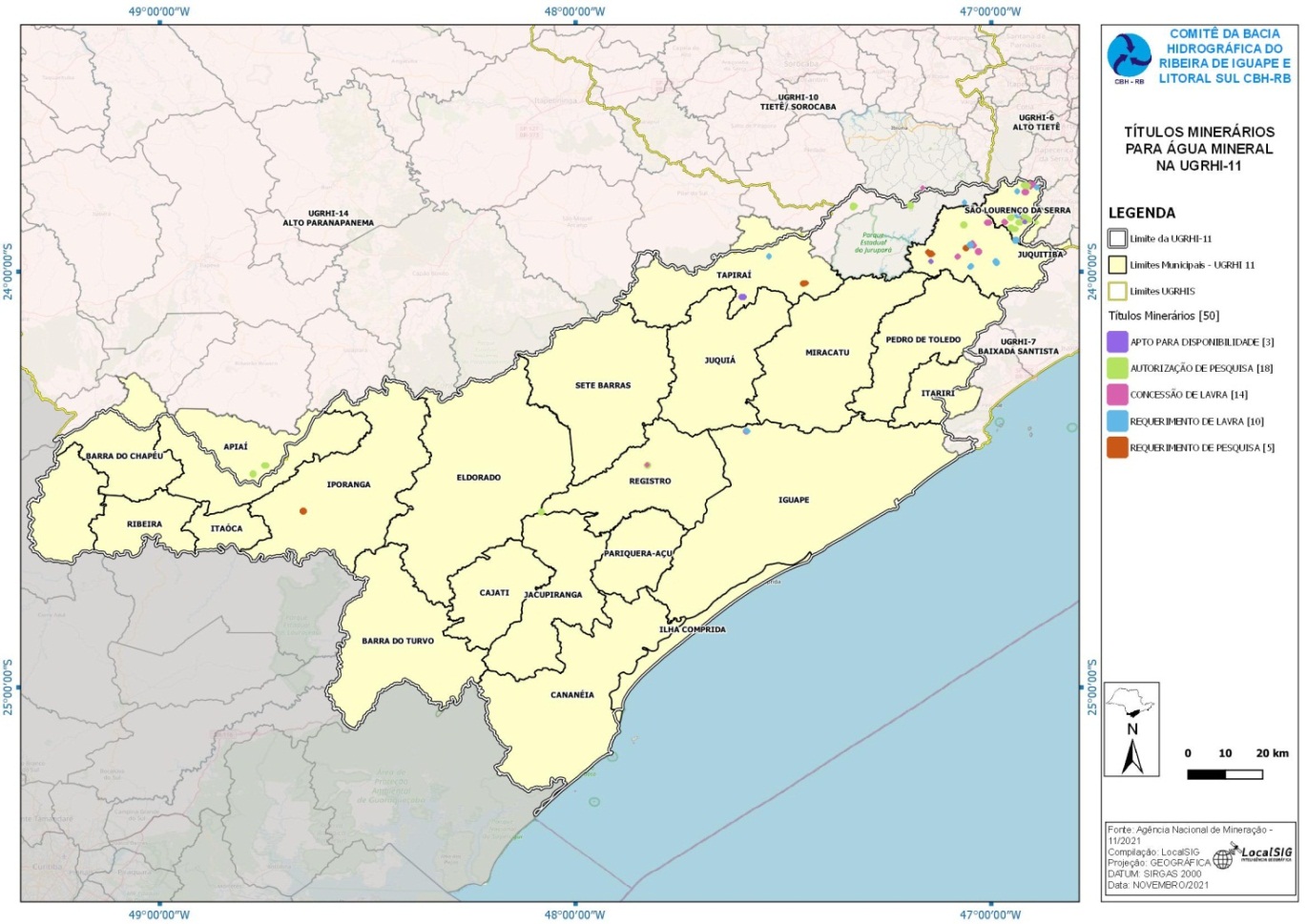 Fonte: ANM – Agência Nacional de Mineração, elaborado por LocalSIG.3.2 – SANEAMENTO BÁSICO– Abastecimento de água	Tabela 9: Saneamento básico – Abastecimento de água.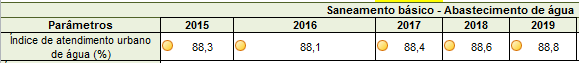 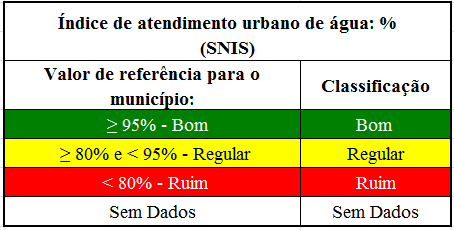 Fonte: SNIS - Sistema Nacional de Informações sobre Saneamento, via CRHi/SIMA.Figura 18: Índice de atendimento urbano de água.Fonte: SNIS - Sistema Nacional de Informações sobre Saneamento, via CRHi/SIMA.Figura 19: Mapa do índice de atendimento urbano de água (%).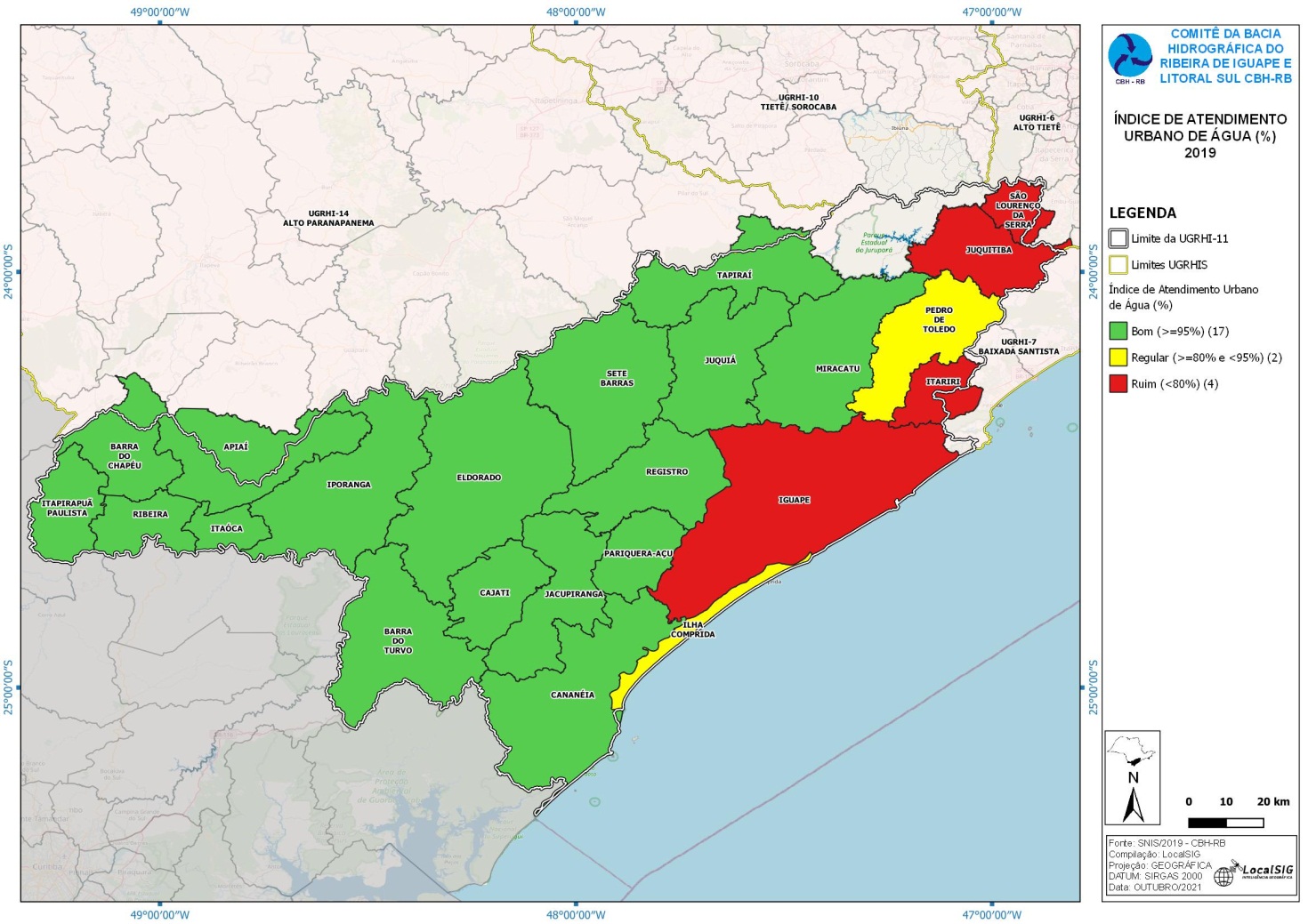 Fonte: SNIS - Sistema Nacional de Informações sobre Saneamento, via CRHi/SIMA, Elaborado por LocalSIG.Figura 20: Demanda estimada para abastecimento urbano: m3/s/ Vazão outorgada para uso urbano / Volume estimado para abastecimento urbano: %.Fonte: SNIS - Sistema Nacional de Informações sobre Saneamento, via CRHi/SIMASíntese da Situação:O índice de abastecimento urbano de água, tem se mantido em nível regular ao longo do tempo, segundo os parâmetros de referência, com variações progressivas com o passar dos anos, isto pode ser devido a expansão urbana em alguns municípios. Sob análise qualitativa, os dados indicam que 17 municípios apresentam índice de atendimento urbano bom, seguido de dois municípios classificados como regulares e quatro municípios possuem classificação ruim por estarem abaixo de 80% de atendimento, sendo eles Iguape, Itariri, Juquitiba e São Lourenço da Serra, conforme apresentado no mapa (figura 19). Orientações para Gestão:Quanto aos indicadores de atendimento da Sabesp é levado em conta o número de ligações no
aglomerado urbano.  Já para o SNIS a definição de área urbana não é dada pela ocupação, mas legislação, os índices tendem a cair muito.É o caso de Juquitiba e São Lourenço da Serra que possuem 100 % do território é urbano. Além de outro fator que pode ter influenciado na queda do índice é que estes municípios ainda não têm contrato de
prestação de serviço (Contrato de Programa) firmado com a SABESP e, portanto, não
tem um Plano de Investimento estruturado. Já o município de Iguape, por ser o maior município em área territorial do Estado de São Paulo e também tem sua área urbana todo território da margem direita do Rio Ribeira de Iguape, o que faz com que aumente  o denominador e reduz o índice do município.3.2.2 Índice de perdas do sistema de distribuição de águaO índice de perdas do sistema de distribuição de água realizado pelo Sistema Nacional de Informações sobre Saneamento – SNIS, não diferem as perdas aparentes e reais, sendo assim, não se pode afirmar que os valores divulgados se caracterizam como desperdício de água, necessariamente. As perdas aparentes são perdas não físicas e estão relacionadas ao volume de água que foi efetivamente consumido pelo usuário, mas que, por algum motivo, não foi medido ou contabilizado, sendo decorrentes de erros de medição, ligações clandestinas, falhas nos cadastro e outros. Já as perdas reais são físicas, e referem-se a toda água disponibilizada para distribuição que não chega aos consumidores, sendo de vazamentos em adutoras, redes, ramais, conexões, reservatórios e outras provenientes unidades de sistema.Figura 21: Índice de perdas do sistema de distribuição de água: %.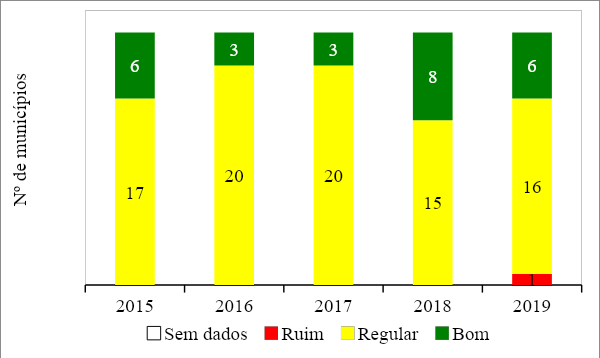 Fonte: SNIS - Sistema Nacional de Informações sobre Saneamento, via CRHi/SIMA.Figura 22: Mapa do índice de perdas do sistema de distribuição de água (%).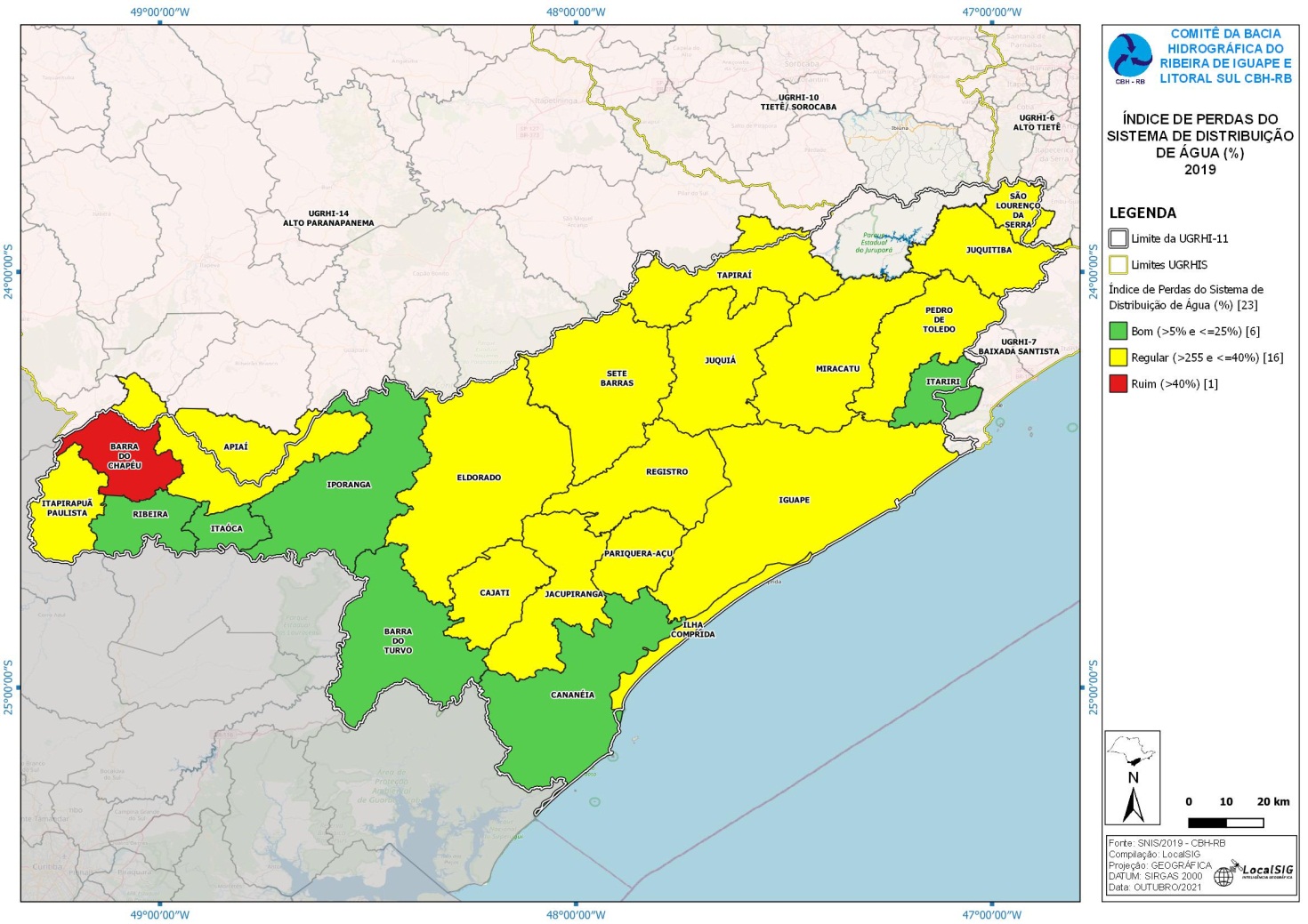 Fonte: SNIS - Sistema Nacional de Informações sobre Saneamento, via CRHi/SIMA, Elaborado por LocalSIG.Síntese da Situação:Como os índices de abastecimento são relativos à área urbana, o monitoramento dos indicadores de perdas do sistema de distribuição refere-se também à área urbana do município. O índice de perdas é um dos principais indicadores de eficiência da operação dos sistemas de abastecimento de água. Segundo a concessionária SABESP, a medição das perdas de água corresponde à diferença entre o volume total de água produzido nas estações de tratamento e à soma dos volumes medidos nos hidrômetros instalados nos imóveis dos clientes, e as perdas podem ser físicas ou reais. Levando em consideração estas informações a UGRHI possui a maioria dos municípios com o índice regular, compreendendo 16 municípios, seis municípios com índice bom e um município, sendo este Barra do Chapéu, com índice ruim. (figura 22)Orientações para Gestão:O combate a perdas demanda um esforço permanente, pois as perdas de água têm uma tendência natural de aumento, ou seja, se nada for feito as perdas aumentam, com o passar do tempo a infraestrutura envelhece, surgem novos vazamentos, os hidrômetros perdem precisão e as irregularidades aumentam. Assim é preciso realizar um nível de esforço e aplicação de recursos para evitar que as perdas aumentem, e um nível adicional para reduzir as perdas, e o empenho compete à empresa concessionária.3.2.2 – Esgotamento SanitárioConforme caracterizado pelo SNIS, o sistema de esgotamento sanitário pode ser entendido como conjunto de infraestruturas, equipamentos e serviços, nesse caso, com o objetivo de coletar e tratar os esgotos domésticos e com isso evitar a proliferação de doenças e a poluição de corpos hídricos após seu lançamento na natureza.Tabela 10: Saneamento básico – Esgotamento sanitário.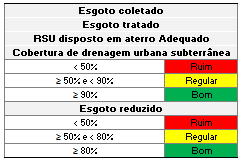 Fonte: CETESB - Companhia de Tecnologia de Saneamento Ambiental, via CRHi/SIMA.Figura 23: Proporção de efluente doméstico coletado em relação ao efluente doméstico total gerado: % Proporção de efluente doméstico tratado em relação ao efluente doméstico total gerado: % Proporção de redução da carga orgânica poluidora doméstica: %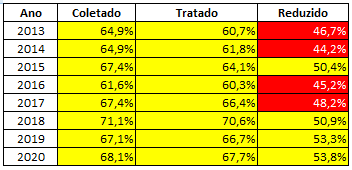 Fonte: CETESB, via CRHi/SIMAFigura 24: Mapa do indicador de coleta e tratabilidade de esgoto da população urbana do município- ICTEM.Fonte: CETESB, via CRHi/SIMA, Elaborado por LocalSIG.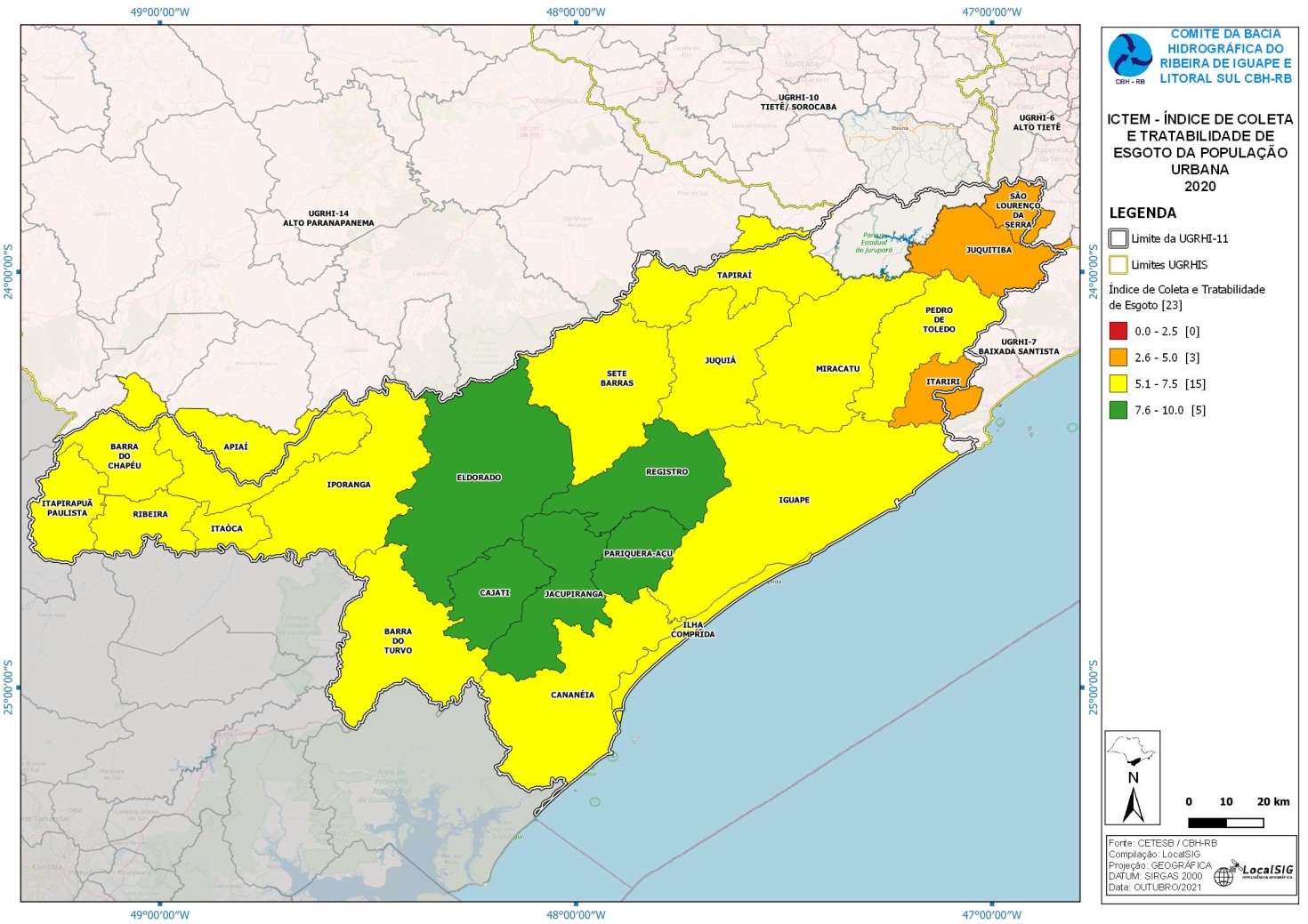 Síntese da SituaçãoNota-se que os indicadores de esgotamento sanitário apresentaram uma pequena melhora relação à situação de 2019. (tabela 10)Com relação ao indicador ICTEM, em 2019 a situação foi de cinco municípios com padrão bom, 15 com regular e 3 com ruim, que se comparado ao ano anterior ouve uma pequena melhora neste indicador, conforme figura 24. O município de Cajati, Eldorado tiveram melhoras no indicador e passaram de regular para bom, o município de Ilha Comprida, de ruim para bom.Orientações para a GestãoEmbora os indicadores de esgotamento sanitário sejam de ligeira melhora, é necessário intensificar ações que visem à melhoria da coleta e tratamento do esgoto, fortalecendo a articulação entre os municípios e a concessionária responsável a fim de viabilizar o cumprimento dos contratos de concessão. Nesse sentido, o Comitê vem priorizando a destinação dos recursos do FEHIDRO para empreendimentos de saneamento rural, sobretudo em áreas não atendidas pela concessionária SABESP, iniciativa que vem possibilitando o cumprimento pelas administrações municipais às exigências estabelecidas nos termos de ajustamento de conduta (TAC) firmados com o do Ministério Público Estadual.O Plano da Bacia Hidrográfica apresenta ações de saneamento básico, incluindo a questão de esgotamento sanitário, contemplado pelo PDC 3.1 de sistema de esgotamento sanitário no programa de melhoria e recuperação de qualidade das águas. Em 2020, foram destinados recursos FEHIDRO para financiamento de 05 (cinco) empreendimentos de esgotamento sanitário, com adoção de unidade de saneamento individual (USI), sendo contemplados os municípios de Eldorado, Iguape, Jacupiranga, Pariquera-Açu e Registro.Particularmente com relação aos municípios de Juquitiba e São Lourenço da Serra, em face da importância no contexto da região de mananciais produtores de água para suplementação do sistema de abastecimento da RMSP, o Comitê aprovou o Plano de Desenvolvimento e Proteção Ambiental (PDPA), bem como a minuta da lei específica para a APRM do Alto Juquiá e São Lourenço, por meio da Deliberação CBH-RB nº 250, de 11/12/2019, permitindo a expectativa de ampliação do saneamento básico nos municípios dessa região.3.2.3 – Resíduos sólidosTabela 11: Resíduo sólido urbano disposto em aterro enquadrado como adequado (%).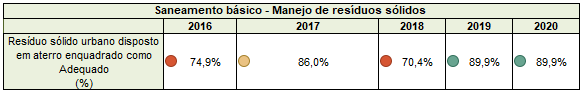 Fonte: CETESB – Companhia de Tecnologia de Saneamento Ambiental, via CRHi /SIMA.Figura 25: Mapa do Índice de Qualidade de Aterro de Resíduos – IQR.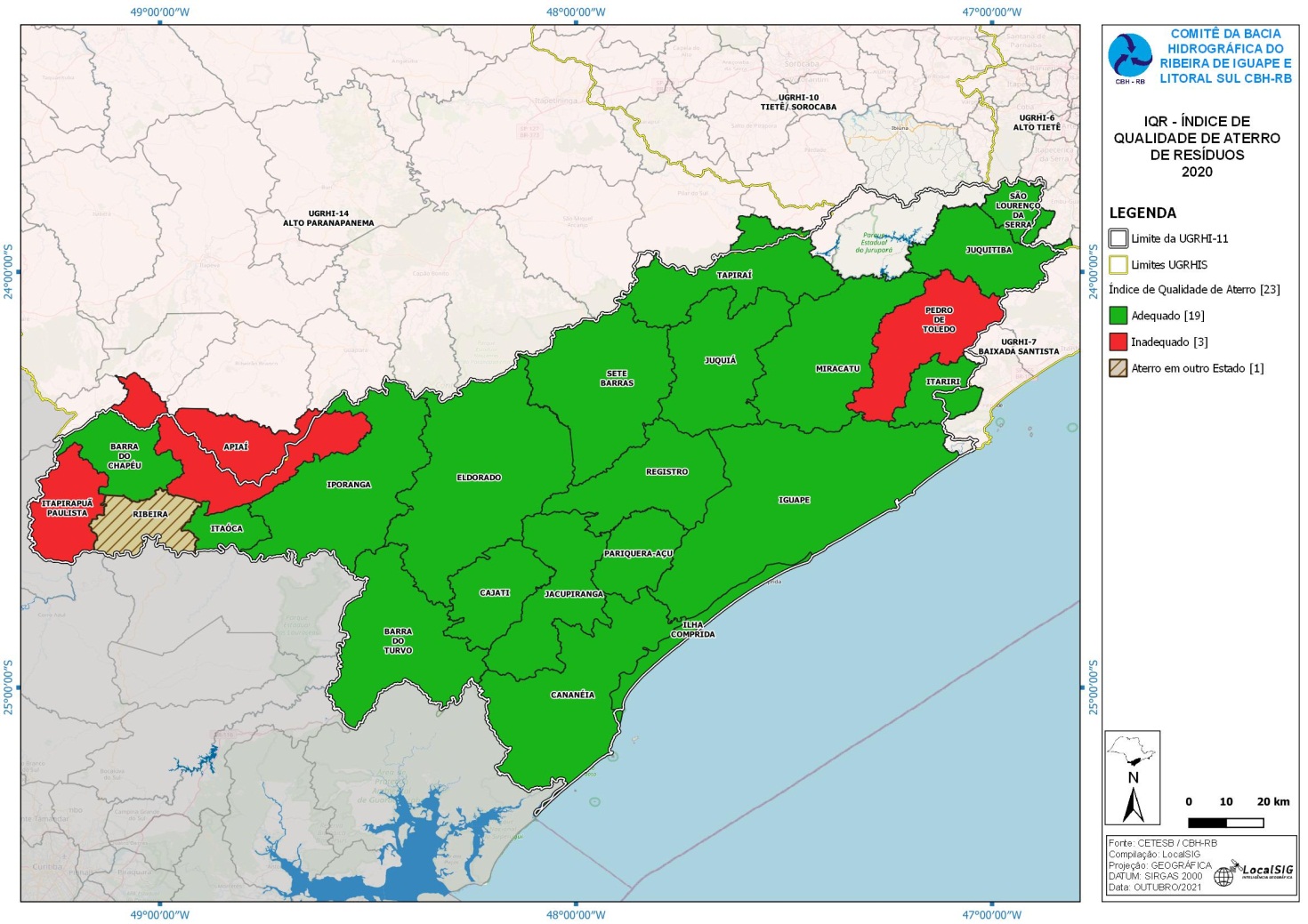 Fonte: CETESB – Companhia de Tecnologia de Saneamento Ambiental, via CRHi /SIMA, Elaborado por LocalSIG.Figura 26: Mapa do Índice de Qualidade de Aterro de Resíduos – IQR.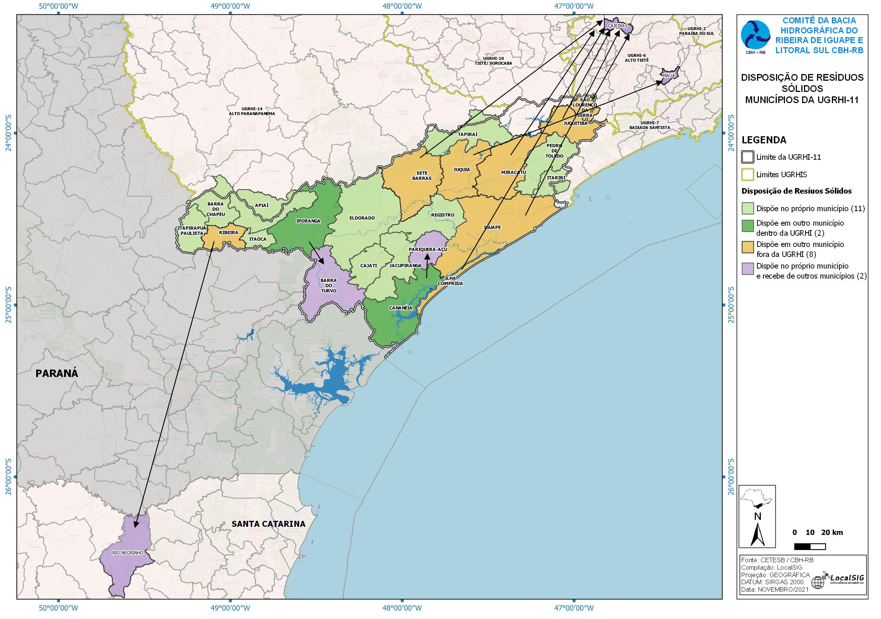 Fonte: CETESB – Companhia de Tecnologia de Saneamento Ambiental, via CRHi /SIMA, Elaborado por LocalSIG.Figura 27: - Resíduo sólido urbano gerado: t/dia.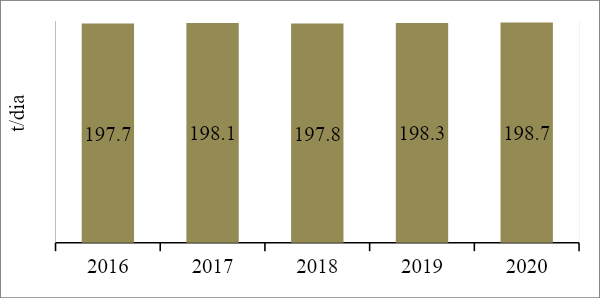 Fonte: CETESB – Companhia de Tecnologia de Saneamento Ambiental, via CRHi /SIMA.Figura 28: IQR da instalação de destinação final de resíduo sólido urbano.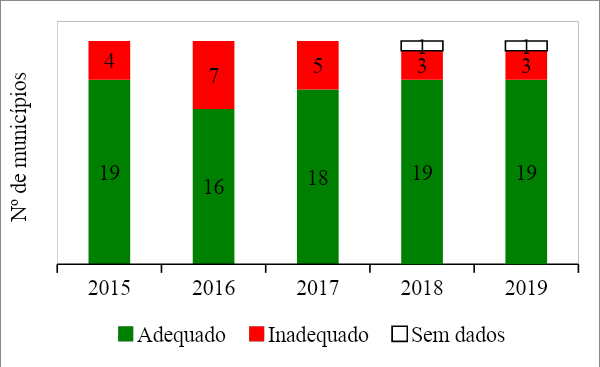 Fonte: CETESB – Companhia de Tecnologia de Saneamento Ambiental, via CRHi /SIMASíntese da SituaçãoOs parâmetros do quadro demonstram que houve melhora de 2018 para 2019, embora em termos de número de municípios se mantém inalterada a situação, com 19 municípios enquadrados como adequado e 3 como inadequados, notando-se a permanência dos municípios de Itapirapuã Paulista, Apiaí e Pedro de Toledo. O Município de Ribeira possui aterro em outro Estado (município de Rio Negrinho-SC) e, portanto, não é avaliado no inventário da CETESB. (figura 25)Apesar do indicador positivo, analisando o documento publicado pela CETESB observa-se que dez municípios realizaram o transbordo de seus resíduos para fora de seus territórios, sendo oito deles para fora da UGRHI, conforme figura 26. O transbordo dos resíduos para outro território pode se mostrar uma solução alternativa de destinação, porém, cabe ressaltar que tem impacto significativo no orçamento dos municípios e, se analisado sob o aspecto ambiental, a redução da quantidade destinada aos aterros deve ser uma das prioridades dos municípios do Vale do Ribeira.Orientações para a GestãoO Comitê vem discutindo nos últimos anos a necessidade de estruturação de aterros regionais para atender municípios circunvizinhos, a exemplo dos municípios de Barra do Turvo e Iporanga, e Cananéia e Pariquera-açu, que já estão adotando esse tipo de medida, o que diminuiria o impacto ambiental se considerar os aterros sanitários dispersos nos municípios.Além dessas intermediações constam no Plano da Bacia Hidrográfica ações voltadas ao saneamento contemplado pelo PDC 3.2, que trata dos sistemas de resíduos sólidos do programa de melhoria e recuperação de qualidade das águas e do solo, incentivando a minimização do volume de resíduos sólidos por meio da implantação de coleta seletiva nos municípios, diminuindo a disposição inadequada e em aterros.No ano de 2019 foram financiados com recursos do FEHIDRO 7 (sete) empreendimentos de coleta seletiva, beneficiando os municípios de Cajati (RB_COB-25), Eldorado (RB-392), Iguape (RB_COB-27), Itaóca (RB_COB-29), Itapirapuã Paulista (RB_COB-19), Jacupiranga (RB-370) e Pariquera-Açu (RB_COB-20).No ano de 2020 foram financiados com recursos do FEHIDRO 3 (três) empreendimentos de coleta seletiva, beneficiando os municípios de Barra do Turvo (RB_COB-43), Iguape (RB_COB-45) e Jacupiranga (RB_COB-50). 3.2.4-Drenagem de águas pluviaisFigura 29: Taxa de Cobertura de drenagem urbana subterrânea (%).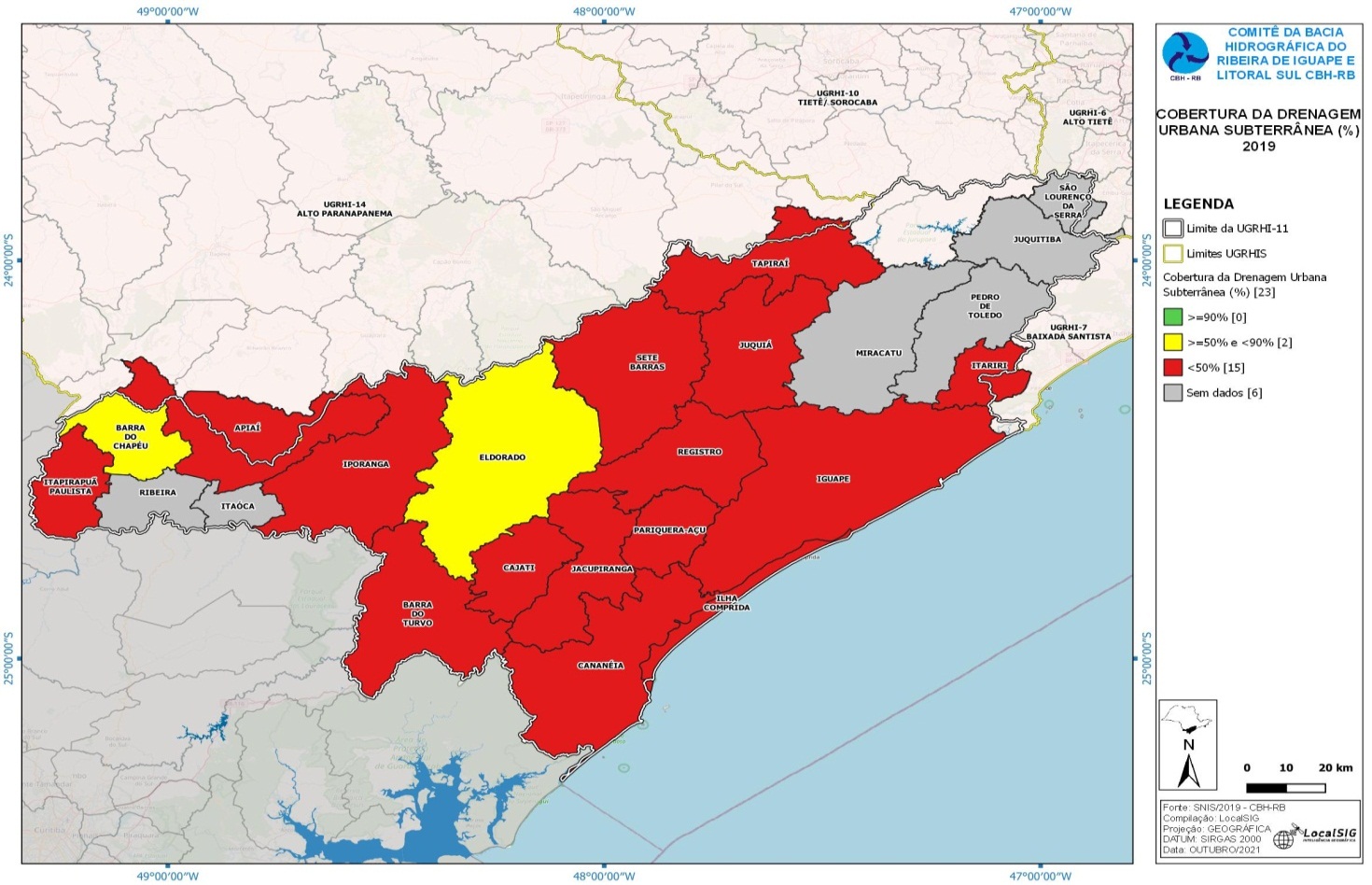 Fonte: SNIS, via CRHi /SIMA, Elaborado por LocalSIG.Figura 30: Domicílios em situação de risco de inundação (%).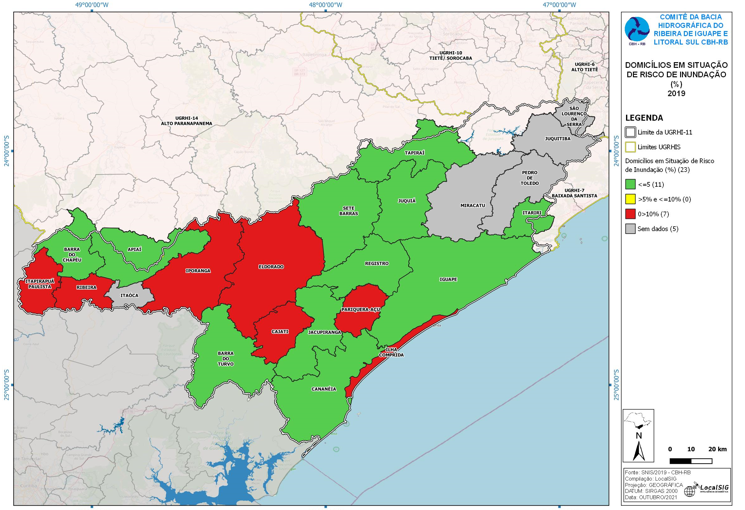 Fonte: SNIS, via CRHi /SIMA, Elaborado por LocalSIG.Figura 31: Taxa de cobertura de drenagem urbana subterrânea: %.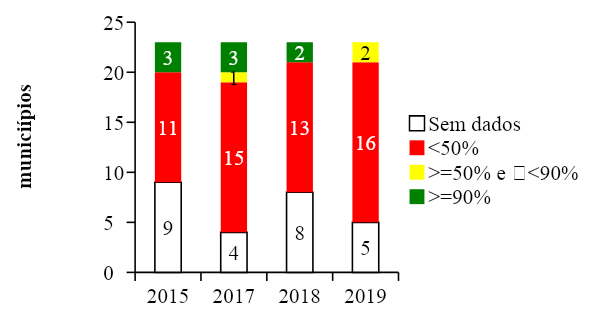 Fonte: SNIS, via CRHi /SIMAFigura 32:  Parcela de domicílios em situação de risco de inundação: %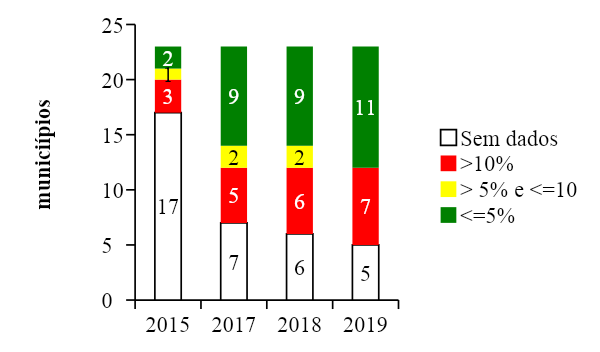 Fonte: SNIS, via CRHi /SIMASíntese da SituaçãoEste tópico tem por objetivo confrontar dados sobre a cobertura da drenagem urbana subterrânea (águas pluviais) com os dados de risco de inundação por município. Estes dados são fornecidos através do diagnóstico de drenagem e manejo das águas pluviais urbanas, desenvolvido pelo Sistema Nacional de Informações sobre Saneamento - SNIS.Analisando os dados sobre a taxa de cobertura de drenagem urbana subterrânea, este índice continua crítico, com 15 municípios em condição ruim, 2 regulares e 6 não forneceram os dados, sendo eles Ribeira, Itaóca, Miracatu, Pedro de Toledo, Juquitiba e São Lourenço da Serra, conforme figura 29. Com relação aos municípios com domicílios em situação de risco de inundação, apresentam-se em situação ruim sete municípios, sendo eles: Itapirapuã Paulista, Ribeira, Eldorado, Cajati, Ilha Comprida, Iporanga e Pariquera-açu; enquanto 11 municípios classificam-se como bom, sendo a porcentagem menor que 5%.( figura30)Esclarecendo, esse indicador possui como base de cálculo apenas as áreas urbanas dos municípios, ou seja, trata-se do resultado percentual entre o total de quilômetros de vias públicas urbanas e a quilometragem daquelas que possuem sistemas de drenagem. Importante destacar também que embora sejam dados oficiais fornecidos pelas Prefeituras Municipais, observa-se que são valores estimados e, portanto, os resultados podem ser bem diferentes do demonstrado em mapa. Outra consideração é a qualificação dada por esse indicador que pode classificar o município neste quesito como ruim, no entanto, não necessariamente o Município possui esse cenário, que por características topográficas e geográficas pode não necessitar de tanta estrutura subterrânea de drenagem.Orientações para GestãoDestaca-se que a necessidade de investimentos em infraestrutura e equipamentos afins relacionados a drenagem, exigem critérios a serem seguidos para que esses investimentos sejam efetivos, com objetivo de combate à inundação, a eliminação de águas estagnadas, como medidas de prevenção contra doenças de veiculação hídrica, bem como a problemas relacionados a processos erosivos, escorregamentos e assoreamentos, comumente agravados por usos e ocupações inadequadas do solo.Ações com vistas à resolução de problemas de drenagem exigem altos recursos de investimento, todavia, no contexto das possibilidades permitidas com o aporte de verba do FEHIDRO, o CBH-RB tem priorizado em seu Plano de Ação do Plano de Bacia, ações do PDC 7. Eventos Hidrológicos Extremos, Sub-PDCs 7.1 - Monitoramento de eventos extremos e sistemas de suporte à decisão e 7.2 - Ações estruturais para mitigação de inundações e alagamentos. Em 2020 foram financiados com recursos do FEHIDRO 2 (dois) empreendimentos estruturais objetivando a mitigação de inundações e alagamentos, beneficiando os municípios de Registro e Sete Barras.3.2.5 Rede de monitoramento fluviométrico e pluviométricoO sistema de rede hidrológica sistema é de extrema importância para minimização dos impactos causados pelas cheias dos rios, minimizando os impactos sociais, econômicos e ambientais, com este intuito a UGRHI 11 possui uma ampla rede hidrológica que realiza o monitoramento do Rio Ribeira de Iguape e seus afluentes, demonstrado na figura 33. A rede é constituída por 28 postos de monitoramento pluviométrico e 10 postos de monitoramento fluviométrico, conforme as tabelas 12 e 13 e possui uma sala de comando, chamada de sala de situação, comandada pelo Departamento de Águas e Energia Elétrica – DAEE, que monitora a rede e emitem alertas para o Sistema de Proteção e Defesa Civil, tanto a nível Estadual, Regional e Municipal. Possui também atividades sistemáticas de operação e manutenção da rede hidrológica da UGRHI 11, integrada à Rede Hidrológica Básica administrada pelo DAEE e pela ANA e com postos de monitoramento da CETESB, possibilitando o registro de dados hidrométricos (pluviometria, fluviometria e medições de vazão) imprescindíveis para suporte às ações de defesa civil e para o monitoramento qualitativo e quantitativo dos recursos hídricos que alimentam o banco de indicadores das ferramentas de gestão, além de constituírem insumos para estudos e projetos. Excetuando os recursos de investimento para aquisição de equipamentos e acessórios que constituem materiais permanentes, que são de responsabilidade do DAEE e da ANA, as atividades de operação e manutenção referidas são custeadas com recursos do FEHIDRO.Figura 33: Rede Hidrológica.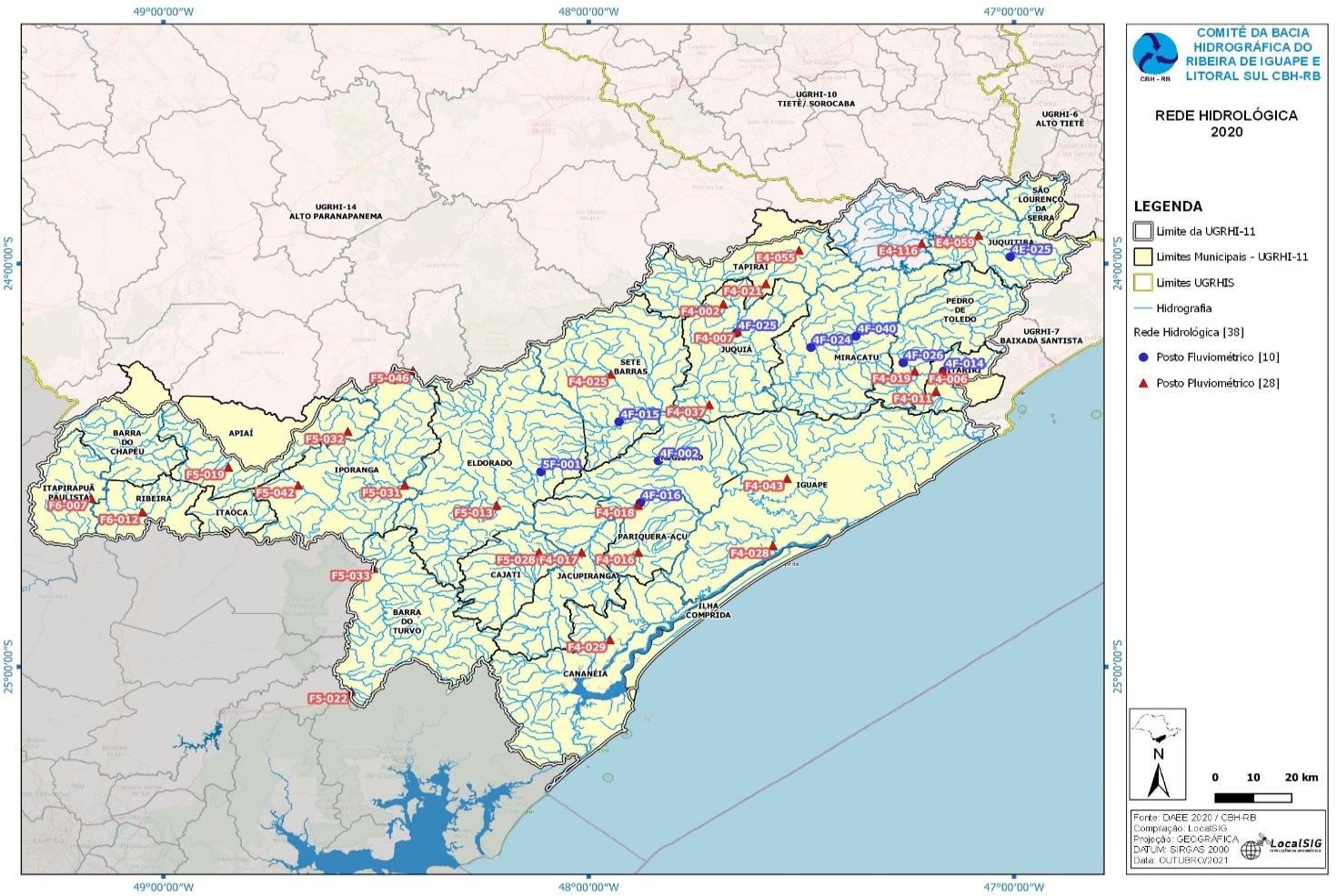 Fonte: DAEE, via CRHi /SIMA, Elaborado por LocalSIG.Tabela 12: Rede de monitoramento pluviométrico*(MUNICÍPIO LIMÍTROFE)Fonte: DAEE, via CRHi/SIMA.Tabela 13: Rede de monitoramento fluviométrico.*(MUNICÍPIO LIMÍTROFE)Fonte: DAEE, via CRHi/SIMA.3.4.6 Levantamento de áreas de risco Os Planos Municipais de Proteção e Defesa Civil (PMPDC) e Planos Municipais de Contingência de Proteção e Defesa Civil (PLAMCON) se configuram como instrumentos de grande importância para gestão de riscos, propiciando aos gestores públicos a adoção de medidas de prevenção e preparação para antecipar-se a cenários prováveis de deslizamentos de encostas e inundações com o objetivo de minimizar suas consequências e melhorando as respostas aos desastres, tendo também a premissa de atender à exigência da Lei Federal 12.608, de 12 de abril de 2012, que institui a Política Nacional de Proteção e Defesa Civil e estabelece que cada município seja responsável pela identificação e mapeamento das áreas com riscos de desastres, além de permitir a fiscalização nas regiões de riscos de desastre e vedar novas ocupações nessas áreas.Na UGRHI-11, até o momento, 17 municípios possuem seus Planos Municipais de Proteção e Defesa Civil, através dos projetos “Apoio aos municípios da UGRHI-11 para Planos Preventivos de Defesa Civil – Fase I e Fase II”, entre os anos de 2012 e 2014, os municípios de Cajati, Juquiá, Sete Barras, Registro, Jacupiranga e Miracatu foram contemplados com seus Planos Municipais de Proteção e Defesa Civil (PMPDC),  das fases III (RB 274) e IV (RB 273), realizada entre os anos de 2015 e 2018, os municípios de Cananéia, Iguape, Ilha Comprida, Itariri e Pedro de Toledo foram contemplados com seus Planos Municipais de Proteção e Defesa Civil (PMPDC) e Planos Municipais de Contingência (PLAMCON), Fase V do projeto (RB 292), no qual foram elaborados os PMDCs dos municípios de Barra do Turvo e Pariquera-Açu, concluídos em 2018 e pôr fim a Fase VI (RB 312) realizou os PMPDCs e PLAMCONs dos municípios de Apiaí, Iporanga e Tapiraí.Em 2020 iniciou-se os trabalhos de atualização das áreas de risco e elaboração dos PMPDCs dos municípios de Itaoca, Itapirapuã Paulista e Ribeira, através do projeto “Apoio aos municípios da UGRHI-11 para Planos Municipais de Proteção e Defesa Civil – Fase VII” e para 2021 já está previsto no plano a Fase VIII do projeto para contemplar os municípios de Juquitiba, São Lourenço da Serra e Barra do Chapéu, e, assim, todos os municípios da UGRHI-11 terão seus planos municipais de proteção e defesa civil.Figura 34: Riscos naturais hidrológicos e geológicos nos municípios da UGRHI-11.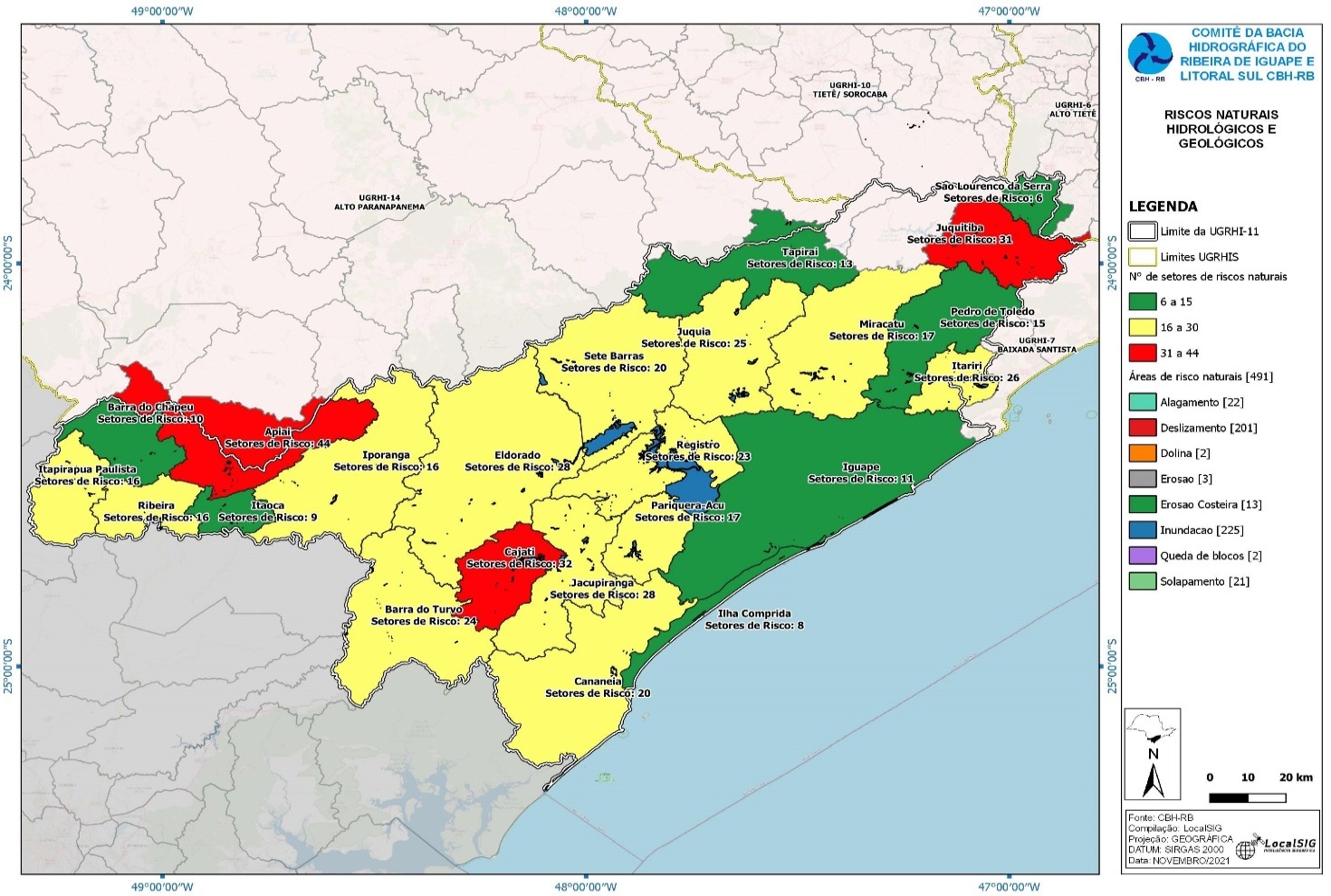 Fonte: CBH-RB, Elaborado por LocalSIGNa UGRHI 11, foram mapeadas 291 áreas com 464 setores de riscos naturais hidrológicos e geológicos nos 24 municípios, sendo 23 municípios da UGRHI-11 e o município de Ibiúna, que possui 40% de seu território na UGRHI 11 conforme tabela 14, e ainda, vale ressaltar que estes levantamentos foram realizados através de projetos indicados pelo CBH-RB e financiados pelo FEHIDRO, executados no período de 2011 a 2019. Ressalta-se que, conforme a metodologia aplicada, os mapeamentos devem ser atualizados periodicamente, portanto é necessário atenção aos municípios com mapeamento realizado há mais de 5 anos.Todas as áreas mapeadas são indicadas pelos responsáveis da Defesa Civil de cada município à época do levantamento, a metodologia dos mapeamentos das áreas de risco foi seguindo a proposta pelo Mapeamento de Riscos em Encostas e Margem de Rios (BRASIL. Ministério das Cidades; IPT – Instituto de Pesquisas Tecnológicas, 2007).Tabela 14: Total áreas/setores por município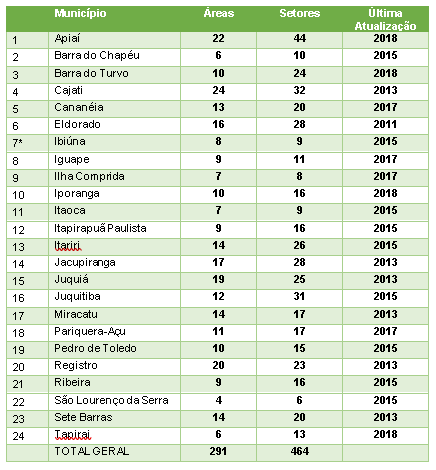 Fonte: CBH-RBTabela 15: Síntese dos setores de riscos naturais mapeados.Os riscos hidrológicos mapeados na UGRHI-11 se dividem, basicamente, entre áreas de alagamento, que é o acúmulo momentâneo de águas, principalmente pluviais, em uma área por problemas de drenagem e de inundação que é o processo de extravasamento das águas do canal de drenagem, denominado enchente, para áreas marginais devido ao grande volume de águas de precipitação nas cabeceiras ou rios adjacentes.Na UGRHI-11 foram mapeadas, entre os anos de 2011 e 2019, 219 setores de riscos hidrológicos. Em relação aos processos geológicos, a UGRHI-11 tem mapeado 242 setores, divididos entre erosões de margem fluvial, que acontecem nos canais de drenagem, dolinas, erosões costeiras nos municípios litorâneos, e principalmente deslizamentos causados pela infiltração das águas pluviais e ou servidas, agravados nos períodos chuvosos. (Tabela 15)Ressalta-se que os dados e as informações contidos na figura 34 e na tabela 14 retratam a situação da época da realização dos levantamentos viabilizados por meio dos empreendimentos citados, e são objeto de constante atualização.O próximo passo para os municípios que possuem o PMPDC é a elaboração de um planejamento para nortear ações necessárias, estruturais e não estruturais, para reduzir ou erradicar as situações de risco geológicas e hidrológicas existentes no município, este planejamento consiste em:Detalhamento do risco (definição da área em escala maior e do grau de risco); Proposição de medidas estruturais e não estruturais baseadas em critérios técnicos e de viabilidade; Estimativa de custos para as medidas propostas;Critérios de priorização (definição de áreas prioritárias)4 – QUALIDADE DAS ÁGUAS4.1 – QUALIDADE DAS ÁGUAS SUPERFICIAIS E SUBTERRÂNEASFigura 35: IQA - Índice de Qualidade das Águas: nº de pontos por categoria.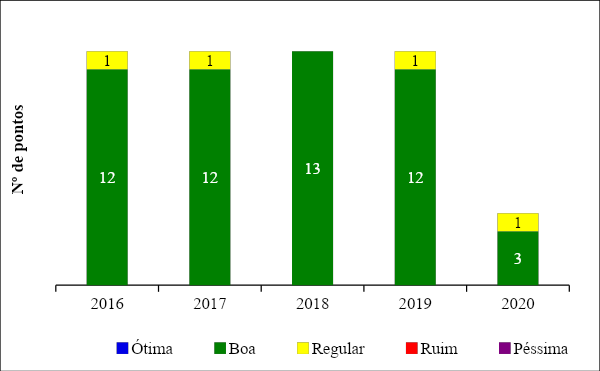 Fonte: SNIS, via CRHi /SIMA.Figura 36: Distribuição espacial dos pontos de monitoramento do indicador IQA (Índice de Qualidade das Águas).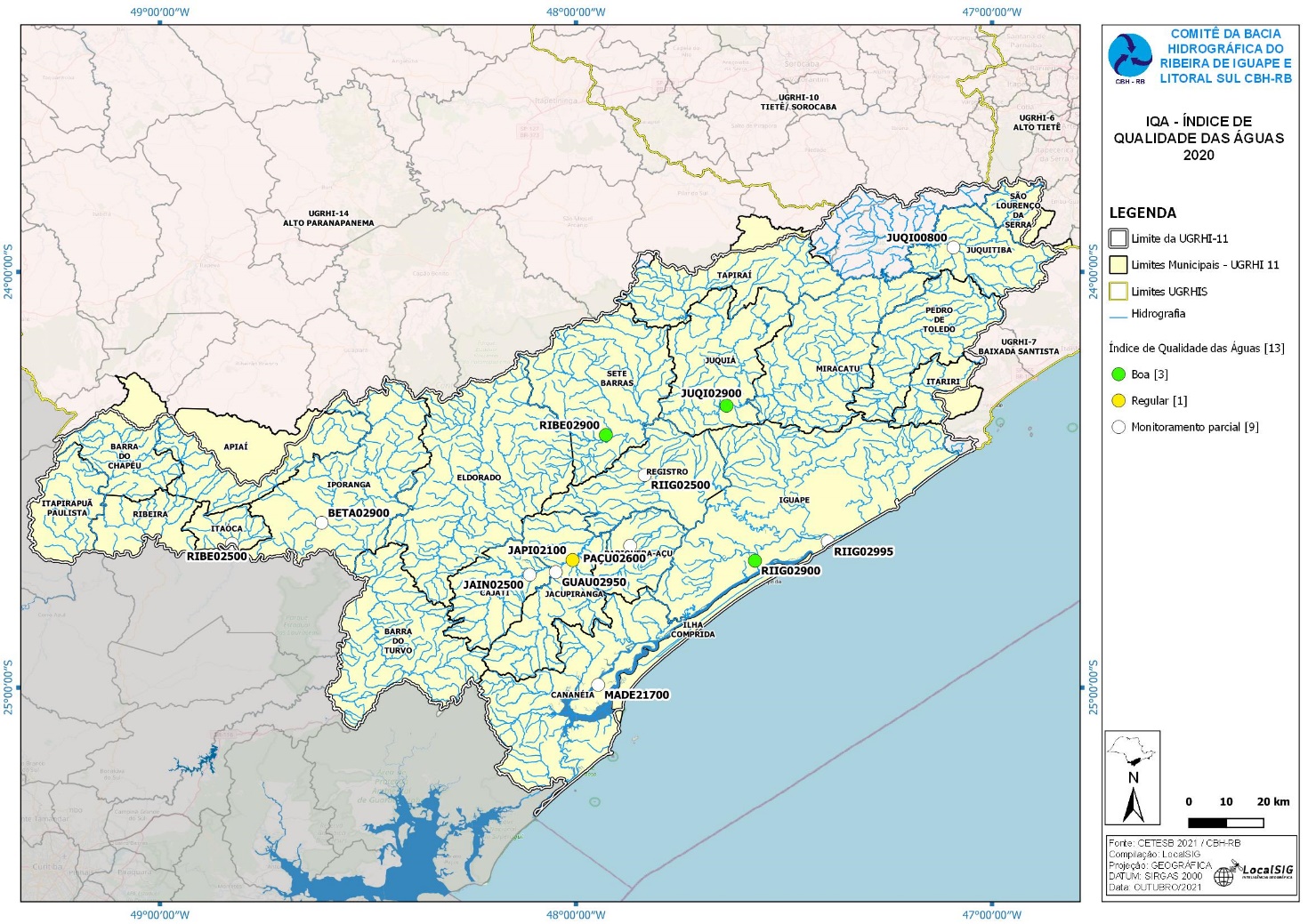 Fonte: CETESB, via CRHi / SIMA, Elaborado por LocalSIG.Figura 37: IAP - Índice de Qualidade das Águas Brutas para fins de Abastecimento Público: nº de pontos por categoria.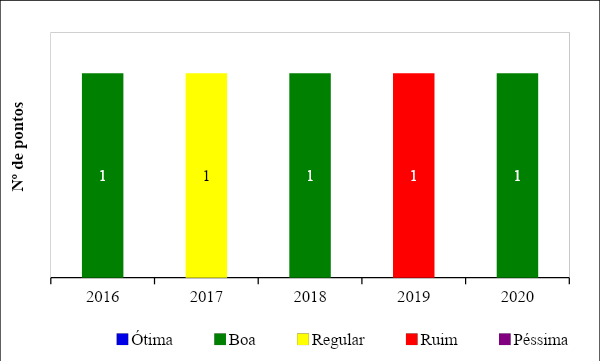 Fonte: CETESB, via CRHi / SIMA.Figura 38:Distribuição espacial dos pontos de monitoramento do Índice de Qualidade das Águas Brutas para fins de abastecimento público.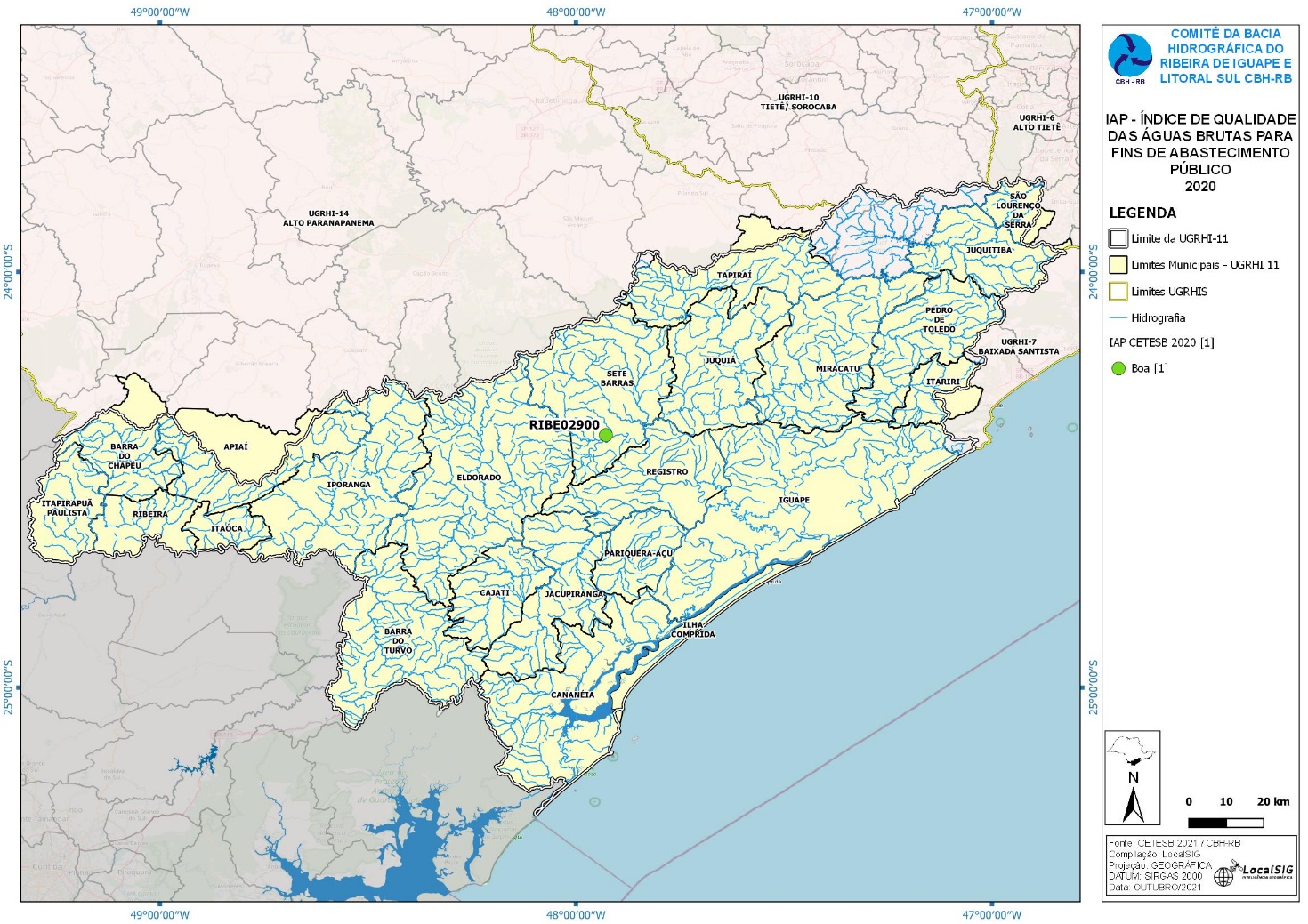 Fonte: CETESB, via CRHi / SIMA, Elaborado por LocalSIG..Figura 39: Registro de reclamação de mortandade de peixes: n° de registros/ano.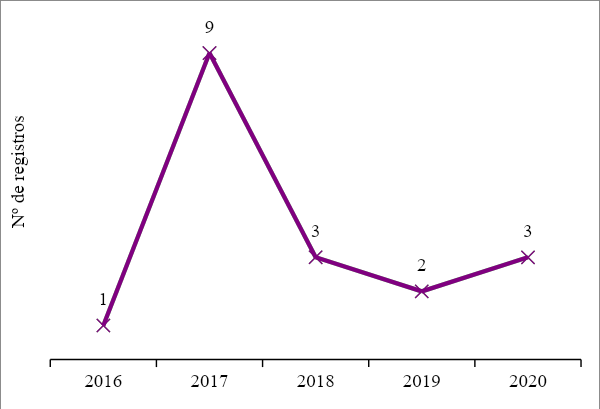 Fonte: SNIS, via CRHi /SIMA.Figura 40: Ocorrência de descarga/derrame de produtos químicos no solo ou na água: n° de ocorrências/ano e atendimentos a descarga/derrame de produtos químicos no solo ou na água: n° de atendimentos/ano.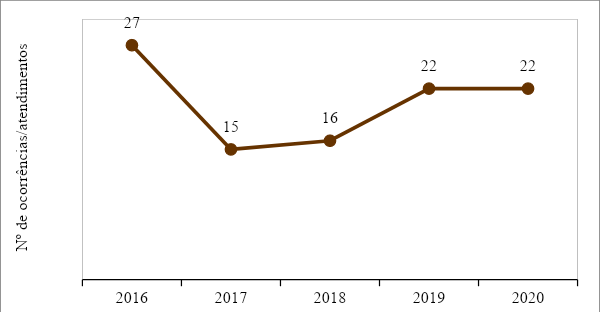 Fonte: SNIS, via CRHi /SIMA.Síntese da SituaçãoÍndice de Qualidade das Águas – IQAO Índice de Qualidade das Águas incorpora nove variáveis consideradas relevantes para a avaliação da qualidade das águas, tendo como determinante principal a sua utilização para abastecimento público, sendo eles: Temperatura da Água, pH, Oxigênio Dissolvido, Demanda Bioquímica de Oxigênio, Coliformes Termotolerantes/E. coli, Nitrogênio Total, Fósforo Total, Sólido Total e Turbidez.As variáveis de qualidade, que fazem parte do cálculo do IQA, refletem, principalmente, a contaminação dos corpos hídricos ocasionada pelo lançamento de esgotos domésticos. Com isso o índice não contempla outras variáveis, tais como: metais pesados, compostos orgânicos com potencial mutagênico, substâncias que afetam as propriedades organolépticas da água, número de células de cianobactérias e o potencial de formação de trihalometanos das águas de um manancial.Houve uma drástica diminuição dos pontos de monitoramento de treze para apenas 4. Como já relatado em anos anteriores, os pontos eram insuficientes e teriam que aumentar levando em consideração a extensão territorial da bacia, porém vimos ao contrário com a diminuição destes.  O ponto JAPI02100 continua como regular desde 2019 e os demais pontos continuam com índice bom. (figura 36)Destaca-se que o ponto onde está registrando índice regular localiza-se a jusante do lançamento do complexo industrial de Cajati.Índice de Qualidade de Águas Brutas para fins de abastecimento público – IAPEste índice é calculado nos pontos de amostragem dos rios e reservatórios que são utilizados para o abastecimento público. O IAP é o produto da ponderação dos resultados atuais do IQA (Índice de Qualidade de Águas) e do ISTO (Índice de Substâncias Tóxicas e Organolépticas), que é composto pelo grupo de substâncias que afetam a qualidade organoléptica da água, bem como de substâncias tóxicas, como: Potencial de Formação de Trihalometanos - PFTHM, Número de Células de Cianobactérias, Cádmio, Chumbo, Cromo Total, Mercúrio e Níquel, Ferro, Manganês, Alumínio, Cobre e Zinco. (CETESB, 2018).Como observado nos últimos anos, a UGRHI 11 permanece com apenas um ponto de monitoramento para o Índice de Qualidades das Águas Brutas para fins de abastecimento público, figura 28, este localizado no município de Sete Barras, sendo pouco representativo em relação à extensão total da bacia hidrográfica. Nota-se uma constante oscilação da qualidade neste ponto, pois em 2018 este parâmetro apresentou melhora, saindo do nível regular para bom, em 2019 retornou para índice ruim e em 2020 apresentou melhora subindo para nível bom. Orientações para gestãoHá necessidade urgente em não só ampliar o número de pontos (existem vários pontos de captação no rio Ribeira de Iguape), mas também de realizar estudos detalhados do uso das águas bem como do solo no entorno do rio, levando em consideração, entre outros, o histórico e a atual prática de mineração, e ainda a necessidade de reenquadramento, lembrando, no caso do Ribeira de Iguape, que se trata de rio federal.Recomenda-se a CRHI o contato com a ARSEPSP, com vistas à obtenção de indicadores objetivando a melhoria do monitoramento da qualidade das águas.O plano de ação também prevê a promoção ações para ampliação da rede de monitoramento de qualidade de água superficial pelos órgãos competentes, conforme previsto no PDC 1. Na ação do Sub PDC 1.3, estava prevista a contratação do empreendimento visando o Enquadramento dos corpos de água em classes, segundo os usos preponderantes da água. Entretanto, a ação foi postergada para 2023, visando prazo maior para obtenção de informação sobre a conclusão dos estudos contratados pela CRHi para formatação de Termo de Referência para estabelecimento de diretrizes para ações de reenquadramento de corpos d’água.Indicador de Potabilidade das Águas Subterrâneas – IPASO Indicador de Potabilidade das Águas Subterrâneas – IPAS é um parâmetro utilizado para monitorar as águas subterrâneas (água bruta) no Estado, sendo de competência da CETESB a realização das coletas e acompanhamento do indicador nos poços de coleta de água bruta da SABESP e particulares.Tabela 16: Indicador de Potabilidade das Águas Subterrâneas.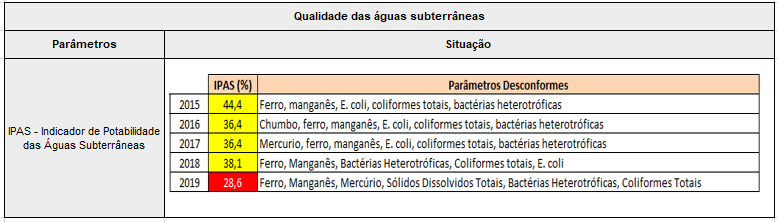 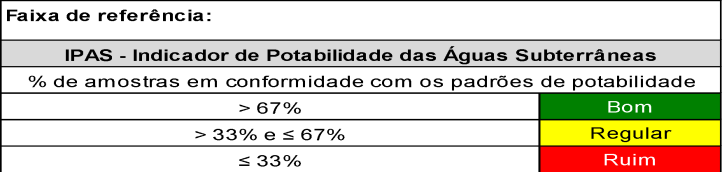 Fonte: CETESB via CRHi/SIMA.Figura 41: Mapa da rede de monitoramento das águas subterrâneas .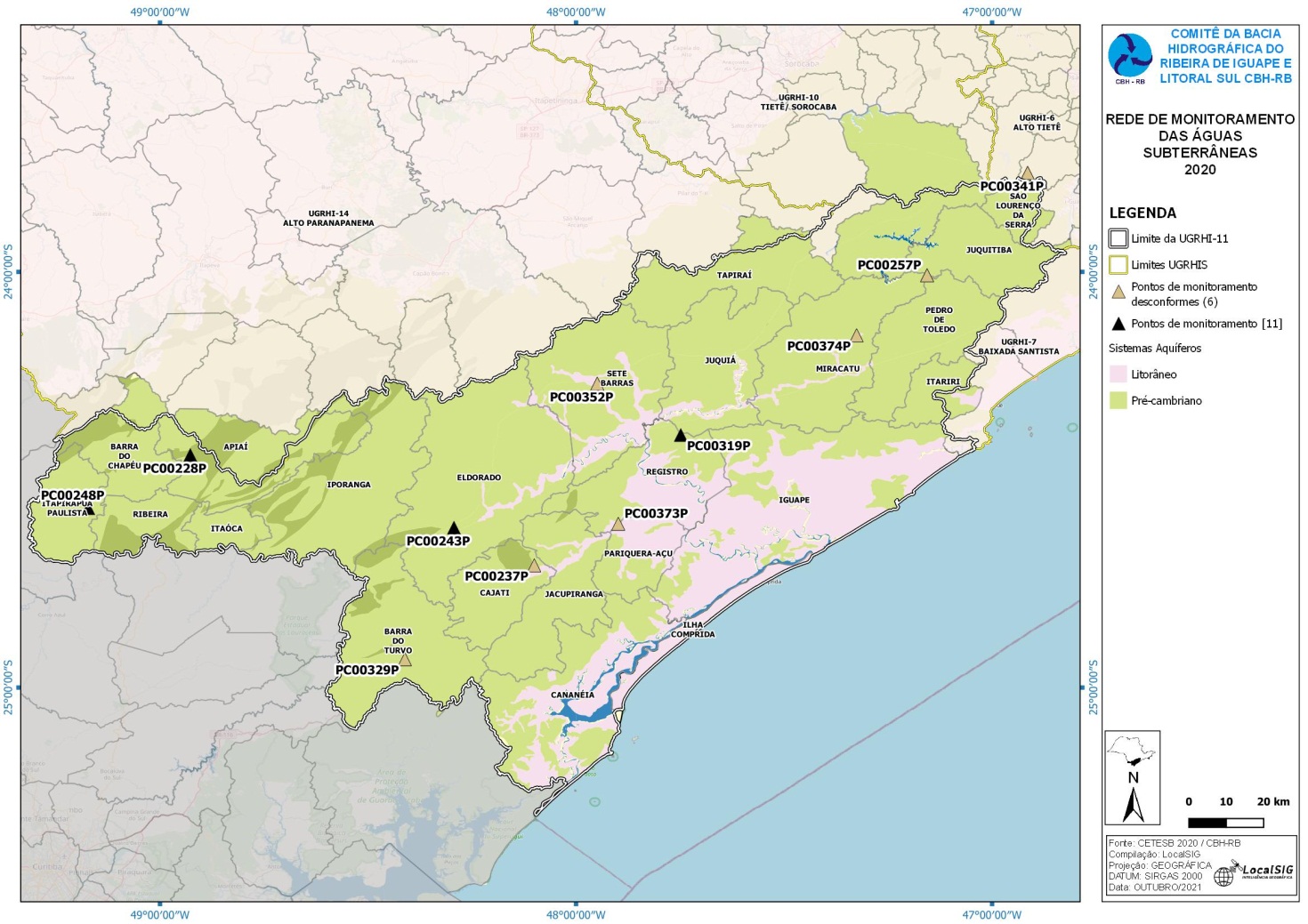 Fonte: CETESB, via CRHi / SIMA, Elaborado por LocalSIG.Figura 42: Amostras de água subterrânea com [Nitrato] ≥ 5,0 mg/L: nº de amostras/ano.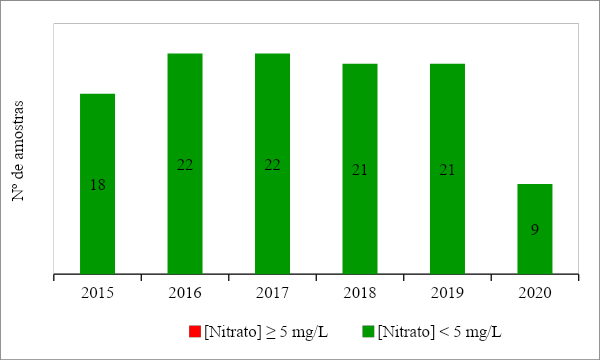 Fonte: CETESB, via CRHi / SIMA.Figura 43: Classificação da água subterrânea: nº de amostras por categoria.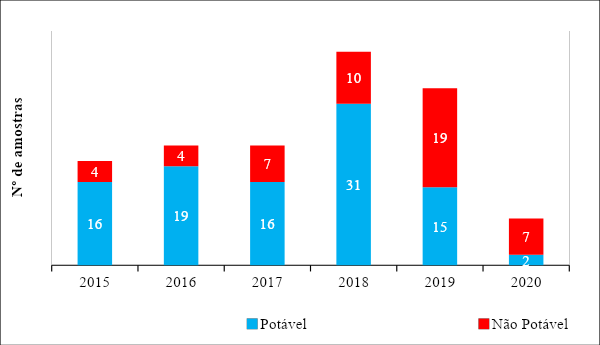 Fonte: CETESB, via CRHi / SIMA.Síntese da SituaçãoO monitoramento é realizado em 11 (onze) pontos na bacia, localizados no aquífero Pré-Cambriano. Este parâmetro tem apresentado desconformidades sendo: Escherichia coli, coliformes totais, bactérias heterotróficas, mercúrio, sólidos dissolvidos, ferro e manganês, sendo estes dois últimos, elementos químicos endêmicos da região, em virtude das características geoquímicas da bacia. Analisando a série histórica dos últimos anos, nota-se que o índice continua piorando com o indicador passando para nível ruim neste último ano. (figura 16)Orientações para GestãoEste indicador tem apresentado dados preocupantes nos últimos anos, diante disso o CBH aprovou em seu Plano de Ação 2016-2019 ações enquadradas no PDC 1. Bases Técnicas em Recursos Hídricos, Sub-PDC 1.7 - Fontes de poluição das águas, com objetivo de ampliar o monitoramento dos poços de responsabilidade das prestadoras de serviços de abastecimento de água estadual e municipal e de desenvolver estudos das possíveis causas de contaminação das águas subterrâneas, porém por se tratar de um monitoramento realizado pela CETESB, encontra-se em tratativas com essa Instituição as ações que podem ser tomadas quanto a estes parâmetros.No ano de 2019 foram financiados com recursos do FEHIDRO 2 (dois) empreendimentos (RB_COB-21 e RB_COB-38) objetivando ações de monitoramento de águas subterrâneas, que foram contratados em fevereiro de 2020. Não houve empreendimentos aprovados em 2020 relacionados ao tema. 4.2 – QUALIDADE DAS PRAIAS LITORÂNEASFigura 44: Classificação anual das praias litorâneas: nº de praias por categoria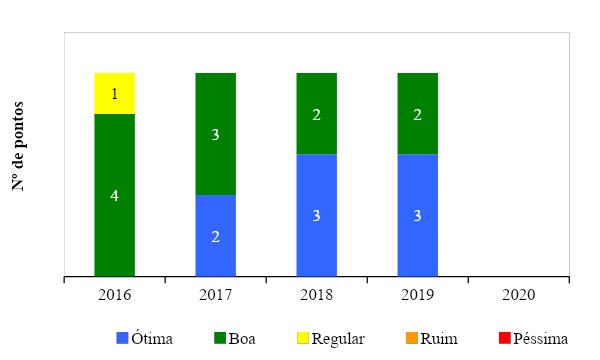 Fonte: CETESB, via CRHi / SIMAFigura 45: Balneabilidade.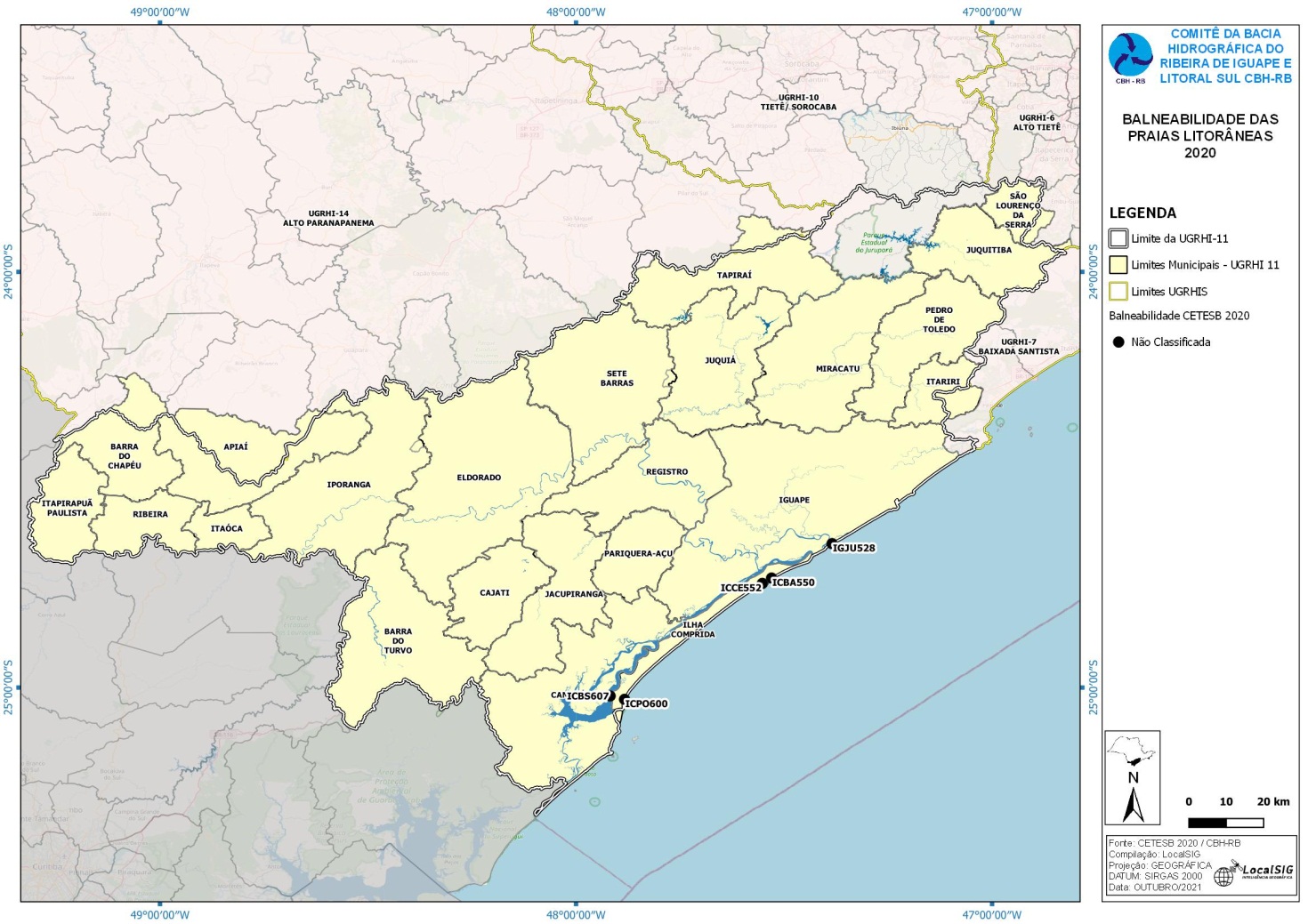 Fonte: CETESB, via CRHi / SIMA, Elaborado por LocalSIG.Figura 46: Cursos d'água afluentes às praias (atendimento à legislação).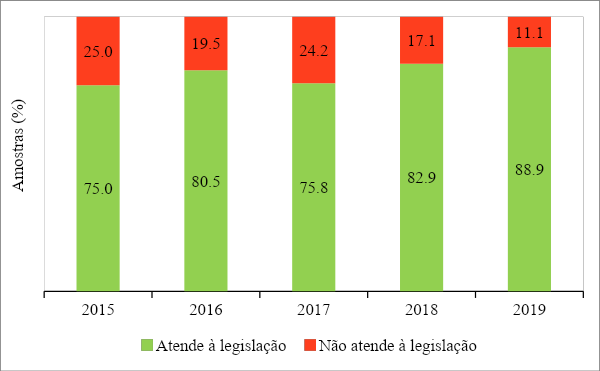 Fonte: CETESB, via CRHi / SIMA.Síntese da SituaçãoA classificação da qualidade das praias litorâneas da UGRHI 11 possui um histórico com boa balneabilidade, porém no ano de 2020 não foi realizada a classificação dos pontos monitorados, conforme figura 45. Quanto aos cursos d’água afluentes às praias, 88,9% das amostras atendem a legislação, conforme figura 46.Orientações para a GestãoO CBH-RB vem tratando este assunto em conjunto com os Comitês da Vertente Litorânea (Baixada Santista – BS, Litoral Norte – LN e Ribeira de Iguape-RB), por possuírem problemas em comum, como a necessidade de estudar a dinâmica da população flutuante para melhor dimensionamento das necessidades de serviços públicos (exemplo: coleta de esgotos e resíduos). Estes trabalhos vêm com o processo de articulação e fortalecimento dos comitês, além de ações para levantamento de ações a serem trabalhadas em conjunto. 5 – AVALIAÇÃO DA GESTÃO E RELATÓRIO DE ATIVIDADES - 20205.1 – avaliação do colegiadoTabela 17 - Quadro Síntese da Gestão dos Recursos Hídricos.Sistema de Informações Geográficas – SIG O Sistema de Informações Geográficas sobre a Bacia Hidrográfica do Ribeira de Iguape e Litoral Sul é uma plataforma de gerenciamento de dados geográficos permitindo o armazenamento, organização, manipulação, consulta e divulgação de dados online, implantado por meio de empreendimento financiado com recursos do FEHIDRO e em operação desde 2009, mesmo não recebendo atualizações desde 2018, por razões de ordem financeira, o site ainda se mostra bastante ativo entre a comunidade e um referencial na busca de informações sobre a região da UGRHI-11, e tem sido uma importante ferramenta na divulgação e compartilhamento de dados e informações espaciais dos mais diversos tipos da região da UGRHI-11 e da Bacia do Rio Ribeira de Iguape. Embora não se enquadrando como atividade, mas pela importância da ferramenta de gestão, além de ser  uma  prestação de serviço público por meio do Sistema de informações Geográficas (SIG RB).No ano de 2020, o site do SIG-RB (www.sigrb.com.br) registrou 160 novos cadastros e mais de 46.300 visitas. A grande maioria do Estado de São Paulo (106), porém com acessos de cadastros dos Estados de Alagoas, Bahia, Ceará, Goiás, Minas Gerais, Paraná, Rio de Janeiro e Santa Catarina. Em relação aos arquivos baixados, em 2020, foi realizado um total de 2.495 downloads no site, entre arquivos vetoriais/matriciais, banco de dados, planos de bacia, relatórios de situação do CBH-RB e arquivos de defesa civil, como os mapeamentos das áreas de risco.O SIG-RB tem se mostrado uma importante ferramenta de divulgação, consulta e fonte de informações espaciais da bacia hidrográfica do Ribeira de Iguape e Litoral Sul.Desde 2009, o site do SIG-RB já foi visitado mais de 300 mil vezes, de diversas cidades do Brasil e do Mundo, possui 3.871 cadastros únicos e já foram realizados mais de 39 mil downloads no período, tendo ainda capacidade de expansão podendo agregar mais informações regionais e municipais por isso é importante a manutenção e ampliação desta ação.Figura 48: Número de downloads em 2020.Fonte: Local SIG5.2 - ANÁLISE DAS INDICAÇÕES DE EMPREENDIMENTOS COM RECURSOS DO FEHIDRONo ano de 2020 foram contemplados 21 empreendimentos relativos ao quadriênio 2020-2023, com investimento de 7,18 milhões de reais, sendo o valor médio dos projetos de R$171 mil, destacando-se o PDC 3 com R$3,8 milhões.Tabela 18: Relação de empreendimentos do exercício de 2020, relativo ao quadriênio 2020-2023.Figura 49: Investimentos exercício de 2020.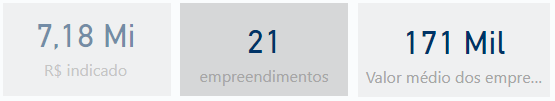 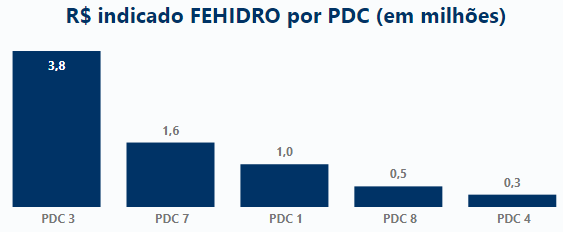 Fonte: CRHi / SIMA.Figura 50:Número de empreendimentos por PDCs.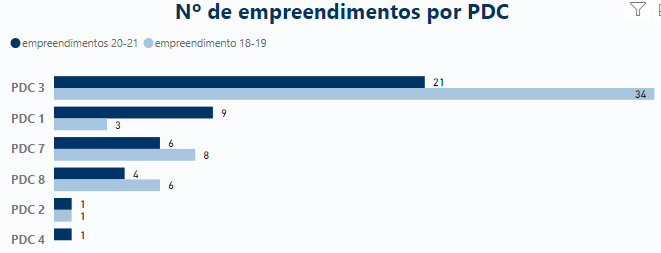 Fonte: CRHi / SIMA.Figura 51: Indicação por prioridade de PDC.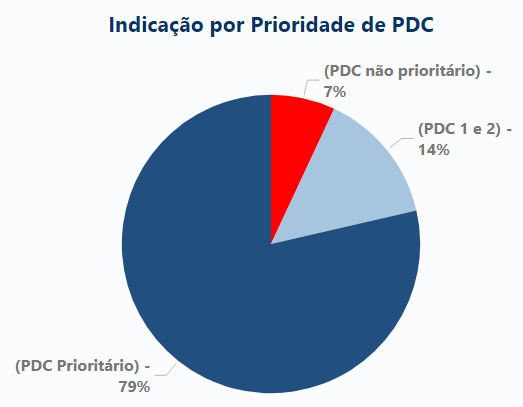 Fonte: CRHi / SIMA.Tabela 19: Atendimento à Deliberação CRH nº 188/2016Referência:Os números resultantes do processo de financiamento praticado no exercício de 2020, relativo ao quadriênio 2020-2023, indicados na tabela 19, demonstram o pleno atendimento aos limites percentuais do quadro de referência da Deliberação CRH nº 188/2016.5.3 - AVALIAÇÃO DO PLANO DE AÇÃO 2020-2023O Comitê da Bacia Hidrográfica do Ribeira de Iguape e Litoral Sul CBH-RB aprovou em 17/07/2020 o Plano de Ação e Programa de Investimento (PA/PI) 2020-2023, nos termos da Deliberação CBH-RB nº 258, identificando as prioridades da Bacia, conforme o anexo E. Este PA/PI norteou as ações do processo de financiamento com recursos do FEHIDRO de 2020. Para verificação do grau de cumprimento das metas estabelecidas no PA/PI, relativas ao quadriênio 2020-2023, foi formatado o quadro abaixo que permite a visualização quantitativa das metas versus empreendimentos contratados e a situação de andamento na data de 06/10/2021.Na planilha da do Plano de Ação, onde ocorreram alterações na redação da “Meta” e/ou na “Ação”, elas foram motivadas pela necessidade de atender às recomendações do DPG, da CRHi.Com relação a valores, importante lembrar que foram estimados em 2017, por ocasião da aprovação do PA/PI 2016-2027, portanto, na medida do necessário, devido à desvalorização da moeda, e do possível, diante da limitada disponibilidade verba, os valores foram ajustados.Muitas das ações não são passíveis de financiamento com recursos do FEHIDRO, e isto influencia o estabelecimento de “prioridade de execução”, pois a tendência é de que o CBH classifique como “prioritário” as ações factíveis de realização com verba do FEHIDRO, a única fonte que permite governança, mesmo que relativa. Então, às ações que dependem de “Outra” fonte seguem geralmente classificadas como “não prioritário”.Tabela 20: Previsão de metas 2020-2023 e de empreendimentos do exercício de 2020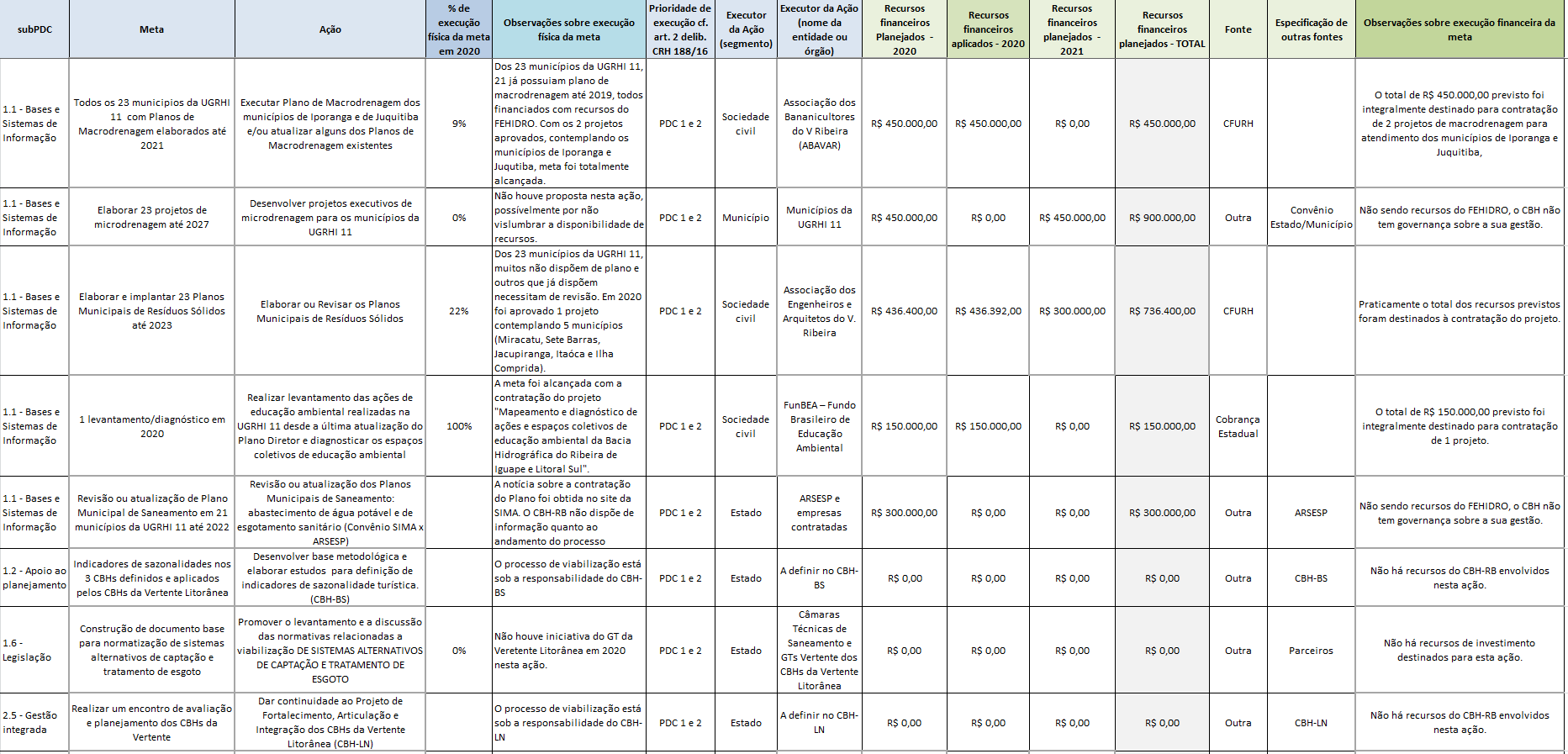 Fonte: CBH-RB.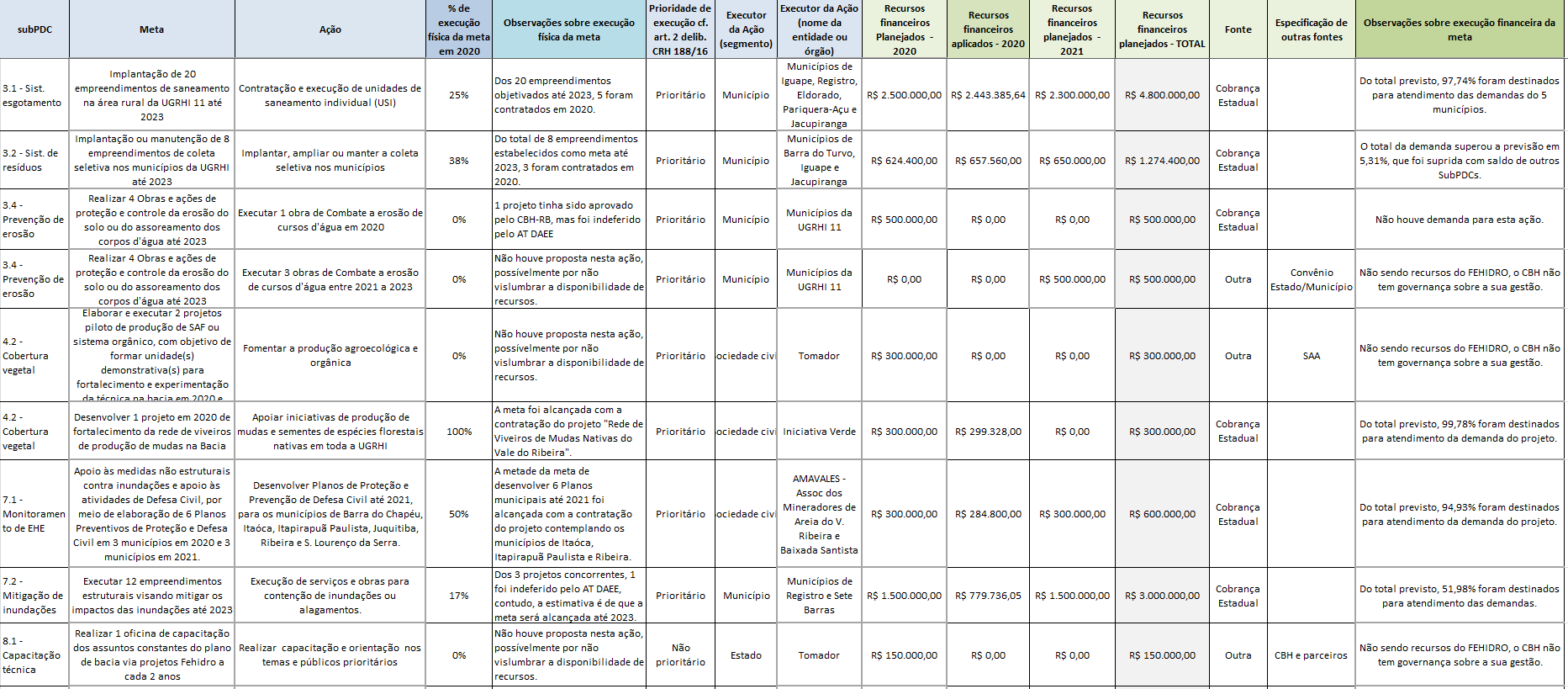 Fonte: CBH-RB.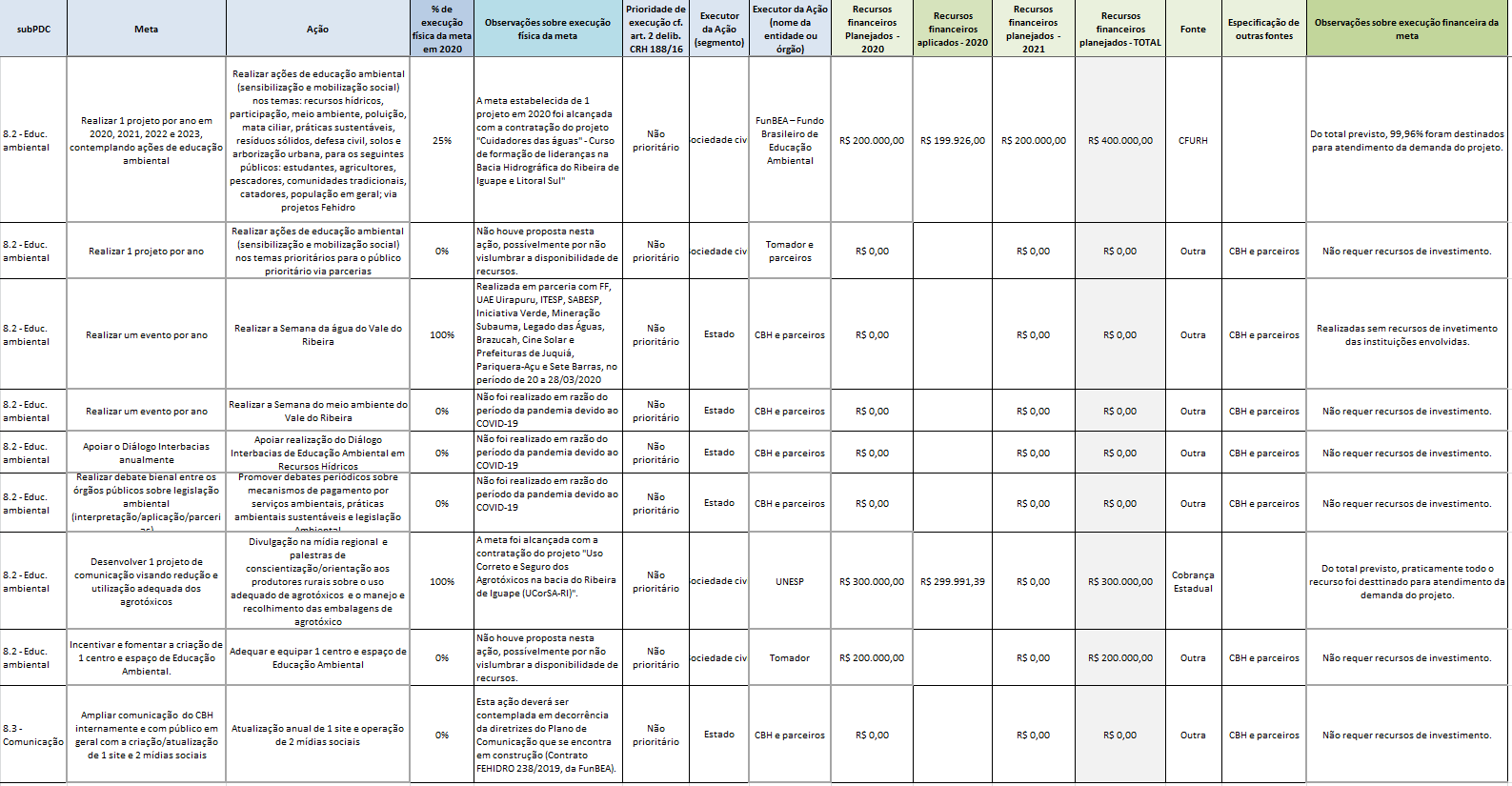 Fonte:CBH-RB.Tabela 21: Quadro resumo de verificação do atendimento das metasFonte: CBH-RB.5.4. MONITORAMENTO DAS INDICAÇÕES FEHIDROEm 2020 foi lançado pelo CBH-RB o edital de financiamento, e no processo foi registrado o protocolo de 26 propostas. Desse total, foram consideradas tecnicamente habilitadas 25 propostas, das quais foram classificadas 21, mantidas 4 na lista de suplentes por insuficiência de saldo para prosseguimento e 1 desclassificada por não atender às condições dos critérios de julgamento. Dos 21 empreendimentos classificados, 3 foram indeferidos por razões diversas na fase de análise dos Agentes Técnicos e 18 contratados. Dos contratados, 2 estão em execução e os demais no status “contratados, mas não iniciados”, segundo o registro do dia 13/10/2021.Conforme especificado no PA/PI aprovado pela Deliberação CBH-RB nº 258/2020, o total de recursos para investimento em 2020 foi de R$ 7.260.800,00, sendo R$ 1.086.400,00 da parcela de Compensação Financeira e de R$ 6.174.400,00 da Cobrança, que foram destinados para atendimento das demandas, resultando nos números especificados na tabela abaixo: Tabela 22: Quadro resumo de investimentos de 2020Fonte: CBH-RB.Apenas para destacar as duas maiores demandas, nas ações enquadradas no SubPDC 3.1 os recursos foram destinados para obras de saneamento, por meio da unidade de saneamento individual (USI), para serem construídas em áreas não atendidas pela SABESP, que detém a concessão dos serviços de saneamento básico em todos os municípios da UGRHI 11. A totalidade da demanda tem como tomadora do financiamento as prefeituras municipais, e isto certamente decorre da existência de termo de ajustamento de conduta (TAC) firmado entre os municípios, a SABESP e o Ministério Público. Dos 23 municípios da UGRHI 11, são exceções Juquitiba, São Lourenço da Serra e Tapiraí, por não pertencerem à área de atuação do Grupo de Atuação Especial de Defesa do Meio Ambiente – GAEMA Núcleo Vale do Ribeira, autor da iniciativa. Com relação às ações enquadradas no SubPDC 7.2, os investimentos visam fundamentalmente a execução de medidas estruturais de drenagem, por meio de canalizações, galerias e equipamentos afins como medidas de prevenção de eventos extremos, e não para melhoria da qualidade da água, que seria enquadrada como PDC 3.O mapa de investimentos permite concluir que, excetuando as ações não efetivadas por falta de instituições que possam participar na condição de tomadora do financiamento, pelas razões já referidas anteriormente, as ações aprovadas pelo CBH-RB seguem as diretrizes do PA/PI 2016-2019 com significativo grau de aderência.  CONSIDERAÇÕES FINAISA UGRHI 11 composta por 23 municípios caracteriza-se como bacia hidrográfica de conservação, com extensas áreas de Unidade de Conservação, alta proporção de cobertura florestal nativa, ampla sistema de drenagem com elevada disponibilidade de água superficial em relação à demanda.O território da UGRHI 11 não se apresenta homogêneo, devido às questões ambientais e de ocupação, com carências hídricas pontuais e de saneamento. Apesar da alta disponibilidade de água, a sua localização condiciona a sua disponibilidade, contendo alguns municípios que requerem atenção quanto à criticidade, além dos municípios localizados em divisores de águas. Nesse aspecto, o sistema de monitoramento hídrico da Bacia Hidrográfica, importante instrumento de gestão, deverá ser objeto de continuidade conforme disposto no Plano de Bacia e respectivo plano de ação, sendo previsto no PDC 1 – Bases Técnicas em Recursos Hídricos, no sub PDC 1.4 – rede de monitoramento.Na operação da transposição de água da Sub-bacia do Juquiá para a bacia do Alto Tietê a partir de 2018, que tem por objetivo a suplementação do sistema de abastecimento da RMSP, pode-se observar a variação no balanço hídrico na Bacia, sendo importante o acompanhamento principalmente da sub-bacia afetada diretamente.A cobertura de abastecimento de água na UGRHI 11, segundo o SNIS, tem demonstrado evolução ao longo dos anos, ainda que pequena. Entretanto, ressalta-se que ainda, quatro municípios apresentam índices de cobertura de água urbana na condição ruim. Quanto ao esgotamento sanitário o indicador de coleta e tratabilidade de esgoto da população urbana do município (ICTEM-2019) se apresenta regular em grande parte da UGRHI, com alguns em atenção para índices mais baixos, portanto esses indicadores necessitam de mais atenção .Os indicadores de resíduos sólidos têm apresentado melhora nos seus índices, com 48 % dos municípios dispondo no próprio território, e com 34% realizando transbordo para fora do município, que representam altos custos de deslocamento. Esforços têm sido envidados para a melhoria e destinação adequada desses resíduos, por meio de financiamentos do FEHIDRO, e com esforços e tratativas futuras para a implantação de alguns aterros regionais, condicionados, conforme a sua melhor logística.Quanto a qualidade das águas subterrâneas, avaliada pelo indicador de potabilidade das Águas Subterrâneas (IPAS), apresenta ao longo dos anos piora, tanto por contaminação microbiótica (coliformes e bactérias heterotróficas quanto a excessos ferro e manganês, estes substâncias endêmicas da região. Essa desconformidade tem sido objeto de ações voltadas para a identificação das causas, e a sua reparação, considerando a utilização dessas águas para consumo humano, após tratamento.A UGRHI 11, conjuntamente com a UGRHI 7 (Baixada Santista) e UGRHI 3 (Litoral Norte), integra a denominada Região Hidrográfica da Vertente Litorânea, com testada ao mar. A região litorânea, com cenário de crescimento populacional e de intenso fluxo de turistas, com uso e ocupação de solo irregulares, deverá refletir na qualidade dos recursos hídricos, e piora dos seus indicadores, refletindo no atendimento deficitário da infraestrutura básica dos municípios. Ações conjuntas têm sido desenvolvidas pelos três comitês, com a inclusão de propostas no plano de ação, e ações objetivando os estudos da sazonalidade, comunicação, e a continuidade do processo de Fortalecimento, Articulação e Integração dos CBHs da Vertente Litorânea.Importante frisar que as prioridades de investimentos nos processos de habilitação aos financiamentos promovidos pelo CBH-RB seguiram as diretrizes estabelecidas no Plano de Bacia 2016-2027, e no Plano de Ação e Programa de Investimentos quadrienais decorrentes. O Governo do Estado lançou no dia 17/10/2019 o “Programa Vale do Futuro” contemplando ações de curto, médio e longo prazos para o desenvolvimento social e econômico da região do Vale do Ribeira e Litoral Sul visando aumentar a qualidade de vida e o desenvolvimento da região. Pela ampla gama de ações, merece menção aqui pela possibilidade de, se efetivadas na forma preconizada pelo Governo, impactos socioeconômicos e ambientais que certamente influirão nos indicadores objeto de avaliação no Relatório de Situação anual de recursos hídricos da UGRHI 11.REFERÊNCIAS BIBLIOGRÁFICASSEADE. Fundação Sistema Estadual de Análise de Dados. Informações dos Municípios Paulistas – IMP. 2018.São Paulo (Estado). Conselho Estadual de Recursos Hídricos. Plano Estadual de Recursos Hídricos: 2004-2007. Resumo. São Paulo, 2006. 			CBH-RB. Comitê da Bacia Hidrográfica do Rio Ribeira de Iguape e Litoral Sul. Elaboração do Plano da Bacia Hidrográfica do Ribeira de Iguape e Litoral Sul - UGRHI 11. Relatório I. 2016.	CBH-RB. Comitê da Bacia Hidrográfica do Rio Ribeira de Iguape e Litoral Sul. Elaboração do Plano da Bacia Hidrográfica do Ribeira de Iguape e Litoral Sul - UGRHI 11. Relatório II. 2018.	CETESB. Companhia Ambiental do Estado de São Paulo. Relatório de Qualidade das Águas Subterrâneas do Estado de São Paulo 2013-2015. São Paulo, 2017. 	CETESB. Companhia Ambiental do Estado de São Paulo. Inventário Estadual de Resíduos Sólidos Urbanos 2018. São Paulo, 2019.		IF. Instituto Florestal. Inventário Florestal da Vegetação Natural do Estado de São Paulo 2008/2009. São Paulo, 2010.			MMA. Ministério do Meio Ambiente. Cadastro Nacional de UCs. 2017. http:/www.mma.gov.br/areas-protegidas/cadastro-nacional-de-ucs/consulta-gerar-relatorio-de-uc FF. Fundação Florestal (dados fornecidos em planilhas eletrônicas - ano base 2017)		FUNAI. Fundação Nacional do Índio. Terras Indígenas. 2019. http://www.funai.gov.br/index.php/indios-no-brasil/terras-indigenas.			SEADE. Fundação Sistema Estadual de Análise de Dados. Informações dos Municípios Paulistas – IMP. 2017.São Paulo (Estado). Conselho Estadual de Recursos Hídricos. Plano Estadual de Recursos Hídricos: 2004-2007. Resumo. São Paulo, 2006.BRASIL. AGÊNCIA NACIONAL DE ÁGUAS - ANA - Relatório de Conjuntura dos Recursos Hídricos no Brasil. Disponível em < http://www3.snirh.gov.br/portal/snirh/centrais-de-conteudos/conjuntura-dos-recursos-hidricos >. Acesso 06 jun. 2017.COMITÊ DA BACIA HIDROGRÁFICA RIBEIRA DE IGUAPE E LITORAL SUL. Plano Diretor de Recursos Hídricos da Unidade de Gerenciamento n° 11. Registro, 2008. COMITÊ DA BACIA HIDROGRÁFICA RIBEIRA DE IGUAPE E LITORAL SUL. Plano de Ação para o Controle das Inundações e Diretrizes para o Desenvolvimento do Vale. Registro, 1999.COMITÊ DA BACIA HIDROGRÁFICA RIBEIRA DE IGUAPE E LITORAL SUL. Relatório I do processo de Elaboração do Plano da Bacia Hidrográfica do Ribeira de Iguape e Litoral Sul - UGRHI 11. Registro, 2016.CETESB. Relatório Qualidade das Águas Costeiras no Estado de São Paulo 2018. São Paulo: CETESB, 2019.CETESB. Relatório Qualidade das Águas Interiores no Estado de São Paulo 2018. São Paulo: CETESB, 2019.CETESB. Relatório Qualidade das Praias Litorâneas no Estado de São Paulo 2018. São Paulo: CETESB, 2019.SÃO PAULO (Estado). ASSEMBLÉIA LEGISLATIVA DO ESTADO DE SÃO PAULO. Lei nº 7.663, de 30 de dezembro de 1991. Estabelece normas de orientação à Política Estadual de Recursos Hídricos bem como ao Sistema Integrado de Gerenciamento de Recursos Hídricos.SÃO PAULO (Estado). SECRETARIA DE SANEAMENTO E RECURSOS HÍDRICOS. COORDENADORIA DE RECURSOS HÍDRICOS. Banco de Indicadores para Gestão dos Recursos Hídricos do Estado de São Paulo. Base de dados preparada pelo Departamento de Gerenciamento de Recursos Hídricos, em Microsoft Office Excel. São Paulo: CRHi, 2018a. (Não publicado) SÃO PAULO (Estado). SECRETARIA DE SANEAMENTO E RECURSOS HÍDRICOS. COORDENADORIA DE RECURSOS HÍDRICOS. Indicadores para Gestão dos Recursos Hídricos do Estado de São Paulo. São Paulo: CRHi, 2018b. SÃO PAULO (Estado). SECRETARIA DE SANEAMENTO E RECURSOS HÍDRICOS. COORDENADORIA DE RECURSOS HÍDRICOS. Roteiro para Elaboração do Relatório de Situação dos Recursos Hídricos da Bacia Hidrográfica. São Paulo: CRHi, 2018c.Brasil. Ministério das Cidades / Instituto de Pesquisas Tecnológicas – IPTMapeamento de Riscos em Encostas e Margem de Rios / Celso Santos Carvalho,Eduardo Soares de Macedo e Agostinho Tadashi Ogura, organizadores – Brasília:Ministério das Cidades; Instituto de Pesquisas Tecnológicas – IPT, 2007EQUIPE TÉCNICAO presente documento resulta de trabalho coletivo, executado por uma equipe de profissionais técnicos de formações acadêmicas e experiências diversas representando instituições que participam das ações e eventos do CBH-RB, como membro do colegiado e/ou de câmaras técnicas de Planejamento e Gerenciamento (CT-PG), de Saneamento (CT-S) e de Educação Ambiental (CT-EA), conforme especificados a seguir:Coordenação:Ney Akemaru IkedaSecretário ExecutivoANEXOSAnexo A – Dados Gerais da UGRHIFonte: CRHi/SIMALegenda: FM.01A – Taxa geométrica de crescimento anual (TGCA): % a.a.FM.02 A– População total: nº hab.FM.02 B– População urbana: nº hab.FM.02 C– População rural: nº hab.FM.03 A– Densidade demográfica: hab/km².FM.03 B– Taxa de urbanização: %.Anexo B - Unidades de ConservaçãoUnidades de Conservação de Proteção Integral do Vale do Ribeira (ano-base 2014)Unidades de Uso Sustentável do Vale do Ribeira (ano-base 2014)Fonte: CPLA/SIMAANEXO C: DEMANDA X DISPONIBILIDADEDados sobre disponibilidade e demanda da UGRHI 11.	Fonte: CRHi/SIMALegenda: P.01- A- Vazão outorgada total de água: m3/sP.01- B - Vazão outorgada de água superficial: m3/sP.01 -C - Vazão outorgada de água subterrânea: m3/sP.01 -D - Vazão outorgada de água em rios de domínio da União: m3/sP.02 -A - Vazão outorgada para abastecimento público: m3/sP.02 -B - Vazão outorgada para uso industrial: m3/sP.02 -C - Vazão outorgada para uso rural: m3/sP.02 -D - Vazão outorgada para soluções alternativas e outros usos: m3/sP.08 -D - Quantidade de barramentos: nºP.03 -C - Proporção de captações superficiais em relação ao total: %P.03 -D - Proporção de captações subterrâneas em relação ao total: %Anexo D: Saneamento BásicoDados sobre Saneamento da UGRHI 11     Fonte: CRHi/SIMALegenda: P.04 A – Quantidade de resíduo sólido domiciliar gerado: t/diaP.05 C – Carga orgânica poluidora doméstica gerada: kg DBO/diaP.05 D – Carga orgânica poluidora doméstica remanescente: kg DBO/diaP.06 A - Áreas contaminadas em que o contaminante atingiu o solo ou a água: nº de áreasP.06 B - Ocorrência de descarga/derrame de produtos químicos no solo ou na água: n° de ocorrências/ anoAnexo E – Plano de Ação e Programa de Investimentos 2020-2023 Plano de Ação 2020-2023Parte 1/4Parte 2/4Parte 3/4Parte 4/4Parte 1/2Parte 2/2 Programa de Investimentos – TOTAIS  2020-2023Parte 1/2Parte 2/2Anexo F – Plano de Ação e Programa de Investimentos 2022-2023 Plano de Ação 2022-2023Parte 1/3Parte 2/3Parte 3/3Parte 1/2Parte 2/2Parte 1/2Parte 2/2UGRHIMunicípiosTotalmente contido na UGRHIÁrea parcialmente contida em UGRHI adjacenteÁrea parcialmente contida em UGRHI adjacenteUGRHIMunicípiosTotalmente contido na UGRHIÁrea urbanaÁrea rural11-RBApiaíNão14-ALPA11-RBBarra do ChapéuSim11-RBBarra do TurvoSim11-RBCajatiSim11-RBCananéiaSim11-RBEldoradoSim11-RBIguapeSim11-RBIlha CompridaSim11-RBIporangaSim11-RBItaócaSim11-RBItapirapuã PaulistaSim11-RBItaririNão07-BS11-RBJacupirangaSim11-RBJuquiáSim11-RBJuquitibaNão06-AT11-RBMiracatuSim11-RBPariquera-AçuSim11-RBPedro de ToledoSim11-RBRegistroSim11-RBRibeiraSim11-RBSão Lourenço da SerraNão06-AT11-RBSete BarrasSim11-RBTapiraíNão14-ALPACaracterísticas GeraisCaracterísticas GeraisCaracterísticas GeraisCaracterísticas GeraisCaracterísticas GeraisCaracterísticas Gerais11 – RBPopulação 
SEADE, 2019Total (2019)Total (2019)Urbana (2019)Rural (2019)11 – RBPopulação 
SEADE, 2019372.061 hab.372.061 hab.74,5%25,5%11 – RBÁreaÁrea territorial SEADE, 2019Área territorial SEADE, 2019Área de drenagem São Paulo, 2006Área de drenagem São Paulo, 200611 – RBÁrea17.056,4 km217.056,4 km217.068 km217.068 km211 – RBPrincipais rios e reservatórios 
CBH-RB, 2016Rios: Ribeira de Iguape, Juquiá, São Lourenço, Jacupiranga, Pardo, Turvo, Una da Aldeia, Ponta Grossa e Itariri.
Reservatórios: Alecrim, da Barra, Cachoeira do França, Cachoeira da Fumaça, Porto Raso, Serraria, Salto de Iporanga, Catas Altas e Jurupará.Rios: Ribeira de Iguape, Juquiá, São Lourenço, Jacupiranga, Pardo, Turvo, Una da Aldeia, Ponta Grossa e Itariri.
Reservatórios: Alecrim, da Barra, Cachoeira do França, Cachoeira da Fumaça, Porto Raso, Serraria, Salto de Iporanga, Catas Altas e Jurupará.Rios: Ribeira de Iguape, Juquiá, São Lourenço, Jacupiranga, Pardo, Turvo, Una da Aldeia, Ponta Grossa e Itariri.
Reservatórios: Alecrim, da Barra, Cachoeira do França, Cachoeira da Fumaça, Porto Raso, Serraria, Salto de Iporanga, Catas Altas e Jurupará.Rios: Ribeira de Iguape, Juquiá, São Lourenço, Jacupiranga, Pardo, Turvo, Una da Aldeia, Ponta Grossa e Itariri.
Reservatórios: Alecrim, da Barra, Cachoeira do França, Cachoeira da Fumaça, Porto Raso, Serraria, Salto de Iporanga, Catas Altas e Jurupará.11 – RBAquíferos livres 
CETESB, 2016Litorâneo, Pré-Cambriano e Pré-Cambriano Cárstico.Litorâneo, Pré-Cambriano e Pré-Cambriano Cárstico.Litorâneo, Pré-Cambriano e Pré-Cambriano Cárstico.Litorâneo, Pré-Cambriano e Pré-Cambriano Cárstico.11 – RBPrincipais mananciais superficiais CBH RB, 2014Rios Ribeira, Catas Altas, Jacupiranguinha e São Lourenço; Ribeirão do Tijuco.Rios Ribeira, Catas Altas, Jacupiranguinha e São Lourenço; Ribeirão do Tijuco.Rios Ribeira, Catas Altas, Jacupiranguinha e São Lourenço; Ribeirão do Tijuco.Rios Ribeira, Catas Altas, Jacupiranguinha e São Lourenço; Ribeirão do Tijuco.11 – RBDisponibilidade hídrica superficial São Paulo, 2006              Vazão média (Qmédio)Vazão mínima (Q7,10)Vazão Q95%Vazão Q95%11 – RBDisponibilidade hídrica superficial São Paulo, 2006              526 m3/s162 m3/s229 m3/s229 m3/s11 – RBDisponibilidade hídrica subterrânea 
São Paulo, 2006Reserva Explotável Reserva Explotável Reserva Explotável Reserva Explotável 11 – RBDisponibilidade hídrica subterrânea 
São Paulo, 200667 m3/s67 m3/s67 m3/s67 m3/s11 – RBPrincipais atividades econômicas CBH-RB, 2016A economia é caracterizada principalmente por atividades primárias, como agropecuária (pinus, eucalipto, palmito, banana) e mineração, contando também com a importância do setor de comércio e serviços. Nos municípios do Complexo Estuarino-Lagunar, vale destacar a centralidade das atividades de pesca profissional e turismo.A economia é caracterizada principalmente por atividades primárias, como agropecuária (pinus, eucalipto, palmito, banana) e mineração, contando também com a importância do setor de comércio e serviços. Nos municípios do Complexo Estuarino-Lagunar, vale destacar a centralidade das atividades de pesca profissional e turismo.A economia é caracterizada principalmente por atividades primárias, como agropecuária (pinus, eucalipto, palmito, banana) e mineração, contando também com a importância do setor de comércio e serviços. Nos municípios do Complexo Estuarino-Lagunar, vale destacar a centralidade das atividades de pesca profissional e turismo.A economia é caracterizada principalmente por atividades primárias, como agropecuária (pinus, eucalipto, palmito, banana) e mineração, contando também com a importância do setor de comércio e serviços. Nos municípios do Complexo Estuarino-Lagunar, vale destacar a centralidade das atividades de pesca profissional e turismo.11 – RBVegetação remanescente 
São Paulo, 2009Apresenta 12.256 km2 de vegetação natural remanescente que ocupa, aproximadamente, 72% da área da UGRHI. As principais categorias são a Floresta Ombrófila Densa e a Formação Arbórea/ Arbustiva em Região de Várzea.Apresenta 12.256 km2 de vegetação natural remanescente que ocupa, aproximadamente, 72% da área da UGRHI. As principais categorias são a Floresta Ombrófila Densa e a Formação Arbórea/ Arbustiva em Região de Várzea.Apresenta 12.256 km2 de vegetação natural remanescente que ocupa, aproximadamente, 72% da área da UGRHI. As principais categorias são a Floresta Ombrófila Densa e a Formação Arbórea/ Arbustiva em Região de Várzea.Apresenta 12.256 km2 de vegetação natural remanescente que ocupa, aproximadamente, 72% da área da UGRHI. As principais categorias são a Floresta Ombrófila Densa e a Formação Arbórea/ Arbustiva em Região de Várzea.11 – RBÁreas Protegidas 
MMA, 2019; FF, 2019; IF, 2019; FUNAI, 2019Unidades de Conservação de Proteção Integral Unidades de Conservação de Proteção Integral Unidades de Conservação de Proteção Integral Unidades de Conservação de Proteção Integral 11 – RBÁreas Protegidas 
MMA, 2019; FF, 2019; IF, 2019; FUNAI, 2019ESEC Chauás; ESEC dos Tupiniquins; ESEC Juréia-Itatins; PNM Morro do Ouro; PNM Juquiá; PE Carlos Botelho; PE Caverna do Diabo; PE da Campina do Encantado; PE da Ilha do Cardoso; PE da Serra do Mar; PE do Itinguçu; PE do Prelado; PE do Rio Turvo; PE Intervales; PE Lagamar de Cananéia; PE Turístico do Alto Ribeira; PE Jurupará. ESEC Chauás; ESEC dos Tupiniquins; ESEC Juréia-Itatins; PNM Morro do Ouro; PNM Juquiá; PE Carlos Botelho; PE Caverna do Diabo; PE da Campina do Encantado; PE da Ilha do Cardoso; PE da Serra do Mar; PE do Itinguçu; PE do Prelado; PE do Rio Turvo; PE Intervales; PE Lagamar de Cananéia; PE Turístico do Alto Ribeira; PE Jurupará. ESEC Chauás; ESEC dos Tupiniquins; ESEC Juréia-Itatins; PNM Morro do Ouro; PNM Juquiá; PE Carlos Botelho; PE Caverna do Diabo; PE da Campina do Encantado; PE da Ilha do Cardoso; PE da Serra do Mar; PE do Itinguçu; PE do Prelado; PE do Rio Turvo; PE Intervales; PE Lagamar de Cananéia; PE Turístico do Alto Ribeira; PE Jurupará. ESEC Chauás; ESEC dos Tupiniquins; ESEC Juréia-Itatins; PNM Morro do Ouro; PNM Juquiá; PE Carlos Botelho; PE Caverna do Diabo; PE da Campina do Encantado; PE da Ilha do Cardoso; PE da Serra do Mar; PE do Itinguçu; PE do Prelado; PE do Rio Turvo; PE Intervales; PE Lagamar de Cananéia; PE Turístico do Alto Ribeira; PE Jurupará. 11 – RBÁreas Protegidas 
MMA, 2019; FF, 2019; IF, 2019; FUNAI, 2019Unidades de Conservação de Uso Sustentável Unidades de Conservação de Uso Sustentável Unidades de Conservação de Uso Sustentável Unidades de Conservação de Uso Sustentável 11 – RBÁreas Protegidas 
MMA, 2019; FF, 2019; IF, 2019; FUNAI, 2019APA Cananéia-Iguape-Peruíbe; APA de Cajati; APA Ilha Comprida; APA Marinha do Litoral Sul; APA Planalto do Turvo; APA Quilombos do Médio Ribeira; APA Rio Pardinho e Rio Vermelho; APA Serra do Mar; ARIE do Guará; ARIE Zona de Vida Silvestre da Ilha Comprida; ARIE da Ilha do Ameixal, RDS Barreiro Anhemas; RDS do Despraiado; RDS dos Pinheirinhos; RDS Itapanhapima; RDS Lavras; RDS Quilombos de Barra do Turvo; RESEX Ilha do Tumba; RESEX Mandira; RESEX Taquari; RPPN Encantos da Juréia; RPPN Fazenda Silvo Agropastoril Gonçalves; RPPN Parque do Zizo; RPPN São Judas Tadeu; RPPN Serra do Itatins; RPPN Cruz preta; RPPN Meandros I, II e III; RPPN Fazenda Mata Nativa.APA Cananéia-Iguape-Peruíbe; APA de Cajati; APA Ilha Comprida; APA Marinha do Litoral Sul; APA Planalto do Turvo; APA Quilombos do Médio Ribeira; APA Rio Pardinho e Rio Vermelho; APA Serra do Mar; ARIE do Guará; ARIE Zona de Vida Silvestre da Ilha Comprida; ARIE da Ilha do Ameixal, RDS Barreiro Anhemas; RDS do Despraiado; RDS dos Pinheirinhos; RDS Itapanhapima; RDS Lavras; RDS Quilombos de Barra do Turvo; RESEX Ilha do Tumba; RESEX Mandira; RESEX Taquari; RPPN Encantos da Juréia; RPPN Fazenda Silvo Agropastoril Gonçalves; RPPN Parque do Zizo; RPPN São Judas Tadeu; RPPN Serra do Itatins; RPPN Cruz preta; RPPN Meandros I, II e III; RPPN Fazenda Mata Nativa.APA Cananéia-Iguape-Peruíbe; APA de Cajati; APA Ilha Comprida; APA Marinha do Litoral Sul; APA Planalto do Turvo; APA Quilombos do Médio Ribeira; APA Rio Pardinho e Rio Vermelho; APA Serra do Mar; ARIE do Guará; ARIE Zona de Vida Silvestre da Ilha Comprida; ARIE da Ilha do Ameixal, RDS Barreiro Anhemas; RDS do Despraiado; RDS dos Pinheirinhos; RDS Itapanhapima; RDS Lavras; RDS Quilombos de Barra do Turvo; RESEX Ilha do Tumba; RESEX Mandira; RESEX Taquari; RPPN Encantos da Juréia; RPPN Fazenda Silvo Agropastoril Gonçalves; RPPN Parque do Zizo; RPPN São Judas Tadeu; RPPN Serra do Itatins; RPPN Cruz preta; RPPN Meandros I, II e III; RPPN Fazenda Mata Nativa.APA Cananéia-Iguape-Peruíbe; APA de Cajati; APA Ilha Comprida; APA Marinha do Litoral Sul; APA Planalto do Turvo; APA Quilombos do Médio Ribeira; APA Rio Pardinho e Rio Vermelho; APA Serra do Mar; ARIE do Guará; ARIE Zona de Vida Silvestre da Ilha Comprida; ARIE da Ilha do Ameixal, RDS Barreiro Anhemas; RDS do Despraiado; RDS dos Pinheirinhos; RDS Itapanhapima; RDS Lavras; RDS Quilombos de Barra do Turvo; RESEX Ilha do Tumba; RESEX Mandira; RESEX Taquari; RPPN Encantos da Juréia; RPPN Fazenda Silvo Agropastoril Gonçalves; RPPN Parque do Zizo; RPPN São Judas Tadeu; RPPN Serra do Itatins; RPPN Cruz preta; RPPN Meandros I, II e III; RPPN Fazenda Mata Nativa.11 – RBÁreas Protegidas 
MMA, 2019; FF, 2019; IF, 2019; FUNAI, 2019Terras IndígenasTerras IndígenasTerras IndígenasTerras Indígenas11 – RBÁreas Protegidas 
MMA, 2019; FF, 2019; IF, 2019; FUNAI, 2019Serra do Itatins e Tekoa Gwyra PepoSerra do Itatins e Tekoa Gwyra PepoSerra do Itatins e Tekoa Gwyra PepoSerra do Itatins e Tekoa Gwyra PepoLegenda:APA - Área de Proteção Ambiental; ARIE - Área de Relevante Interesse Ecológico; ESEC - Estação Ecológica; PE - Parque Estadual; PNM - Parque natural Municipal; RDS - Reserva de Desenvolvimento Sustentável; RESEX - Reserva Extrativista; RPPN Reserva Particular do Patrimônio Natural.APA - Área de Proteção Ambiental; ARIE - Área de Relevante Interesse Ecológico; ESEC - Estação Ecológica; PE - Parque Estadual; PNM - Parque natural Municipal; RDS - Reserva de Desenvolvimento Sustentável; RESEX - Reserva Extrativista; RPPN Reserva Particular do Patrimônio Natural.APA - Área de Proteção Ambiental; ARIE - Área de Relevante Interesse Ecológico; ESEC - Estação Ecológica; PE - Parque Estadual; PNM - Parque natural Municipal; RDS - Reserva de Desenvolvimento Sustentável; RESEX - Reserva Extrativista; RPPN Reserva Particular do Patrimônio Natural.APA - Área de Proteção Ambiental; ARIE - Área de Relevante Interesse Ecológico; ESEC - Estação Ecológica; PE - Parque Estadual; PNM - Parque natural Municipal; RDS - Reserva de Desenvolvimento Sustentável; RESEX - Reserva Extrativista; RPPN Reserva Particular do Patrimônio Natural.APA - Área de Proteção Ambiental; ARIE - Área de Relevante Interesse Ecológico; ESEC - Estação Ecológica; PE - Parque Estadual; PNM - Parque natural Municipal; RDS - Reserva de Desenvolvimento Sustentável; RESEX - Reserva Extrativista; RPPN Reserva Particular do Patrimônio Natural.Fontes: SEADE. Fundação Sistema Estadual de Análise de Dados. Informações dos Municípios Paulistas – IMP. 2019.
São Paulo (Estado). Conselho Estadual de Recursos Hídricos. Plano Estadual de Recursos Hídricos: 2004-2007. Resumo. São Paulo, 2006.
CBH-RB. Comitê da Bacia Hidrográfica do Rio Ribeira de Iguape e Litoral Sul. Elaboração do Plano da Bacia Hidrográfica do Ribeira de Iguape e Litoral Sul - UGRHI 11. Relatório I. 2016.
CETESB. Companhia Ambiental do Estado de São Paulo. Relatório de Qualidade das Águas Subterrâneas do Estado de São Paulo 2013-2015. São Paulo, 2016.
IF. Instituto Florestal. Inventário Florestal da Vegetação Natural do Estado de São Paulo 2008/2009. São Paulo, 2010.
MMA. Ministério do Meio Ambiente. 2019.http://www.dados.gov.br/dataset/unidadesdeconservacao/resource/5ffc83b3-2dee-4ed1-86a8-3a70a18094c5
FF. Fundação Florestal. 2019.https://www.infraestruturameioambiente.sp.gov.br/fundacaoflorestal/pagina-inicial/rppn/lista-rppn-fundacao-florestal/
IF. Instituto Florestal. 2019.https://www.infraestruturameioambiente.sp.gov.br/institutoflorestal/wp-content/uploads/sites/234/2013/03/%C3%81reas-Protegidas-IF.pdf
FUNAI. Fundação Nacional do Índio. Terras Indígenas. 2020.hhttp://www.funai.gov.br/index.php/indios-no-brasil/terras-indigenaSEADE. Fundação Sistema Estadual de Análise de Dados. Informações dos Municípios Paulistas – IMP. 2019.
São Paulo (Estado). Conselho Estadual de Recursos Hídricos. Plano Estadual de Recursos Hídricos: 2004-2007. Resumo. São Paulo, 2006.
CBH-RB. Comitê da Bacia Hidrográfica do Rio Ribeira de Iguape e Litoral Sul. Elaboração do Plano da Bacia Hidrográfica do Ribeira de Iguape e Litoral Sul - UGRHI 11. Relatório I. 2016.
CETESB. Companhia Ambiental do Estado de São Paulo. Relatório de Qualidade das Águas Subterrâneas do Estado de São Paulo 2013-2015. São Paulo, 2016.
IF. Instituto Florestal. Inventário Florestal da Vegetação Natural do Estado de São Paulo 2008/2009. São Paulo, 2010.
MMA. Ministério do Meio Ambiente. 2019.http://www.dados.gov.br/dataset/unidadesdeconservacao/resource/5ffc83b3-2dee-4ed1-86a8-3a70a18094c5
FF. Fundação Florestal. 2019.https://www.infraestruturameioambiente.sp.gov.br/fundacaoflorestal/pagina-inicial/rppn/lista-rppn-fundacao-florestal/
IF. Instituto Florestal. 2019.https://www.infraestruturameioambiente.sp.gov.br/institutoflorestal/wp-content/uploads/sites/234/2013/03/%C3%81reas-Protegidas-IF.pdf
FUNAI. Fundação Nacional do Índio. Terras Indígenas. 2020.hhttp://www.funai.gov.br/index.php/indios-no-brasil/terras-indigenaSEADE. Fundação Sistema Estadual de Análise de Dados. Informações dos Municípios Paulistas – IMP. 2019.
São Paulo (Estado). Conselho Estadual de Recursos Hídricos. Plano Estadual de Recursos Hídricos: 2004-2007. Resumo. São Paulo, 2006.
CBH-RB. Comitê da Bacia Hidrográfica do Rio Ribeira de Iguape e Litoral Sul. Elaboração do Plano da Bacia Hidrográfica do Ribeira de Iguape e Litoral Sul - UGRHI 11. Relatório I. 2016.
CETESB. Companhia Ambiental do Estado de São Paulo. Relatório de Qualidade das Águas Subterrâneas do Estado de São Paulo 2013-2015. São Paulo, 2016.
IF. Instituto Florestal. Inventário Florestal da Vegetação Natural do Estado de São Paulo 2008/2009. São Paulo, 2010.
MMA. Ministério do Meio Ambiente. 2019.http://www.dados.gov.br/dataset/unidadesdeconservacao/resource/5ffc83b3-2dee-4ed1-86a8-3a70a18094c5
FF. Fundação Florestal. 2019.https://www.infraestruturameioambiente.sp.gov.br/fundacaoflorestal/pagina-inicial/rppn/lista-rppn-fundacao-florestal/
IF. Instituto Florestal. 2019.https://www.infraestruturameioambiente.sp.gov.br/institutoflorestal/wp-content/uploads/sites/234/2013/03/%C3%81reas-Protegidas-IF.pdf
FUNAI. Fundação Nacional do Índio. Terras Indígenas. 2020.hhttp://www.funai.gov.br/index.php/indios-no-brasil/terras-indigenaSEADE. Fundação Sistema Estadual de Análise de Dados. Informações dos Municípios Paulistas – IMP. 2019.
São Paulo (Estado). Conselho Estadual de Recursos Hídricos. Plano Estadual de Recursos Hídricos: 2004-2007. Resumo. São Paulo, 2006.
CBH-RB. Comitê da Bacia Hidrográfica do Rio Ribeira de Iguape e Litoral Sul. Elaboração do Plano da Bacia Hidrográfica do Ribeira de Iguape e Litoral Sul - UGRHI 11. Relatório I. 2016.
CETESB. Companhia Ambiental do Estado de São Paulo. Relatório de Qualidade das Águas Subterrâneas do Estado de São Paulo 2013-2015. São Paulo, 2016.
IF. Instituto Florestal. Inventário Florestal da Vegetação Natural do Estado de São Paulo 2008/2009. São Paulo, 2010.
MMA. Ministério do Meio Ambiente. 2019.http://www.dados.gov.br/dataset/unidadesdeconservacao/resource/5ffc83b3-2dee-4ed1-86a8-3a70a18094c5
FF. Fundação Florestal. 2019.https://www.infraestruturameioambiente.sp.gov.br/fundacaoflorestal/pagina-inicial/rppn/lista-rppn-fundacao-florestal/
IF. Instituto Florestal. 2019.https://www.infraestruturameioambiente.sp.gov.br/institutoflorestal/wp-content/uploads/sites/234/2013/03/%C3%81reas-Protegidas-IF.pdf
FUNAI. Fundação Nacional do Índio. Terras Indígenas. 2020.hhttp://www.funai.gov.br/index.php/indios-no-brasil/terras-indigenaSEADE. Fundação Sistema Estadual de Análise de Dados. Informações dos Municípios Paulistas – IMP. 2019.
São Paulo (Estado). Conselho Estadual de Recursos Hídricos. Plano Estadual de Recursos Hídricos: 2004-2007. Resumo. São Paulo, 2006.
CBH-RB. Comitê da Bacia Hidrográfica do Rio Ribeira de Iguape e Litoral Sul. Elaboração do Plano da Bacia Hidrográfica do Ribeira de Iguape e Litoral Sul - UGRHI 11. Relatório I. 2016.
CETESB. Companhia Ambiental do Estado de São Paulo. Relatório de Qualidade das Águas Subterrâneas do Estado de São Paulo 2013-2015. São Paulo, 2016.
IF. Instituto Florestal. Inventário Florestal da Vegetação Natural do Estado de São Paulo 2008/2009. São Paulo, 2010.
MMA. Ministério do Meio Ambiente. 2019.http://www.dados.gov.br/dataset/unidadesdeconservacao/resource/5ffc83b3-2dee-4ed1-86a8-3a70a18094c5
FF. Fundação Florestal. 2019.https://www.infraestruturameioambiente.sp.gov.br/fundacaoflorestal/pagina-inicial/rppn/lista-rppn-fundacao-florestal/
IF. Instituto Florestal. 2019.https://www.infraestruturameioambiente.sp.gov.br/institutoflorestal/wp-content/uploads/sites/234/2013/03/%C3%81reas-Protegidas-IF.pdf
FUNAI. Fundação Nacional do Índio. Terras Indígenas. 2020.hhttp://www.funai.gov.br/index.php/indios-no-brasil/terras-indigenaUso do solo no entorno dos cursos d´águaTotal%Mata, restinga, manguezal, várzea, praia   206.845,00 73,49Pastagem     29.559,00 10,50Uso agrícola       8.876,00 3,15Uso urbano       1.084,00 0,39Área antropizada      16.682,00 5,93Mineração           269,00 0,10Solo exposto, queimada             80,00 0,03Reflorestamento/regeneração     14.162,00 5,03Outros/nuvens       3.912,00 1,39   281.469,00 100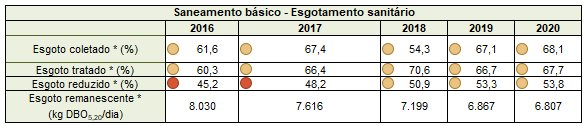 * Com a finalidade de facilitar a apresentação no Quadro Síntese, o nome de alguns parâmetros foram adaptados. Referem-se àqueles do Banco de Indicadores:* Com a finalidade de facilitar a apresentação no Quadro Síntese, o nome de alguns parâmetros foram adaptados. Referem-se àqueles do Banco de Indicadores:* Com a finalidade de facilitar a apresentação no Quadro Síntese, o nome de alguns parâmetros foram adaptados. Referem-se àqueles do Banco de Indicadores:* Com a finalidade de facilitar a apresentação no Quadro Síntese, o nome de alguns parâmetros foram adaptados. Referem-se àqueles do Banco de Indicadores:* Com a finalidade de facilitar a apresentação no Quadro Síntese, o nome de alguns parâmetros foram adaptados. Referem-se àqueles do Banco de Indicadores:* Com a finalidade de facilitar a apresentação no Quadro Síntese, o nome de alguns parâmetros foram adaptados. Referem-se àqueles do Banco de Indicadores:* Com a finalidade de facilitar a apresentação no Quadro Síntese, o nome de alguns parâmetros foram adaptados. Referem-se àqueles do Banco de Indicadores:* Com a finalidade de facilitar a apresentação no Quadro Síntese, o nome de alguns parâmetros foram adaptados. Referem-se àqueles do Banco de Indicadores:A) Esgoto coletado: R.02-B - Proporção de efluente doméstico coletado em relação ao efluente doméstico total gerado: % A) Esgoto coletado: R.02-B - Proporção de efluente doméstico coletado em relação ao efluente doméstico total gerado: % A) Esgoto coletado: R.02-B - Proporção de efluente doméstico coletado em relação ao efluente doméstico total gerado: % A) Esgoto coletado: R.02-B - Proporção de efluente doméstico coletado em relação ao efluente doméstico total gerado: % A) Esgoto coletado: R.02-B - Proporção de efluente doméstico coletado em relação ao efluente doméstico total gerado: % A) Esgoto coletado: R.02-B - Proporção de efluente doméstico coletado em relação ao efluente doméstico total gerado: % A) Esgoto coletado: R.02-B - Proporção de efluente doméstico coletado em relação ao efluente doméstico total gerado: % A) Esgoto coletado: R.02-B - Proporção de efluente doméstico coletado em relação ao efluente doméstico total gerado: % B) Esgoto tratado: R.02-C - Proporção de efluente doméstico tratado em relação ao efluente doméstico total gerado: % C) Esgoto reduzido: R.02-D - Proporção de redução da carga orgânica poluidora doméstica: % C) Esgoto reduzido: R.02-D - Proporção de redução da carga orgânica poluidora doméstica: % C) Esgoto reduzido: R.02-D - Proporção de redução da carga orgânica poluidora doméstica: % C) Esgoto reduzido: R.02-D - Proporção de redução da carga orgânica poluidora doméstica: % C) Esgoto reduzido: R.02-D - Proporção de redução da carga orgânica poluidora doméstica: % C) Esgoto reduzido: R.02-D - Proporção de redução da carga orgânica poluidora doméstica: % C) Esgoto reduzido: R.02-D - Proporção de redução da carga orgânica poluidora doméstica: % C) Esgoto reduzido: R.02-D - Proporção de redução da carga orgânica poluidora doméstica: % D) Esgoto remanescente: P.05-D - Carga orgânica poluidora doméstica remanescente: kg DBO5,20/dia D) Esgoto remanescente: P.05-D - Carga orgânica poluidora doméstica remanescente: kg DBO5,20/dia D) Esgoto remanescente: P.05-D - Carga orgânica poluidora doméstica remanescente: kg DBO5,20/dia D) Esgoto remanescente: P.05-D - Carga orgânica poluidora doméstica remanescente: kg DBO5,20/dia D) Esgoto remanescente: P.05-D - Carga orgânica poluidora doméstica remanescente: kg DBO5,20/dia D) Esgoto remanescente: P.05-D - Carga orgânica poluidora doméstica remanescente: kg DBO5,20/dia D) Esgoto remanescente: P.05-D - Carga orgânica poluidora doméstica remanescente: kg DBO5,20/dia D) Esgoto remanescente: P.05-D - Carga orgânica poluidora doméstica remanescente: kg DBO5,20/dia REDE DE MONITORAMENTO PLUVIOMÉTRICOREDE DE MONITORAMENTO PLUVIOMÉTRICOREDE DE MONITORAMENTO PLUVIOMÉTRICOREDE DE MONITORAMENTO PLUVIOMÉTRICOREDE DE MONITORAMENTO PLUVIOMÉTRICOREDE DE MONITORAMENTO PLUVIOMÉTRICOREDE DE MONITORAMENTO PLUVIOMÉTRICOMUNICÍPIOBACIA HIDROGRÁFICAPREFIXONOME DO POSTOCOORD. GEOGR.COORD. GEOGR.MUNICÍPIOBACIA HIDROGRÁFICAPREFIXONOME DO POSTOLATLONGAPIAÍR. RIBEIRA DO IGUAPEF5-019APIAÍ24º30'18"48º50'51"BARRA DO TURVOR. PARDOF5-022RIO PARDINHO25º03'39"48º33'30"BARRA DO TURVOR. PARDOF5-033BARRA DO TURVO24º45'22"48º30'19"CAJATIRIB. JACUPIRANGUINHAF5-028SERRANA DO SUL24º43'48º07'CANANÉIAVERTENTE ATLÂNTICAF4-029ITAPITANGUI24º56'47º57'ELDORADOR. RIBEIRA DO IGUAPEF5-013ITAPEUNA24º36'48º13'IBIÚNA  *(SMT)R. JUQUIÁE4-116CACHOEIRA DO FRANÇA23º57'47º13'IGUAPEVERTENTE ATLÂNTICAF4-028IGUAPE24º42'47º34'IGUAPER. UNA DA ALDEIAF4-043SÍTIO GRANDE24º32'47º32'IPORANGAR. RIBEIRA DO IGUAPEF5-031BARRA DOS PILÕES24º33'48º26'IPORANGARIB. IPORANGAF5-032CABOCLOS24º25'48º34'IPORANGARIB. BETARIF5-042SERRA DOS MOTAS24º33'48º41'IPORANGARIB. DOS PILÕESF5-046INTERVALES24º15'56"48º24'48"ITAPIRAPUÃ PAULISTAR. DAS CRIMINOSASF6-007ITAPIRAPUÃ24º34'54"49º10'14"ITARIRIRIB. GUANHANHÃF4-006GUANHANHÃ24º16'47º10'ITARIRIRIB. DO AZEITEF4-011BAIRRO IGREJINHA24º19'47º11'JACUPIRANGAR. JACUPIRANGAF4-017JACUPIRANGA24º43'48º01'JUQUIÁR. AÇUNGUIF4-002BAIRRO IPORANGA24º06'47º41'JUQUIÁR. AÇUNGUIF4-007CAPELA DO PORTO24º10'47º39'JUQUIÁR. JUQUIÁF4-037ESCALVADO24º21'47º43'JUQUITIBAR. SÃO LOURENÇOE4-059JUQUITIBA23º55'46"47º04'59"PARIQUERA-AÇUR. PARIQUERA-AÇUF4-016PARIQUERA-AÇU24º43'47º53'PARIQUERA-AÇUR. JACUPIRANGAF4-018BARRA DO CAPINZAL24º36'47º53'PEDRO DE TOLEDOR. ITARIRIF4-019PEDRO DE TOLEDO24º16'47º14'RIBEIRAR. CATAS ALTASF6-012CATAS ALTAS24º37'49º03'SETE BARRASR. JUQUIÁF4-025RIBEIRÃO DA SERRA24º16'28"47º56'51"TAPIRAÍRIB. JUQUIAZINHOE4-055TAPIRAÍ23º58'01"47º30'19"TAPIRAÍR. AÇUNGUIF4-021CABEÇA DA ANTA24º03'47º35'REDE DE MONITORAMENTO FLUVIOMÉTRICOREDE DE MONITORAMENTO FLUVIOMÉTRICOREDE DE MONITORAMENTO FLUVIOMÉTRICOREDE DE MONITORAMENTO FLUVIOMÉTRICOREDE DE MONITORAMENTO FLUVIOMÉTRICOREDE DE MONITORAMENTO FLUVIOMÉTRICOREDE DE MONITORAMENTO FLUVIOMÉTRICOMUNICÍPIOBACIA HIDROGRÁFICAPREFIXONOME DO POSTOADCOORD. GEOGR.COORD. GEOGR.MUNICÍPIOBACIA HIDROGRÁFICAPREFIXONOME DO POSTO(km2)LATLONGELDORADOR. RIBEIRA DO IGUAPE5F-001ELDORADO14.58224º31'00"48º06'45"ITARIRIRIB. GUANHANHÃ4F-014GUANHANHÃ9124º16'01"47º09'55"JUQUIÁR. AÇUNGUI4F-025CAPELA DO PORTO63424º10'20"47º39'10"JUQUITIBAR. JUQUIÁ4E-025ROSAS13023º59'00"47º00'31"MIRACATUR. DO FAÚ4F-024FAÚ6624º12'29"47º28'39"MIRACATUR. SÃO LOURENCINHO4F-040ENGENHO68324º10'49"47º22'18"PEDRO DE TOLEDOR. ITARIRI4F-026PRAIA ALTA35624º14'46"47º15'38"REGISTROR. RIBEIRA DO IGUAPE4F-002REGISTRO20.85524º29'22"47º50'10"REGISTROR. JACUPIRANGA4F-016ANGATUBA1.32524º35'37"47º52'43"SETE BARRASR. RIBEIRA DO IGUAPE4F-015SETE BARRAS15.29224º23'33"47º55'43"MunicípioAlagamento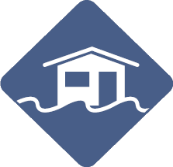 COBRADE: 1.2.3.0.0Deslizamento COBRADE: 1.1.3.2.1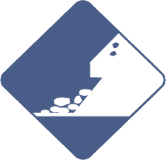 Dolina COBRADE: 1.1.3.4.0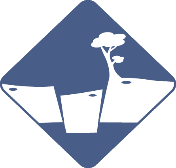 Erosão COBRADE: 1.1.4.3.2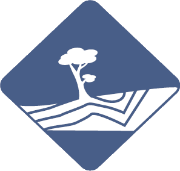 Erosão costeira COBRADE: 1.1.4.1.0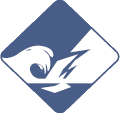 Inundação COBRADE: 1.2.1.0.0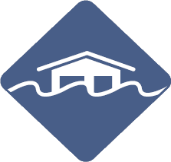 Rolamento de bloco COBRADE: 1.1.3.1.1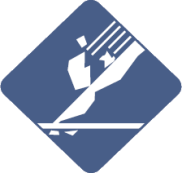 Erosão de margem fluvial COBRADE: 1.1.4.2.0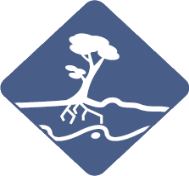 Total de SetoresMunicípioAlagamentoCOBRADE: 1.2.3.0.0Deslizamento COBRADE: 1.1.3.2.1Dolina COBRADE: 1.1.3.4.0Erosão COBRADE: 1.1.4.3.2Erosão costeira COBRADE: 1.1.4.1.0Inundação COBRADE: 1.2.1.0.0Rolamento de bloco COBRADE: 1.1.3.1.1Erosão de margem fluvial COBRADE: 1.1.4.2.0Total de SetoresApiaí032000120044Barra do Chapéu1200070010Barra do Turvo01410071124Cajati21911080032Cananéia8300720020Eldorado010000130528Ibiúna130005009Iguape6001210111Ilha Comprida000044008Iporanga01300030016Itaóca000009009Itapirapuã Paulista0700080116Itariri21300051526Jacupiranga07000210028Juquiá11500060325Juquitiba016000140131Miracatu06000110017Pariquera-Açu12010110015Pedro de Toledo0600090015Registro08000150023Ribeira05000100116São Lourenço da Serra030003006Sete Barras0800090320Tapiraí0900040013Totais parciais222012313197221462AVALIAÇÃO DA GESTÃOAVALIAÇÃO DA GESTÃOAVALIAÇÃO DA GESTÃOAVALIAÇÃO DA GESTÃOAVALIAÇÃO DA GESTÃOAVALIAÇÃO DA GESTÃOObjetivo: Caracterizar a atuação do colegiado em 2020Atuação do Colegiado Objetivo: Caracterizar a atuação do colegiado em 2020Atuação do Colegiado Objetivo: Caracterizar a atuação do colegiado em 2020Atuação do Colegiado Objetivo: Caracterizar a atuação do colegiado em 2020Atuação do Colegiado Objetivo: Caracterizar a atuação do colegiado em 2020Atuação do Colegiado Objetivo: Caracterizar a atuação do colegiado em 2020Atuação do Colegiado CBH-RBAnoNº de ReuniõesNº de ReuniõesFrequência média de participação nas reuniões (*)Frequência média de participação nas reuniões (*)Nº deDeliberações20202237/42 (88,10%)37/42 (88,10%)9*número médio de membros presentes por reunião / número de integrantes do CBH*número médio de membros presentes por reunião / número de integrantes do CBH*número médio de membros presentes por reunião / número de integrantes do CBH*número médio de membros presentes por reunião / número de integrantes do CBH*número médio de membros presentes por reunião / número de integrantes do CBH*número médio de membros presentes por reunião / número de integrantes do CBHPrincipais realizações no períodoPrincipais realizações no períodoPrincipais realizações no períodoPrincipais realizações no períodoPrincipais realizações no períodoPrincipais realizações no períodoAtividades:Elaboração do Relatório de Situação 2020, ano-base 2019;Processo de habilitação ao financiamento com recursos do FEHIDRO/2020 (critérios, termos de referência, avaliação de projetos);Reuniões de grupos de trabalho da Vertente Litorânea;Realização da "17ª Semana da Água do Vale do Ribeira" no período de 16 a 28/03/20;Semana da Árvore;Eleição do quadro de membros do segmento da sociedade civil organizada;Capacitação (palestra) dos novos membros da sociedade civil sobre a gestão de recursos hídricos;Administração, controle da aplicação de recursos de custeio e instrução de processos de prestação de contas;Atendimento às demandas do Ministério Público sobre os empreendimentos financiados com recursos do FEHIDRO;Aprovação do Plano de aplicação dos recursos de investimento e de custeio oriundos da Cobrança pelo Uso da Água na UGRHI 11;Aprovação da atualização do Plano de Ação e Programa de Investimentos relativo ao quadriênio 2020-2023;Discussão, formatação e aprovação dos critérios de procedimentos do processo de habilitação ao financiamento com recursos do FEHIDRO/2020;Aprovação da transferência de recursos de custeio para suplementação da verba de investimento do processo FEHIDRO/2020;Participação do processo de discussão da minuta da Lei Específica da APRM do Alto Juquiá e São Lourenço promovido pela câmara técnica (CT PLAN) do CRH;Apresentação da Minuta da Lei Específica junto ao CONSEMA;Acompanhamento do quadro “Controle de atendimento dos Compromissos estabelecidos nos Planos de Bacia, a partir de 2016” (relativos ao 1º Quadriênio do Plano 2016-2027)”;Participação em reuniões online dos CBHs (BS, LN e RB) da Vertente Litorânea, da Coordenadoria de Recursos Hídricos (CRHi) e assembleia do Conselho Estadual de Recurso Hídricos (CRH).Atividades:Elaboração do Relatório de Situação 2020, ano-base 2019;Processo de habilitação ao financiamento com recursos do FEHIDRO/2020 (critérios, termos de referência, avaliação de projetos);Reuniões de grupos de trabalho da Vertente Litorânea;Realização da "17ª Semana da Água do Vale do Ribeira" no período de 16 a 28/03/20;Semana da Árvore;Eleição do quadro de membros do segmento da sociedade civil organizada;Capacitação (palestra) dos novos membros da sociedade civil sobre a gestão de recursos hídricos;Administração, controle da aplicação de recursos de custeio e instrução de processos de prestação de contas;Atendimento às demandas do Ministério Público sobre os empreendimentos financiados com recursos do FEHIDRO;Aprovação do Plano de aplicação dos recursos de investimento e de custeio oriundos da Cobrança pelo Uso da Água na UGRHI 11;Aprovação da atualização do Plano de Ação e Programa de Investimentos relativo ao quadriênio 2020-2023;Discussão, formatação e aprovação dos critérios de procedimentos do processo de habilitação ao financiamento com recursos do FEHIDRO/2020;Aprovação da transferência de recursos de custeio para suplementação da verba de investimento do processo FEHIDRO/2020;Participação do processo de discussão da minuta da Lei Específica da APRM do Alto Juquiá e São Lourenço promovido pela câmara técnica (CT PLAN) do CRH;Apresentação da Minuta da Lei Específica junto ao CONSEMA;Acompanhamento do quadro “Controle de atendimento dos Compromissos estabelecidos nos Planos de Bacia, a partir de 2016” (relativos ao 1º Quadriênio do Plano 2016-2027)”;Participação em reuniões online dos CBHs (BS, LN e RB) da Vertente Litorânea, da Coordenadoria de Recursos Hídricos (CRHi) e assembleia do Conselho Estadual de Recurso Hídricos (CRH).Atividades:Elaboração do Relatório de Situação 2020, ano-base 2019;Processo de habilitação ao financiamento com recursos do FEHIDRO/2020 (critérios, termos de referência, avaliação de projetos);Reuniões de grupos de trabalho da Vertente Litorânea;Realização da "17ª Semana da Água do Vale do Ribeira" no período de 16 a 28/03/20;Semana da Árvore;Eleição do quadro de membros do segmento da sociedade civil organizada;Capacitação (palestra) dos novos membros da sociedade civil sobre a gestão de recursos hídricos;Administração, controle da aplicação de recursos de custeio e instrução de processos de prestação de contas;Atendimento às demandas do Ministério Público sobre os empreendimentos financiados com recursos do FEHIDRO;Aprovação do Plano de aplicação dos recursos de investimento e de custeio oriundos da Cobrança pelo Uso da Água na UGRHI 11;Aprovação da atualização do Plano de Ação e Programa de Investimentos relativo ao quadriênio 2020-2023;Discussão, formatação e aprovação dos critérios de procedimentos do processo de habilitação ao financiamento com recursos do FEHIDRO/2020;Aprovação da transferência de recursos de custeio para suplementação da verba de investimento do processo FEHIDRO/2020;Participação do processo de discussão da minuta da Lei Específica da APRM do Alto Juquiá e São Lourenço promovido pela câmara técnica (CT PLAN) do CRH;Apresentação da Minuta da Lei Específica junto ao CONSEMA;Acompanhamento do quadro “Controle de atendimento dos Compromissos estabelecidos nos Planos de Bacia, a partir de 2016” (relativos ao 1º Quadriênio do Plano 2016-2027)”;Participação em reuniões online dos CBHs (BS, LN e RB) da Vertente Litorânea, da Coordenadoria de Recursos Hídricos (CRHi) e assembleia do Conselho Estadual de Recurso Hídricos (CRH).Atividades:Elaboração do Relatório de Situação 2020, ano-base 2019;Processo de habilitação ao financiamento com recursos do FEHIDRO/2020 (critérios, termos de referência, avaliação de projetos);Reuniões de grupos de trabalho da Vertente Litorânea;Realização da "17ª Semana da Água do Vale do Ribeira" no período de 16 a 28/03/20;Semana da Árvore;Eleição do quadro de membros do segmento da sociedade civil organizada;Capacitação (palestra) dos novos membros da sociedade civil sobre a gestão de recursos hídricos;Administração, controle da aplicação de recursos de custeio e instrução de processos de prestação de contas;Atendimento às demandas do Ministério Público sobre os empreendimentos financiados com recursos do FEHIDRO;Aprovação do Plano de aplicação dos recursos de investimento e de custeio oriundos da Cobrança pelo Uso da Água na UGRHI 11;Aprovação da atualização do Plano de Ação e Programa de Investimentos relativo ao quadriênio 2020-2023;Discussão, formatação e aprovação dos critérios de procedimentos do processo de habilitação ao financiamento com recursos do FEHIDRO/2020;Aprovação da transferência de recursos de custeio para suplementação da verba de investimento do processo FEHIDRO/2020;Participação do processo de discussão da minuta da Lei Específica da APRM do Alto Juquiá e São Lourenço promovido pela câmara técnica (CT PLAN) do CRH;Apresentação da Minuta da Lei Específica junto ao CONSEMA;Acompanhamento do quadro “Controle de atendimento dos Compromissos estabelecidos nos Planos de Bacia, a partir de 2016” (relativos ao 1º Quadriênio do Plano 2016-2027)”;Participação em reuniões online dos CBHs (BS, LN e RB) da Vertente Litorânea, da Coordenadoria de Recursos Hídricos (CRHi) e assembleia do Conselho Estadual de Recurso Hídricos (CRH).Atividades:Elaboração do Relatório de Situação 2020, ano-base 2019;Processo de habilitação ao financiamento com recursos do FEHIDRO/2020 (critérios, termos de referência, avaliação de projetos);Reuniões de grupos de trabalho da Vertente Litorânea;Realização da "17ª Semana da Água do Vale do Ribeira" no período de 16 a 28/03/20;Semana da Árvore;Eleição do quadro de membros do segmento da sociedade civil organizada;Capacitação (palestra) dos novos membros da sociedade civil sobre a gestão de recursos hídricos;Administração, controle da aplicação de recursos de custeio e instrução de processos de prestação de contas;Atendimento às demandas do Ministério Público sobre os empreendimentos financiados com recursos do FEHIDRO;Aprovação do Plano de aplicação dos recursos de investimento e de custeio oriundos da Cobrança pelo Uso da Água na UGRHI 11;Aprovação da atualização do Plano de Ação e Programa de Investimentos relativo ao quadriênio 2020-2023;Discussão, formatação e aprovação dos critérios de procedimentos do processo de habilitação ao financiamento com recursos do FEHIDRO/2020;Aprovação da transferência de recursos de custeio para suplementação da verba de investimento do processo FEHIDRO/2020;Participação do processo de discussão da minuta da Lei Específica da APRM do Alto Juquiá e São Lourenço promovido pela câmara técnica (CT PLAN) do CRH;Apresentação da Minuta da Lei Específica junto ao CONSEMA;Acompanhamento do quadro “Controle de atendimento dos Compromissos estabelecidos nos Planos de Bacia, a partir de 2016” (relativos ao 1º Quadriênio do Plano 2016-2027)”;Participação em reuniões online dos CBHs (BS, LN e RB) da Vertente Litorânea, da Coordenadoria de Recursos Hídricos (CRHi) e assembleia do Conselho Estadual de Recurso Hídricos (CRH).Atividades:Elaboração do Relatório de Situação 2020, ano-base 2019;Processo de habilitação ao financiamento com recursos do FEHIDRO/2020 (critérios, termos de referência, avaliação de projetos);Reuniões de grupos de trabalho da Vertente Litorânea;Realização da "17ª Semana da Água do Vale do Ribeira" no período de 16 a 28/03/20;Semana da Árvore;Eleição do quadro de membros do segmento da sociedade civil organizada;Capacitação (palestra) dos novos membros da sociedade civil sobre a gestão de recursos hídricos;Administração, controle da aplicação de recursos de custeio e instrução de processos de prestação de contas;Atendimento às demandas do Ministério Público sobre os empreendimentos financiados com recursos do FEHIDRO;Aprovação do Plano de aplicação dos recursos de investimento e de custeio oriundos da Cobrança pelo Uso da Água na UGRHI 11;Aprovação da atualização do Plano de Ação e Programa de Investimentos relativo ao quadriênio 2020-2023;Discussão, formatação e aprovação dos critérios de procedimentos do processo de habilitação ao financiamento com recursos do FEHIDRO/2020;Aprovação da transferência de recursos de custeio para suplementação da verba de investimento do processo FEHIDRO/2020;Participação do processo de discussão da minuta da Lei Específica da APRM do Alto Juquiá e São Lourenço promovido pela câmara técnica (CT PLAN) do CRH;Apresentação da Minuta da Lei Específica junto ao CONSEMA;Acompanhamento do quadro “Controle de atendimento dos Compromissos estabelecidos nos Planos de Bacia, a partir de 2016” (relativos ao 1º Quadriênio do Plano 2016-2027)”;Participação em reuniões online dos CBHs (BS, LN e RB) da Vertente Litorânea, da Coordenadoria de Recursos Hídricos (CRHi) e assembleia do Conselho Estadual de Recurso Hídricos (CRH).Identificação das CTs instituídasIdentificação das CTs instituídasCâmara Técnica de Planejamento e Gerenciamento (CT-PG)
Câmara Técnica de Saneamento (CT-S)
Câmara Técnica de Educação Ambiental (CT-EA)
Câmara Técnica da Área de Proteção e Recuperação dos Mananciais do Alto Juquiá e São Lourenço (CT-APRM/AJ-SL)Câmara Técnica de Planejamento e Gerenciamento (CT-PG)
Câmara Técnica de Saneamento (CT-S)
Câmara Técnica de Educação Ambiental (CT-EA)
Câmara Técnica da Área de Proteção e Recuperação dos Mananciais do Alto Juquiá e São Lourenço (CT-APRM/AJ-SL)Câmara Técnica de Planejamento e Gerenciamento (CT-PG)
Câmara Técnica de Saneamento (CT-S)
Câmara Técnica de Educação Ambiental (CT-EA)
Câmara Técnica da Área de Proteção e Recuperação dos Mananciais do Alto Juquiá e São Lourenço (CT-APRM/AJ-SL)Câmara Técnica de Planejamento e Gerenciamento (CT-PG)
Câmara Técnica de Saneamento (CT-S)
Câmara Técnica de Educação Ambiental (CT-EA)
Câmara Técnica da Área de Proteção e Recuperação dos Mananciais do Alto Juquiá e São Lourenço (CT-APRM/AJ-SL)Câmara Técnica de Planejamento e Gerenciamento (CT-PG)
Câmara Técnica de Saneamento (CT-S)
Câmara Técnica de Educação Ambiental (CT-EA)
Câmara Técnica da Área de Proteção e Recuperação dos Mananciais do Alto Juquiá e São Lourenço (CT-APRM/AJ-SL)Nº de reuniões *Nº de reuniões *1010* Pode ser descrita detalhadamente, por CT, ou totalizada, através da soma de todas as reuniões das diferentes CTs* Pode ser descrita detalhadamente, por CT, ou totalizada, através da soma de todas as reuniões das diferentes CTs* Pode ser descrita detalhadamente, por CT, ou totalizada, através da soma de todas as reuniões das diferentes CTs* Pode ser descrita detalhadamente, por CT, ou totalizada, através da soma de todas as reuniões das diferentes CTs* Pode ser descrita detalhadamente, por CT, ou totalizada, através da soma de todas as reuniões das diferentes CTs* Pode ser descrita detalhadamente, por CT, ou totalizada, através da soma de todas as reuniões das diferentes CTs* Pode ser descrita detalhadamente, por CT, ou totalizada, através da soma de todas as reuniões das diferentes CTsCódigoTomadorEmpreendimento Sub PDCValor FEHIDRO2020-RB-404ABAVARPlano Diretor de Macrodrenagem da mancha urbana principal de Juquitiba1.1225.000,002020-RB-405ABAVARPlano Diretor de Macrodrenagem da mancha urbana principal de Iporanga1.1225.000,002020-RB-406Assoc. dos Engº e Arquitº do V. RibeiraPlano Municipal de Gestão Integrada de Resíduos Sólidos para os municípios de Miracatu; Sete Barras; Jacupiranga; Itaóca e Ilha Comprida1.2436.392,002020-RB-408FunBEA"Cuidadores das águas" - Curso de formação de lideranças na Bacia Hidrográfica do Ribeira de Iguape e Litoral Sul8.2199.926,002020-RB_COB-46FunBEAMapeamento e diagnóstico de ações e espaços coletivos de educação ambiental da Bacia Hidrográfica do Ribeira de Iguape e Litoral Sul1.1150.000,002020-RB_COB-47PM IguapeExecução de Fornecimento e instalação de Unidades Sanitária Individual (USI) para tratamento de esgoto unifamiliar no Bairro Momuna, município de Iguape3.1500.000,002020-RB_COB-54PM RegistroExecução de fornecimento e instalação de Unidades Sanitária Individual (USI) para tratamento de esgoto unifamiliar no Bairro Ribeirão Branco das Palmeiras, município de Registro3.1459.274,312020-RB_COB-44PM EldoradoObras de Instalação de Conjunto de Unidades Sanitárias Individuais (USI’s) / Bairro do Vergueiro do Município de Eldorado/SP – Etapa 013.1500.000,002020-RB_COB-52PM Pariquera-AçuExecução de Unidades Sanitária Individual (USI) para atendimento aos moradores do Bairro Braço Magro e do Km 15 da Estrada para Cananéia (SP-226)3.1484.111,332020-RB_COB-51PM Jacupiranga2ª Etapa de instalação e fornecimento de unidade sanitária individual (USI), continuidade no Bairro Guaraú, Município de Jacupiranga3.1500.000,002020-RB_COB-42PM. ApiaíImplantação da coleta seletiva no perímetro urbano do Município de Apiaí3.2180.572,422020-RB_COB-50PM JacupirangaMelhorias e estruturação do Programa de coleta de resíduos sólidos no Município de Jacupiranga3.1276.360,002020-RB_COB-45PM IguapeImplantação de Programa de Coleta Seletiva no Município de Iguape: 2ª fase – Aquisição de caminhão coletor/baú3.2186.200,002020-RB_COB-43PM Barra do TurvoColeta e transporte de materiais sólidos recicláveis no Município de Barra do Turvo3.2195.000,002020-RB_COB-48PM ItaócaProteção de Álveo no Bairro Lageado3.4500.000,002020-RB_COB-40Iniciativa VerdeRede de Viveiros de Mudas Nativas do Vale do Ribeira4.2299.328,002020-RB_COB-41AMAVALESApoio aos municípios da UGRHI-11 para Planos Municipais de Proteção e Defesa Civil - Fase VII7.1284.800,002020-RB_COB-55PM Sete BarrasCanalização do Córrego localizado na Av. Júlio Prestes, no Centro de Sete Barras.7.2280.797,062020-RB_COB-49PM ItaócaImplantação de Sistema de Drenagem de águas pluviais na Vila Ribas, Centro, Itaoca7.2498.253,442020-RB_COB-53PM RegistroGaleria pluvial na Rua Dr. José de Araujo, na Rua Paraguai e na Rua H. Matsuzawa, bairro Vila Ribeirópolis, município de Registro7.2498.938,992020-RB_COB-56UNESPUso Correto e Seguro dos Agrotóxicos na bacia do Ribeira de Iguape (UCorSA-RI)8.1299.991,39TOTALTOTAL7.179.944,94AnoSubPDCIndicações FEHIDRO% PDC 1 e 2% PDC Prioritários% PDC Não Prioritários20201.1R$ 600.000,0014,43%(SubPDCs 1.1 e 1.2)78,60%(SubPDCs 3.1, 3.2, 3.4, 4.2, 7.1 e 7.2)6,96%(SubPDCs 8.1 e 8.2)20201.2R$ 436.392,0014,43%(SubPDCs 1.1 e 1.2)78,60%(SubPDCs 3.1, 3.2, 3.4, 4.2, 7.1 e 7.2)6,96%(SubPDCs 8.1 e 8.2)20203.1R$ 2.719.745,6414,43%(SubPDCs 1.1 e 1.2)78,60%(SubPDCs 3.1, 3.2, 3.4, 4.2, 7.1 e 7.2)6,96%(SubPDCs 8.1 e 8.2)20203.2R$ 561.772,4214,43%(SubPDCs 1.1 e 1.2)78,60%(SubPDCs 3.1, 3.2, 3.4, 4.2, 7.1 e 7.2)6,96%(SubPDCs 8.1 e 8.2)20203.4R$ 500.000,0014,43%(SubPDCs 1.1 e 1.2)78,60%(SubPDCs 3.1, 3.2, 3.4, 4.2, 7.1 e 7.2)6,96%(SubPDCs 8.1 e 8.2)20204.2R$ 299.328,0014,43%(SubPDCs 1.1 e 1.2)78,60%(SubPDCs 3.1, 3.2, 3.4, 4.2, 7.1 e 7.2)6,96%(SubPDCs 8.1 e 8.2)20207.1R$ 284.800,0014,43%(SubPDCs 1.1 e 1.2)78,60%(SubPDCs 3.1, 3.2, 3.4, 4.2, 7.1 e 7.2)6,96%(SubPDCs 8.1 e 8.2)20207.2R$ 1.277.989,4914,43%(SubPDCs 1.1 e 1.2)78,60%(SubPDCs 3.1, 3.2, 3.4, 4.2, 7.1 e 7.2)6,96%(SubPDCs 8.1 e 8.2)20208.1R$ 299.991,3914,43%(SubPDCs 1.1 e 1.2)78,60%(SubPDCs 3.1, 3.2, 3.4, 4.2, 7.1 e 7.2)6,96%(SubPDCs 8.1 e 8.2)20208.2R$ 199.926,0014,43%(SubPDCs 1.1 e 1.2)78,60%(SubPDCs 3.1, 3.2, 3.4, 4.2, 7.1 e 7.2)6,96%(SubPDCs 8.1 e 8.2)TOTALTOTALR$ 7.179.944,94%  PDC 1 e 2Artigo 2º, inciso I, Deliberação CRH 188: Máx. 25% PDC 1e 2%  PDC Priorit.Artigo 2º, inciso II Deliberação CRH 188:  Mín. 60% em três PDCs%  PDC Não Priorit.Artigo 2º, inciso II Deliberação CRH 188:  Máx. 15% nos demaisDescriçãoQuant.%ObservaçõesQuantidade de Metas do PA/PI 2020-202329100,00Soma das metas de 2020, 2021, 2022 e 2023.Quantidade de Metas do PA/PI 2020-2023 previsto para 20201965,52Metas de 2020.Percentual em relação ao total do quadriênioEmpreendimentos contratados em 20201894,74Percentual em relação à previsão de 2020Empreendimentos contratados, mas não iniciados1688,89Percentual em relação aos contratados em 2020.Empreendimentos em execução211,11Percentual em relação aos contratados em 2020.SubPDCValor%1.1R$ 600.000,008,361.2R$ 436.392,006,083.1R$ 2.719.745,6437,883.2R$ 561.772,427,823.4R$ 500.000,006,964.2R$ 299.328,004,177.1R$ 284.800,003,977.2R$ 1.277.989,4917,808.1R$ 299.991,394,188.2R$ 199.926,002,78Valor TotalR$ 7.179.944,94100,00Colaboradores:NomeInstituiçãoFábio Rodrigo de OliveiraOliveira e Santos Inteligência Geográfica Ltda.Gilson NashiroDepartamento de Águas e Energia Elétrica – DAEEIrineu Takeshita de OliveiraDepartamento de Águas e Energia Elétrica – DAEEIsadora Le Senechal ParadaCoordenadoria de Planejamento Ambiental – CPLAKathleen Gomes da Silva ChavesCoordenadoria Regional de Proteção e Defesa Civil – REPDEC I-1Nelson Colombo JúniorCompanhia de Saneamento Básico do Estado de São Paulo – SABESPRafael França Guimarães de PaulaCooperativa dos Produtores Rurais e da Agricultura Familiar do Município de Juquiá – COOPAFARGAApoio técnico operacional nas reuniões remotas:Apoio técnico operacional nas reuniões remotas:NomeInstituiçãoCristina Yumi Nakamura Cabral SalvadorDepartamento de Águas e Energia Elétrica – DAEESamuel Frederico ZezíliaDepartamento de Águas e Energia Elétrica – DAEEThyago Brandão de PaulaDepartamento de Águas e Energia Elétrica – DAEEMunicípioAnoFM.01-AFM.02-AFM.02-BFM.02-CFM.03-AFM.03-BApiaí2020-0,2224.66619.9954.67125,581,1Barra do Chapéu20200,545.5301.6283.90213,629,4Barra do Turvo2020-0,067.6873.5914.0967,646,7Cajati20200,2128.99221.4997.49363,774,2Cananéia20200,0912.34110.7101.6319,986,8Eldorado20200,4015.2367.4987.7389,249,2Iguape20200,2229.46525.8343.63114,987,7Ilha Comprida20201,3510.29610.296-54,6100,0Iporanga20200,244.4072.8941.5133,865,7Itaóca2020-0,133.1861.7371.44917,554,5Itapirapuã Paulista20200,764.1802.1462.03410,351,3Itariri20201,1217.27412.3234.95163,371,3Jacupiranga20200,0117.2229.3777.84524,354,4Juquiá2020-0,2218.82812.3106.51822,965,4Juquitiba20200,5730.40126.0874.31458,385,8Miracatu2020-0,3319.93410.7679.16719,954,0Pariquera-Açu20200,4319.25113.6105.64153,570,7Pedro de Toledo20200,7410.9777.7593.21816,470,7Registro2020-0,0154.21648.1296.08775,788,8Ribeira2020-0,353.2421.4831.7599,745,7São Lourenço da Serra20201,1115.57914.4991.08083,493,1Sete Barras2020-0,3012.6289.1433.48512,072,4Tapiraí2020-0,407.6995.7851.91410,275,1Unidades de Proteção IntegralUnidades de Proteção IntegralUnidades de Proteção IntegralUnidadeInstrumentos Legais MunicípiosEstação Ecológica TupiniquinsDecreto Federal nº 92.964 de 21 de julho de 1986Peruíbe e CananéiaEstação Ecológica dos ChauásDecreto Estadual n° 12.327, de 26 de setembro de 1976; Decreto estadual nº 26.719 de 06 de fevereiro de 1987IguapeEstação Ecológica de Juréia-ItatinsDecreto Estadual nº 24.646 de 20 de janeiro de 1986; Lei n° 5.649, de 28 de abril de 1987;Alterada pela Lei Estadual 14.982, de8 de abril de 2013Iguape, Peruíbe, Itariri e MiracatuParque Estadual do PreladoLei Estadual 14.982, de8 de abril de 2013IguapeParque Estadual do ItinguçuLei Estadual 14.982, de8 de abril de 2013Iguape e PeruíbeParque Estadual da Campina do EncantadoLei nº 8.873, de 16 de agosto de 1994. Alteração de nome: Lei nº 10.316, de maio de 1999Pariquera-AçúParque Estadual “Carlos Botelho”Decreto Estadual nº 19499, de 10 de setembro de 1982São Miguel Arcanjo, Tapiraí, Capão Bonito e Sete BarrasParque Estadual da Ilha do CardosoDecreto Estadual nº 40.319 de 1962; Lei Nº 8.170, de 7 de dezembro de 1992 – altera o nomeCananéiaParque Estadual IntervalesDecreto Estadual nº 40.135 de 1995; Decreto nº 44.293, de 04/10/1999 - acrescenta dispositivosRibeirão Grande, Eldorado, Iporanga, Sete Barras e GuapiaraParque Estadual do Lagamar de CananéiaLei no. 12.810 /08 que institui o mosaico de UCs do JacupirangaCananéia e JacupirangaParque Estadual Caverna do DiaboLei no. 12.810 /08 que institui o mosaico de UCs do JacupirangaEldorado, Iporanga, Barra do Turvo e CajatiParque Estadual do Rio TurvoLei no. 12.810 /08 que institui o mosaico de UCs do JacupirangaBarra do Turvo, Cajati, JacupirangaParque Estadual do JuruparáDecreto Estadual n° 12.185, de 30 de agosto de 1978; Decreto Estadual 35.703/92; Decreto Estadual 35.704/92Ibiúna e PiedadeParque Estadual da Serra do MarDecreto Estadual 10.251 de 30 agosto de 1977, alterado pelo Decreto 13.313/79, Lei 8.976/94, Decreto 56.272/10 e Decreto 56.572/10 Juquitiba, Pedro de Toledo, Miracatu e PeruíbeParque Estadual Turístico do Alto Ribeira (PETAR)Decreto Estadual nº 32.283 de 1958; Lei Estadual 5.973 de junho de 1960 - altera o nomeIporanga e ApiaíParque Natural Municipal Morro do OuroDecreto Municipal nº 003 de 28 de janeiro de 2004ApiaíParque Natural Municipalde JuquiáLei Municipal 3, de 5 de abril de 1993 e Lei Municipal 236, de 5 de junto de 2007JuquiáUnidades de Uso SustentávelUnidades de Uso SustentávelUnidades de Uso SustentávelUnidadeInstrumentos LegaisMunicípiosÁrea de Proteção Ambiental Cananéia-Iguape-PeruíbeDecreto Federal 90.347 de 23/10/1984              Itariri, Miracatu, Iguape, Cananéia e Ilha CompridaÁrea de Proteção Ambiental Cananéia-Iguape-PeruíbeDecreto Federal 91.892 de 6/11/85Itariri, Miracatu, Iguape, Cananéia e Ilha CompridaAPA da Ilha CompridaDecreto Estadual 26.881 de 11/março/87Ilha CompridaAPA da Serra do MarDecreto Estadual 22.717 de 21/set/84Pedro de Toledo, Miracatu, Juquiá, Tapiraí, Sete Barras, APA da Serra do MarDecreto Estadual 22.717 de 21/set/84Eldorado, Iporanga, Juquitiba e Barra do TurvoARIE da Zona de Vida Silvestre da APA da Ilha CompridaDecreto Estadual nº 30.817 de 1989Ilha CompridaÁrea de Interesse Ecológico da Ilha do Ameixal5/nov/1985, DFnº91.889Peruíbe ARIE do GuaráDecreto Estadual 53.527/2008Ilha Comprida APA CajatiLei nº. 12.810 /08CajatiAPA do Planalto do TurvoLei nº. 12.810 /08Barra do Turvo e CajatiAPA do Rio Pardinho e Rio VermelhoLei nº. 12.810 /08Barra do TurvoAPA Quilombos do Médio RibeiraLei no. 12.810 /08Iporanga, Barra do Turvo e EldoradoRDS Barreiro/AnhemasLei no. 12.810 /08Barra do TurvoRDS de ItapanhapimaLei no. 12.810 /08CananéiaRDS de LavrasLei no. 12.810 /08CajatiRDS dos PinheirinhosLei no. 12.810 /08Barra do TurvoRDS dos Quilombos de Barra do TurvoLei no. 12.810 /08Barra do Turvo Reserva Extrativista TaquariLei no. 12.810 /08CananéiaRDS DespraiadoLei Estadual 14.982, de8 de abril de 2013IguapeRDS da Barra do UnaLei Estadual 14.982, de8 de abril de 2013Peruíbe e IguapeReserva Extrativista da Ilha do TumbaLei no. 12.810 /08CananéiaReserva Extrativista do MandiraDecreto Federal de 13 de dezembro de 2002CananéiaAPA Marinha do Litoral SulDecreto Estadual 53.527/2008 Cananéia, Ilha Comprida e Iguape -da linha de preamar até a isóbata 25 mReserva Particular do Patrimônio Natural Serra do ItatinsResolução SMA - 84, de 18-11-2009IguapeReserva Particular do Patrimônio Natural Encantos da JuréiaResolução SMA - 83, de 1-12-2008Pedro de ToledoReserva Particular do Patrimônio Natural Parque do ZizoResolução SMA - 46, de 07-06-2013TapiraíReserva Particular do Patrimônio Natural Fazenda Agropastoril GonçalvesPortaria IBAMA nº 102 de 1999TapiraíReserva Particular do Patrimônio Natural Cruz PretaPORTARIA N° 29/12IbiúnaReserva Particular do Patrimônio Natural São Judas TadeuResolução SMA - 65, de 11-9-2008JuquitibaMunicípioAnoP.01-AP.01-BP.01-CP.01-DP.02-AP.02-BP.02-CP.02-DP.08-DP.03-CP.03-DApiaí20200,0650,0580,0070,0000,0320,0250,0010,007693,26,8Barra do Chapéu20200,0080,0070,0020,0000,0070,0010,0001096,33,7Barra do Turvo20200,0010,0000,0010,0130,0000,0000,001941,758,3Cajatí20201,2781,2690,0100,0000,0941,1750,0040,0051155,644,4Cananéia20200,2820,2820,0010,0000,1170,0010,1630,0012776,523,5Eldorado20200,1100,1030,0070,0260,0060,0010,1000,0038537,362,7Iguape20200,0580,0550,0030,1870,0000,0000,0460,0126973,926,1Ilha Comprida20200,0000,0000,0000,00000,0100,0Iporanga20200,0480,0480,0000,0000,0070,0000,0410,000988,211,8Itaóca20200,0160,0160,0000,0100,0060,0000,0005100,0#VALOR!Itapirapuã Paulista20200,0070,0010,0060,0000,0060,0010,0000,000057,142,9Itarirí20200,0410,0410,0000,0000,0220,0190,0002487,512,5Jacupiranga20200,0910,0850,0060,0000,0020,0700,0194863,336,7Juquiá20200,2510,2450,0050,0000,0330,0010,1540,06217081,818,2Juquitiba20200,1270,1130,0150,0000,1030,0000,0160,0088223,976,1Miracatu20200,1560,1510,0050,0000,0400,0030,0510,06210171,428,6Pariquera-Açu20200,0510,0380,0130,0000,0030,0000,0350,0134137,162,9Pedro de Toledo20200,0230,0230,0000,0000,0220,0010,0011283,316,7Registro20200,1070,0660,0410,2860,0050,0090,0610,03118747,952,1Ribeira20200,0030,0030,0000,0040,0030,0000,000466,733,3São Lourenço da Serra20200,0740,0670,0070,0000,0050,0010,0060,0624031,069,0Sete Barras20200,1370,1320,0040,1250,0320,0010,1030,00020071,828,2Tapiraí20200,1290,1290,0010,0000,0000,0010,0000,1281450,050,0MunicípioAnoP.04-AP.05-CP.05-DP.06-AP.06-BApiaí202012,3946,08387,9472Barra do Chapéu20201,291,5828,04Barra do Turvo20202,2169,2460,7644Cajati202014,61.123,69373,6785Cananéia20207,5578,07253,543Eldorado20205,4413,0578,981Iguape202021,21.432,40850,474Ilha Comprida20208,0613,55385,911Iporanga20201,6126,6359,951Itaóca20201,398,0652,00Itapirapuã Paulista20201,5112,3749,56Itarirí20207,9606,80418,422Jacupiranga20206,8525,96145,143Juquiá20208,3637,52264,0641Juquitiba202017,11.322,511.127,8441Miracatu20207,1545,29193,6694Pariquera-Açu20209,5731,05162,295Pedro de Toledo20205,5425,09237,031Registro202040,02.703,35810,60121Ribeira20200,966,2040,1612São Lourenço da Serra202010,2785,38596,632Sete Barras20204,9381,62125,352Tapiraí20203,9299,81104,573subPDCMeta do quadriênioAçãoÁrea de abrangência da açãoNome da 
área de abrangênciaPrioridade de execução cf. art. 2 delib. CRH 188/16Executor 
da Ação (segmento)Executor da Ação 
(nome da entidade ou órgão)Recursos financeiros (R$)  - 2020Recursos financeiros (R$)  - 2021Recursos financeiros (R$)  - 2022Recursos financeiros (R$)  - 2023Recursos financeiros (R$)  - TOTALFonteEspecificação de outras fontes1.1 - Bases e Sistemas de InformaçãoTodos os 23 municipios da UGRHI 11  com Planos de Macrodrenagem elaborados até 2021Executar Plano de Macrodrenagem dos municípios de Iporanga e de Juquitiba e/ou atualizar alguns dos Planos de Macrodrenagem existentesUGRHi11PDC 1 e 2MunicípioMunicípios da UGRHI 11R$ 450.000,00R$ 450.000,00CFURH1.1 - Bases e Sistemas de InformaçãoElaborar 23 projetos de microdrenagem até 2027Desenvolver projetos executivos de microdrenagem para os municípios da UGRHI 11UGRHi11PDC 1 e 2MunicípioMunicípios da UGRHI 11R$ 450.000,00R$ 450.000,00R$ 465.300,00R$ 450.000,00R$ 1.815.300,00OutraConvênio Estado/Município1.1 - Bases e Sistemas de InformaçãoElaborar e implantar 23 Planos Municipais de Resíduos Sólidos até 2023Elaborar ou Revisar os Planos Municipais de Resíduos SólidosUGRHi11PDC 1 e 2Sociedade civilTomadorR$ 436.400,00R$ 300.000,00R$ 350.000,00R$ 350.000,00R$ 1.436.400,00CFURH1.1 - Bases e Sistemas de InformaçãoAtualizar e revisar Plano Diretor de Educação ambiental em 2022Contratar o serviço técnico para os trabalhos de atualização e revisão do Plano Diretor de Educação ambientalUGRHi11PDC 1 e 2EstadoTomadorR$ 250.000,00R$ 250.000,00Cobrança Estadual1.1 - Bases e Sistemas de InformaçãoAtualizar e revisar Plano Diretor de Educação ambiental entre 2021 a 2023Articular os espaços educativos via site e ações presenciais UGRHi11PDC 1 e 2EstadoCBH-RB, òrgãos públicos e parceirosR$ 0,00R$ 0,00R$ 0,00R$ 0,00OutraTesouro1.1 - Bases e Sistemas de Informação1 levantamento/diagnóstico em 2020Realizar levantamento das ações de educação ambiental realizadas na UGRHI 11 desde a última atualização do Plano Diretor e diagnosticar os espaços coletivos de educação ambiental UGRHi11PDC 1 e 2EstadoTomadorR$ 150.000,00R$ 150.000,00Cobrança Estadual1.1 - Bases e Sistemas de InformaçãoRevisão do Plano Diretor de Matas Ciliares em 2022Executar a revisão do Plano Diretor de Matas CiliaresUGRHi11PDC 1 e 2EstadoTomadorR$ 300.000,00R$ 300.000,00Cobrança Estadual1.1 - Bases e Sistemas de InformaçãoRevisão ou atualização de Plano Municipal de Saneamento em 21 municípios da UGRHI 11 até 2022Revisão ou atualização dos Planos Municipais de Saneamento: abastecimento de água potável e de esgotamento sanitário (Convênio SIMA x ARSESP)UGRHi11PDC 1 e 2EstadoARSESP e Empresas contratadasR$ 300.000,00R$ 300.000,00OutraARSESP1.2 - Apoio ao planejamentoIndicadores de sazonalidades nos 3 CBHs definidos e aplicados pelos CBHs da Vertente LitorâneaDesenvolver base metodológica e elaborar estudos para definição de indicadores de sazonalidade turística. (CBH-BS)Região hidrográficaVertente LitorâneaPDC 1 e 2EstadoA definir no CBH-BSR$ 0,00R$ 0,00R$ 0,00R$ 0,00R$ 0,00OutraCBH-BS1.2 - Apoio ao planejamentoRealizar 1 estudo contemplando as áreas críticas na área de abrangência em 2023Realizar estudo sobre a atividade de mineração de areia no Vale do RibeiraSub-baciaMédio e Baixo Ribeira, Juquiá e JacupirangaPDC 1 e 2EstadoIPT/IG/ParceirosR$ 400.000,00R$ 400.000,00OutraTesouro1.2 - Apoio ao planejamentoRealizar 1 diagnóstico da situação da pesca em 2022Elaborar diagnóstico da situação da Pesca profissional e amadora nos rios do Vale, considerando os aspectos positivos e negativos.UGRHi11PDC 1 e 2EstadoAPTA e UniversidadesR$ 200.000,00R$ 200.000,00OutraSAAsubPDCMeta do quadriênioAçãoÁrea de abrangência da açãoNome da 
área de abrangênciaPrioridade de execução cf. art. 2 delib. CRH 188/16Executor 
da Ação (segmento)Executor da Ação 
(nome da entidade ou órgão)Recursos financeiros (R$)  - 2020Recursos financeiros (R$)  - 2021Recursos financeiros (R$)  - 2022Recursos financeiros (R$)  - 2023Recursos financeiros (R$)  - TOTALFonteEspecificação de outras fontes1.2 - Apoio ao planejamentoRealizar 1 estudo para definição de fundo permanente para PSA em 2021Estudar a criação de um fundo permanente de pagamento por serviços ambientais, com recursos vindos de compensações ambientais, cobrança pelo uso da água, transposição de águas e outras fontesUGRHi11PDC 1 e 2EstadoDAEE, SIMA, SAAR$ 0,00R$ 0,00OutraTesouro1.3 - EnquadramentoRealizar 1 levantamento em 1 sub-bacias da UGRHI 11 em 2023Realizar o diagnóstico da situação atual dos corpos de água da UGRHI 11Sub-baciaJacupirangaPDC 1 e 2EstadoUniversidadesR$ 260.000,00R$ 260.000,00Cobrança Estadual1.4 - MonitoramentoAmpliação com instalação de 8 postos hidrométricos e manutenção da rede de monitoramento hidrológico em 2022.Instalação de novos pontos de monitoramento fluviométrico e realizar reparos necessários nos pontos existentes e atualização do sistema de informaçãoUGRHi11PDC 1 e 2EstadoDAEER$ 500.000,00R$ 500.000,00CFURH1.4 - MonitoramentoDesenvolver 1 estudo para previsão e alerta para as inundações em 2021Aplicação de Modelagem Hidrológica para previsão da propagação da onda de cheiasRegião hidrográficaRibeira de Iguape e principais afluentesPDC 1 e 2EstadoDAEER$ 800.000,00R$ 800.000,00OutraDAEE1.6 - LegislaçãoConstrução de documento base para normatização de sistemas  alternativos de captação e tratamento de esgotoPromover o levantamento e a discussão das normativas relacionadas a viabilização DE SISTEMAS ALTERNATIVOS DE CAPTAÇÃO E TRATAMENTO DE ESGOTO Região hidrográficaVertente LitorâneaPDC 1 e 2EstadoCâmaras Técnicas de Saneamento e GTs Vertente dos CBHs da Vertente LitorâneaR$ 0,00R$ 0,00R$ 0,00R$ 0,00R$ 0,00OutraParceiros2.2 - OutorgaProduzir material e atualizar o cadastro de outorga do DAEECampanha de comunicação social e sensibilização; Capacitação e mobilização sobre a importância e os procedimentos para cadastro e outorga. (CBH-RB)Região hidrográficaVertente LitorâneaPDC 1 e 2EstadoDAEE e CBHs da Vertente LitorâneaR$ 150.000,00R$ 150.000,00R$ 150.000,00R$ 450.000,00Cobrança Estadual2.5 - Gestão integradaRealizar um encontro de avaliação e planejamento dos CBHs da VertenteDar continuidade ao Projeto de Fortalecimento, Articulação e Integração dos CBHs da Vertente Litorânea (CBH-LN)Região hidrográficaVertente LitorâneaPDC 1 e 2EstadoA definir no CBH-LNR$ 0,00R$ 0,00R$ 0,00R$ 0,00R$ 0,00OutraCBH-LN2.6 - Infraestrutura do CORHIAdequação da infraestrutura da Secretaria ExecutivaExecução de reforma predial e aquisição de material permanente em 2021UGRHi11PDC 1 e 2EstadoDAEER$ 270.000,00R$ 270.000,00Cobrança Estadual2.6 - Infraestrutura do CORHIConsolidar a infrastrutura de apoio para CT-APRM-AJ/SL em 2021Instalação de uma sala com equipamentos de informática e multimídia, para o funcionamento da CT-APRM-AJSLSub-baciaAlto Juquiá e São LourençoPDC 1 e 2MunicípioMunicípios de Juquitiba e São Lourenço da SerraR$ 350.000,00R$ 350.000,00OutraPPP3.1 - Sist. esgotamentoImplantação de 20 empreendimentos de saneamento na área rural da UGRHI 11 até 2023Contratação e execução de unidades de saneamento individual (USI)UGRHi11PrioritárioMunicípioMunicípios da UGRHI 11R$ 2.500.000,00R$ 2.300.000,00R$ 2.500.000,00R$ 2.500.000,00R$ 9.800.000,00Cobrança Estadual3.2 - Sist. de resíduosImplantação ou manutenção de 8 empreendimentos de coleta seletiva nos municípios da UGRHI até 2023Implantar, ampliar ou manter a coleta seletiva nos municípiosUGRHi11PrioritárioMunicípioMunicípios da UGRHI 11R$ 624.400,00R$ 650.000,00R$ 1.039.000,00R$ 1.000.000,00R$ 3.313.400,00Cobrança Estadual3.4 - Prevenção de erosãoReazlizar 4 Obras e ações de proteção e controle da erosão do solo ou do assoreamento dos corpos d'água até 2023Executar 1 obra de Combate a erosão de cursos d'água em 2020UGRHi11PrioritárioMunicípioMunicípios da UGRHI 11R$ 500.000,00R$ 500.000,00Cobrança Estadual3.4 - Prevenção de erosãoReazlizar 4 Obras e ações de proteção e controle da erosão do solo ou do assoreamento dos corpos d'água até 2023Executar 3 obras de Combate a erosão de cursos d'água entre 2021 a 2023UGRHi11PrioritárioMunicípioMunicípios da UGRHI 11R$ 0,00R$ 500.000,00R$ 580.000,00R$ 500.000,00R$ 1.580.000,00OutraConvênio Estado/MunicípiosubPDCMeta do quadriênioAçãoÁrea de abrangência da açãoNome da 
área de abrangênciaPrioridade de execução cf. art. 2 delib. CRH 188/16Executor 
da Ação (segmento)Executor da Ação 
(nome da entidade ou órgão)Recursos financeiros (R$)  - 2020Recursos financeiros (R$)  - 2021Recursos financeiros (R$)  - 2022Recursos financeiros (R$)  - 2023Recursos financeiros (R$)  - TOTALFonteEspecificação de outras fontes4.2 - Cobertura vegetalImplantar 1 projeto de Pagamentos por Serviços Ambientais  - PSA na UGRHI 11 em 2021 e 2013Executar projeto de Diagnóstico, prognóstico e plano de açãoMunicípio"áreas críticas de abastecimento"PrioritárioMunicípioMunicípios da UGRHI 11, outros tomadoresR$ 150.000,00R$ 150.000,00R$ 300.000,00CFURH4.2 - Cobertura vegetalImplantar 1 projeto piloto em 1 município em 2022Implantar 1 projeto piloto de PSAMunicípioBarra do TurvoPrioritárioMunicípioMunicípio da UGRHI 11R$ 0,00R$ 0,00OutraPPP4.2 - Cobertura vegetalElaborar e executar 2 projetos piloto de produção de SAF ou sistema orgânico, com objetivo de formar unidade(s) demonstrativa(s) para fortalecimento e experimentação da técnica na bacia em 2020 e 2022Fomentar a produção agroecológica e orgânicaUGRHi11PrioritárioSociedade civilTomadorR$ 300.000,00R$ 300.000,00R$ 600.000,00OutraSAA4.2 - Cobertura vegetalElaborar e executar 2 projetos de recuperação de APPs, em 2021 e 2023Recuperar as APPs conforme o Plano Diretor de Mata Ciliares do CBH-RBUGRHi11PrioritárioSociedade civilTomadorR$ 200.000,00R$ 338.000,00R$ 538.000,00CFURH4.2 - Cobertura vegetalDesenvolver 1 projeto em 2020 de fortalecimento da rede de viveiros de produção de mudas na BaciaApoiar iniciativas de produção de mudas e sementes de espécies florestais nativas em toda a UGRHIUGRHi11PrioritárioEstadoUNESP e parceirosR$ 300.000,00R$ 300.000,00Cobrança Estadual6.2 - Segurança hídricaDesenvolvimento de 1 estudo de concepção e projeto executivo do sistema de abastecimento  da Vila Barra do UnaContratar Projeto (básico ou executivo) para garantir a oferta de água para o abastecimento das populações urbanas e rurais e a dessedentação animal.BairroVila Barra do Uma, no município de PeruíbeNão prioritárioMunicípioMunicípio de PeruíbeR$ 200.000,00R$ 200.000,00Cobrança Estadual7.1 - Monitoramento de EHEInstalação de 2 Salas de Situação para monitoramento de eventos extremos e sistemas de suporte e decisão em apoio a ações de Defesa Civil, sendo 1 em 2021 e 1 em 2023Instalação de sala com equipamentos de informática e multimídia para monitoramento e sistemas de alerta nos municípios com histórico de inundação.UGRHi11PrioritárioMunicípioMunicípios da UGRHI 11R$ 200.000,00R$ 200.000,00R$ 400.000,00Cobrança Estadual7.1 - Monitoramento de EHEApoio às medidas não estruturais contra inundações e apoio às atividades de Defesa Civil, por meio de elaboração de 6 Planos Preventivos de Proteção e Defesa Civil em 3 municípios em 2020 e 3 municípios em 2021.Desenvolver Planos de Proteção e Prevenção de Defesa Civil até 2021, para os municípios de Barra do Chapéu, Itaóca, Itapirapuã Paulista, Juquitiba, Ribeira e S. Lourenço da Serra.UGRHi11PrioritárioSociedade civilTomadorR$ 300.000,00R$ 300.000,00R$ 600.000,00Cobrança Estadual7.2 - Mitigação de inundaçõesExecutar 12 empreendimentos estruturais visando mitigar os impactos das inundações até 2023Execução de serviços e obras para contenção de inundações ou alagamentos.UGRHi11PrioritárioMunicípioMunicípios da UGRHI 11R$ 1.500.000,00R$ 1.500.000,00R$ 1.500.000,00R$ 1.500.000,00R$ 6.000.000,00Cobrança Estadual8.1 - Capacitação técnicaRealizar um evento a cada 3 anos de pagamento de serviços ambientais, práticas ambientais sustentáveis e legislação Ambiental  pertinente para agricultores Promover debates periódicos sobre mecanismos de pagamento por serviços ambientais, práticas ambientais sustentáveis e legislação Ambiental (1,5 evento/ano)UGRHi11Não prioritárioSociedade civilTomadorR$ 150.000,00R$ 150.000,00CFURH8.1 - Capacitação técnicaRealizar 1 oficina de capacitação dos assuntos constantes do plano de bacia via projetos Fehidro a cada 2 anosRealizar  capacitação e orientação  nos temas e públicos prioritários UGRHi11Não prioritárioEstadoTomadorR$ 150.000,00R$ 150.000,00R$ 300.000,00OutraCBH-RB, parceiros8.2 - Educ. ambientalRealizar 1 projeto por ano em 2020, 2021, 2022 e 2023, contemplando ações de educação ambientalRealizar ações de educação ambiental (sensibilização e mobilização social) nos temas: recursos hídricos, participação, meio ambiente, poluição, mata ciliar, práticas sustentáveis, resíduos sólidos, defesa civil, solos e arborização urbana, para os seguintes públicos: estudantes, agricultores, pescadores, comunidades tradicionais, catadores, população em geral; via projetos Fehidro UGRHi11Não prioritárioSociedade civilTomadorR$ 200.000,00R$ 200.000,00R$ 200.000,00R$ 200.000,00R$ 800.000,00CFURHsubPDCMeta do quadriênioAçãoÁrea de abrangência da açãoNome da 
área de abrangênciaPrioridade de execução cf. art. 2 delib. CRH 188/16Executor 
da Ação (segmento)Executor da Ação 
(nome da entidade ou órgão)Recursos financeiros (R$)  - 2020Recursos financeiros (R$)  - 2021Recursos financeiros (R$)  - 2022Recursos financeiros (R$)  - 2023Recursos financeiros (R$)  - TOTALFonteEspecificação de outras fontes8.2 - Educ. ambientalRealizar 1 projeto por anoRealizar ações de educação ambiental (sensibilização e mobilização social) nos temas prioritários para o público prioritário via parcerias UGRHi11Não prioritárioSociedade civilTomador e ParceirosR$ 0,00R$ 0,00R$ 0,00R$ 0,00R$ 0,00OutraCBH-RB, parceiros8.2 - Educ. ambientalRealizar um evento por anoRealizar a Semana da água do Vale do RibeiraUGRHi11Não prioritárioEstadoCBH-RB e parceirosR$ 0,00R$ 0,00R$ 0,00R$ 0,00R$ 0,00OutraCBH-RB, parceiros8.2 - Educ. ambientalRealizar um evento por anoRealizar a Semana do meio ambiente do Vale do RibeiraUGRHi11Não prioritárioEstadoCBH-RB e parceirosR$ 0,00R$ 0,00R$ 0,00R$ 0,00R$ 0,00OutraCBH-RB, parceiros8.2 - Educ. ambientalApoiar o Diálogo Interbacias anualmenteApoiar realização do Diálogo Interbacias de Educação Ambiental em Recursos HídricosUGRHi11Não prioritárioEstadoCBH-RB e parceirosR$ 0,00R$ 0,00R$ 0,00R$ 0,00R$ 0,00OutraCBHs e parceiros8.2 - Educ. ambientalelaborar o calendário de eventos do Vale do Ribeira (revelando, expovale, expojac, festa pupunha, feira de sementes, etc)Inserção da temática de água e meio ambiente nas feiras e festas existentesUGRHi11Não prioritárioEstadoCBH-RB e parceirosR$ 0,00R$ 0,00OutraCBH-RB, parceiros8.2 - Educ. ambientalRealizar debate bianual entre os órgãos públicos sobre legislação ambiental (interpretação/aplicação/parcerias)Promover debates periódicos sobre mecanismos de pagamento por serviços ambientais, práticas ambientais sustentáveis e legislação AmbientalUGRHi11Não prioritárioEstadoCBH-RB e parceirosR$ 0,00R$ 0,00R$ 0,00OutraCBH-RB, parceiros8.2 - Educ. ambientalFomentar planos e programas municipais permanentes de educação ambiental, por meio da realização de 1 evento a cada início de mandato de profissionais de educaçãoRealizar 1 evento a cada início de mandato com os diretores municipais de meio ambiente e educação, diretorias regionais de ensino, coordenadoria de educação ambiental e outros parceirosUGRHi11Não prioritárioEstadoCBH-RB e parceirosR$ 0,00R$ 0,00R$ 0,00OutraCBH-RB, parceiros8.2 - Educ. ambientalProduzir materiais educativos e informativos sobre 1 temática a cada 2 anosProduzir série didática com materiais educativos e informativos sobre educação ambiental e recursos hídricos, com identidade local,  para população leiga, em linguagem acessível e lúdica ( 1 temática a cada 2 anos)UGRHi11Não prioritárioSociedade civilTomadorR$ 345.000,00R$ 345.000,00CFURH8.2 - Educ. ambientalRealizar 1 projeto em 2021 e 1 projeto em 2023Oficinas de capacitação em recursos hídricos para educadoresUGRHi11Não prioritárioSociedade civilTomadorR$ 200.000,00R$ 220.000,00R$ 420.000,00CFURH8.2 - Educ. ambientalDesenvolver 1 projeto de comunicação visando redução e utilização adequada dos agrotóxicosDivulgação na mídia regional  e palestras de conscientização/orientação aos produtores rurais sobre o uso adequado de agrotóxicos  e o manejo e recolhimento das embalagens de agrotóxicoUGRHi11Não prioritárioSociedade civilTomadorR$ 300.000,00R$ 300.000,00Cobrança Estadual8.2 - Educ. ambientalInserção da temática de água e meio ambiente na sociedade.Reproduzir material de apoio (kit água)  a cada biênioUGRHi11Não prioritárioSociedade civilTomadorR$ 150.000,00R$ 150.000,00R$ 300.000,00Cobrança Estadual8.2 - Educ. ambientalIncentivar e fomentar a criação de 1 centro e espaço de Educação Ambiental.Adequar e equipar 1 centro e espaço de Educação AmbientalUGRHi11Não prioritárioSociedade civilTomadorR$ 200.000,00R$ 200.000,00OutraCBH-RB, parceiros8.3 - ComunicaçãoAmpliar comunicação do CBH internamente e com público em geral (plano de comunicação elaborado)Execução de projetos bianuais de elaboração de releases, boletins informativos e operação das ferramentas de comunicaçãoUGRHi11Não prioritárioSociedade civilTomadorR$ 150.000,00R$ 180.000,00R$ 330.000,00CFURH8.3 - ComunicaçãoAmpliar comunicação do CBH internamente e com público em geral com a criação/atualização de 1 site e 2 mídias sociais Atualização anual de 1 site e operação de 2 mídias sociaisUGRHi11Não prioritárioEstadoCBH-RB e parceirosR$ 0,00R$ 0,00R$ 0,00R$ 0,00R$ 0,00OutraCBH-RB, parceirosPrograma de Investimentos - FEHIDROPrograma de Investimentos - FEHIDROPrograma de Investimentos - FEHIDROPrograma de Investimentos - FEHIDROPrograma de Investimentos - FEHIDROPrograma de Investimentos - FEHIDROPrograma de Investimentos - FEHIDROPrograma de Investimentos - FEHIDROPrograma de Investimentos - FEHIDROPrograma de Investimentos - FEHIDROPrograma de Investimentos - FEHIDROPrograma de Investimentos - FEHIDROPrograma de Investimentos - FEHIDROPrograma de Investimentos - FEHIDROPDCSub-PDCESTIMADO PARA INDICAÇÃO (R$ )ESTIMADO PARA INDICAÇÃO (R$ )ESTIMADO PARA INDICAÇÃO (R$ )ESTIMADO PARA INDICAÇÃO (R$ )ESTIMADO PARA INDICAÇÃO (R$ )ESTIMADO PARA INDICAÇÃO (R$ )ESTIMADO PARA INDICAÇÃO (R$ )ESTIMADO PARA INDICAÇÃO (R$ )Total Quadriênio
Compensação
(R$)Total Quadriênio
Cobrança
(R$)% por subPDC no Quadriênio% por PDC no QuadriênioPDCSub-PDC20202020202120212022202220232023Total Quadriênio
Compensação
(R$)Total Quadriênio
Cobrança
(R$)% por subPDC no Quadriênio% por PDC no QuadriênioPDCSub-PDCCFURHCobrança EstadualCFURHCobrança EstadualCFURHCobrança EstadualCFURHCobrança EstadualTotal Quadriênio
Compensação
(R$)Total Quadriênio
Cobrança
(R$)% por subPDC no Quadriênio% por PDC no QuadriênioPDC 1 - BRH1.1 - Bases e Sistemas de Informação886.400,00150.000,00300.000,000,00350.000,00550.000,00350.000,000,001.886.400,00700.000,009,02%11,68%PDC 1 - BRH1.2 - Apoio ao planejamento0,000,000,000,000,000,000,000,000,000,000,00%11,68%PDC 1 - BRH1.3 - Enquadramento0,000,000,000,000,000,000,00260.000,000,00260.000,000,91%11,68%PDC 1 - BRH1.4 - Monitoramento0,000,000,000,00500.000,000,000,000,00500.000,000,001,74%11,68%PDC 1 - BRH1.5 - Disponibilidade0,000,000,000,000,000,000,000,000,000,000,00%11,68%PDC 1 - BRH1.6 - Legislação0,000,000,000,000,000,000,000,000,000,000,00%11,68%PDC 1 - BRH1.7 - Fontes de poluição0,000,000,000,000,000,000,000,000,000,000,00%11,68%PDC 2 - GRH2.1 - PRH e RS0,000,000,000,000,000,000,000,000,000,000,00%2,51%PDC 2 - GRH2.2 - Outorga0,000,000,00150.000,000,00150.000,000,00150.000,000,00450.000,001,57%2,51%PDC 2 - GRH2.3 - Cobrança0,000,000,000,000,000,000,000,000,000,000,00%2,51%PDC 2 - GRH2.4 - Enquadramento0,000,000,000,000,000,000,000,000,000,000,00%2,51%PDC 2 - GRH2.5 - Gestão integrada0,000,000,000,000,000,000,000,000,000,000,00%2,51%PDC 2 - GRH2.6 - Infraestrutura do CORHI0,000,000,00270.000,000,000,000,000,000,00270.000,000,94%2,51%PDC 3 - MRQ3.1 - Sist. esgotamento0,002.500.000,000,002.300.000,000,002.500.000,000,002.500.000,000,009.800.000,0034,19%47,50%PDC 3 - MRQ3.2 - Sist. de resíduos0,00624.400,000,00650.000,000,001.039.000,000,001.000.000,000,003.313.400,0011,56%47,50%PDC 3 - MRQ3.3 - Sist. de drenagem0,000,000,000,000,000,000,000,000,000,000,00%47,50%PDC 3 - MRQ3.4 - Prevenção de erosão0,00500.000,000,000,000,000,000,000,000,00500.000,001,74%47,50%PDC 3 - MRQ3.5 - Intervenções0,000,000,000,000,000,000,000,000,000,000,00%47,50%PDC 4 - PCA4.1 - Proteção de mananciais0,000,000,000,000,000,000,000,000,000,000,00%3,97%PDC 4 - PCA4.2 - Cobertura vegetal0,00300.000,00350.000,000,000,000,00488.000,000,00838.000,00300.000,003,97%3,97%Programa de Investimentos - FEHIDROPrograma de Investimentos - FEHIDROPrograma de Investimentos - FEHIDROPrograma de Investimentos - FEHIDROPrograma de Investimentos - FEHIDROPrograma de Investimentos - FEHIDROPrograma de Investimentos - FEHIDROPrograma de Investimentos - FEHIDROPrograma de Investimentos - FEHIDROPrograma de Investimentos - FEHIDROPrograma de Investimentos - FEHIDROPrograma de Investimentos - FEHIDROPrograma de Investimentos - FEHIDROPrograma de Investimentos - FEHIDROPDCSub-PDCESTIMADO PARA INDICAÇÃO (R$ )ESTIMADO PARA INDICAÇÃO (R$ )ESTIMADO PARA INDICAÇÃO (R$ )ESTIMADO PARA INDICAÇÃO (R$ )ESTIMADO PARA INDICAÇÃO (R$ )ESTIMADO PARA INDICAÇÃO (R$ )ESTIMADO PARA INDICAÇÃO (R$ )ESTIMADO PARA INDICAÇÃO (R$ )Total Quadriênio
Compensação
(R$)Total Quadriênio
Cobrança
(R$)% por subPDC no Quadriênio% por PDC no QuadriênioPDCSub-PDC20202020202120212022202220232023Total Quadriênio
Compensação
(R$)Total Quadriênio
Cobrança
(R$)% por subPDC no Quadriênio% por PDC no QuadriênioPDCSub-PDCCFURHCobrança EstadualCFURHCobrança EstadualCFURHCobrança EstadualCFURHCobrança EstadualTotal Quadriênio
Compensação
(R$)Total Quadriênio
Cobrança
(R$)% por subPDC no Quadriênio% por PDC no QuadriênioPDC 5 - GDA5.1 - Controle de perdas0,000,000,000,000,000,000,000,000,000,000,00%0,00%PDC 5 - GDA5.2 - Uso racional0,000,000,000,000,000,000,000,000,000,000,00%0,00%PDC 5 - GDA5.3 - Reuso0,000,000,000,000,000,000,000,000,000,000,00%0,00%PDC 6 - ARH6.1 - Usos múltiplos0,000,000,000,000,000,000,000,000,000,000,00%0,70%PDC 6 - ARH6.2 - Segurança hídrica0,000,000,00200.000,000,000,000,000,000,00200.000,000,70%0,70%PDC 6 - ARH6.3 - Aproveitamento regional0,000,000,000,000,000,000,000,000,000,000,00%0,70%PDC 7 - EHE7.1 - Monitoramento de EHE0,00300.000,000,00500.000,000,000,000,00200.000,000,001.000.000,003,49%24,42%PDC 7 - EHE7.2 - Mitigação de inundações0,001.500.000,000,001.500.000,000,001.500.000,000,001.500.000,000,006.000.000,0020,93%24,42%PDC 7 - EHE7.3 - Mitigação de estiagem0,000,000,000,000,000,000,000,000,000,000,00%24,42%PDC 8 - CCS8.1 - Capacitação técnica0,000,00150.000,000,000,000,000,000,00150.000,000,000,52%9,23%PDC 8 - CCS8.2 - Educ. ambiental200.000,00300.000,00400.000,00150.000,00545.000,000,00420.000,00150.000,001.565.000,00600.000,007,55%9,23%PDC 8 - CCS8.3 - Comunicação0,000,00150.000,000,000,000,00180.000,000,00330.000,000,001,15%9,23%TOTAL PREVISTO / ANO (R$)TOTAL PREVISTO / ANO (R$)1.086.400,006.174.400,001.350.000,005.720.000,001.395.000,005.739.000,001.438.000,005.760.000,005.269.400,0023.393.400,00TOTAL PREVISTO / QUADRIÊNIO (R$)TOTAL PREVISTO / QUADRIÊNIO (R$)TOTAL PREVISTO / QUADRIÊNIO (R$)TOTAL PREVISTO / QUADRIÊNIO (R$)TOTAL PREVISTO / QUADRIÊNIO (R$)TOTAL PREVISTO / QUADRIÊNIO (R$)TOTAL PREVISTO / QUADRIÊNIO (R$)TOTAL PREVISTO / QUADRIÊNIO (R$)TOTAL PREVISTO / QUADRIÊNIO (R$)TOTAL PREVISTO / QUADRIÊNIO (R$)28.662.800,0028.662.800,0028.662.800,0028.662.800,00Programa de Investimentos - TotaisPrograma de Investimentos - TotaisPrograma de Investimentos - TotaisPrograma de Investimentos - TotaisPrograma de Investimentos - TotaisPrograma de Investimentos - TotaisPrograma de Investimentos - TotaisPrograma de Investimentos - TotaisPrograma de Investimentos - TotaisPrograma de Investimentos - TotaisPrograma de Investimentos - TotaisPrograma de Investimentos - TotaisPrograma de Investimentos - TotaisPrograma de Investimentos - TotaisPDCSub-PDCESTIMADO PARA INDICAÇÃO (R$ )ESTIMADO PARA INDICAÇÃO (R$ )ESTIMADO PARA INDICAÇÃO (R$ )ESTIMADO PARA INDICAÇÃO (R$ )ESTIMADO PARA INDICAÇÃO (R$ )ESTIMADO PARA INDICAÇÃO (R$ )ESTIMADO PARA INDICAÇÃO (R$ )ESTIMADO PARA INDICAÇÃO (R$ )Total Quadriênio
FEHIDRO
(R$)Total Quadriênio
Outras Fontes
(R$)Total no Quadriênio / subPDC
(%)Total no Quadriênio / PDC
(%)PDCSub-PDC20202020202120212022202220232023Total Quadriênio
FEHIDRO
(R$)Total Quadriênio
Outras Fontes
(R$)Total no Quadriênio / subPDC
(%)Total no Quadriênio / PDC
(%)PDCSub-PDCFEHIDRO Outras FontesFEHIDRO Outras FontesFEHIDRO Outras FontesFEHIDRO Outras FontesTotal Quadriênio
FEHIDRO
(R$)Total Quadriênio
Outras Fontes
(R$)Total no Quadriênio / subPDC
(%)Total no Quadriênio / PDC
(%)PDC 1 - BRH1.1 - Bases e Sistemas de Informação1.036.400,00750.000,00300.000,00450.000,00900.000,00465.300,00350.000,00450.000,002.586.400,002.115.300,0013,35%19,49%PDC 1 - BRH1.2 - Apoio ao planejamento0,000,000,000,000,00200.000,000,00400.000,000,00600.000,001,70%19,49%PDC 1 - BRH1.3 - Enquadramento0,000,000,000,000,000,00260.000,000,00260.000,000,000,74%19,49%PDC 1 - BRH1.4 - Monitoramento0,000,000,00800.000,00500.000,000,000,000,00500.000,00800.000,003,69%19,49%PDC 1 - BRH1.5 - Disponibilidade0,000,000,000,000,000,000,000,000,000,000,00%19,49%PDC 1 - BRH1.6 - Legislação0,000,000,000,000,000,000,000,000,000,000,00%19,49%PDC 1 - BRH1.7 - Fontes de poluição0,000,000,000,000,000,000,000,000,000,000,00%19,49%PDC 2 - GRH2.1 - PRH e RS0,000,000,000,000,000,000,000,000,000,000,00%3,04%PDC 2 - GRH2.2 - Outorga0,000,00150.000,000,00150.000,000,00150.000,000,00450.000,000,001,28%3,04%PDC 2 - GRH2.3 - Cobrança0,000,000,000,000,000,000,000,000,000,000,00%3,04%PDC 2 - GRH2.4 - Enquadramento0,000,000,000,000,000,000,000,000,000,000,00%3,04%PDC 2 - GRH2.5 - Gestão integrada0,000,000,000,000,000,000,000,000,000,000,00%3,04%PDC 2 - GRH2.6 - Infraestrutura do CORHI0,000,00270.000,00350.000,000,000,000,000,00270.000,00350.000,001,76%3,04%PDC 3 - MRQ3.1 - Sist. esgotamento2.500.000,000,002.300.000,000,002.500.000,000,002.500.000,000,009.800.000,000,0027,83%43,15%PDC 3 - MRQ3.2 - Sist. de resíduos624.400,000,00650.000,000,001.039.000,000,001.000.000,000,003.313.400,000,009,41%43,15%PDC 3 - MRQ3.3 - Sist. de drenagem0,000,000,000,000,000,000,000,000,000,000,00%43,15%PDC 3 - MRQ3.4 - Prevenção de erosão500.000,000,000,00500.000,000,00580.000,000,00500.000,00500.000,001.580.000,005,91%43,15%PDC 3 - MRQ3.5 - Intervenções0,000,000,000,000,000,000,000,000,000,000,00%43,15%PDC 4 - PCA4.1 - Proteção de mananciais0,000,000,000,000,000,000,000,000,000,000,00%4,94%PDC 4 - PCA4.2 - Cobertura vegetal300.000,00300.000,00350.000,000,000,00300.000,00488.000,000,001.138.000,00600.000,004,94%4,94%Programa de Investimentos - FEHIDROPrograma de Investimentos - FEHIDROPrograma de Investimentos - FEHIDROPrograma de Investimentos - FEHIDROPrograma de Investimentos - FEHIDROPrograma de Investimentos - FEHIDROPrograma de Investimentos - FEHIDROPrograma de Investimentos - FEHIDROPrograma de Investimentos - FEHIDROPrograma de Investimentos - FEHIDROPrograma de Investimentos - FEHIDROPrograma de Investimentos - FEHIDROPrograma de Investimentos - FEHIDROPrograma de Investimentos - FEHIDROPDCSub-PDCESTIMADO PARA INDICAÇÃO (R$ )ESTIMADO PARA INDICAÇÃO (R$ )ESTIMADO PARA INDICAÇÃO (R$ )ESTIMADO PARA INDICAÇÃO (R$ )ESTIMADO PARA INDICAÇÃO (R$ )ESTIMADO PARA INDICAÇÃO (R$ )ESTIMADO PARA INDICAÇÃO (R$ )ESTIMADO PARA INDICAÇÃO (R$ )Total Quadriênio
FEHIDRO
(R$)Total Quadriênio
Outras fontes
(R$)Total no quadriênio / subPDC (%)Total no Quadriênio / PDC (%)PDCSub-PDC20202020202120212022202220232023Total Quadriênio
FEHIDRO
(R$)Total Quadriênio
Outras fontes
(R$)Total no quadriênio / subPDC (%)Total no Quadriênio / PDC (%)PDCSub-PDCFEHIDROOutras FontesFEHIDROOutras FontesFEHIDROOutras FontesFEHIDROOutras FontesTotal Quadriênio
FEHIDRO
(R$)Total Quadriênio
Outras fontes
(R$)Total no quadriênio / subPDC (%)Total no Quadriênio / PDC (%)PDC 5 - GDA5.1 - Controle  de perdas0,000,000,000,000,000,000,000,000,000,000,00%0,00%PDC 5 - GDA5.2 - Uso racional0,000,000,000,000,000,000,000,000,000,000,00%0,00%PDC 5 - GDA5.3 - Reuso0,000,000,000,000,000,000,000,000,000,000,00%0,00%PDC 6 - ARH6.1 - Usos múltiplos0,000,000,000,000,000,000,000,000,000,000,00%0,57%PDC 6 - ARH6.2 - Segurança hídrica0,000,00200.000,000,000,000,000,000,00200.000,000,000,57%0,57%PDC 6 - ARH6.3 - Aproveitamento regional0,000,000,000,000,000,000,000,000,000,000,00%0,57%PDC 7 - EHE7.1 - Monitoramento de EHE300.000,000,00500.000,000,000,000,00200.000,000,001.000.000,000,002,84%19,88%PDC 7 - EHE7.2 - Mitigação de inundações1.500.000,000,001.500.000,000,001.500.000,000,001.500.000,000,006.000.000,000,0017,04%19,88%PDC 7 - EHE7.3 - Mitigação de estiagem0,000,000,000,000,000,000,000,000,000,000,00%19,88%PDC 8 - CCS8.1 - Capacitação técnica0,00150.000,00150.000,000,000,00150.000,000,000,00150.000,00300.000,001,28%8,93%PDC 8 - CCS8.2 - Educ. ambiental500.000,00200.000,00550.000,000,00545.000,000,00570.000,000,002.165.000,00200.000,006,72%8,93%PDC 8 - CCS8.3 - Comunicação0,000,00150.000,000,000,000,00180.000,000,00330.000,000,000,94%8,93%TOTAL PREVISTO / ANO (R$ mil)TOTAL PREVISTO / ANO (R$ mil)7.260.800,001.400.000,007.070.000,002.100.000,007.134.000,001.695.300,007.198.000,001.350.000,0028.662.800,006.545.300,00TOTAL PREVISTO / QUADRIÊNIO (R$ mil)TOTAL PREVISTO / QUADRIÊNIO (R$ mil)TOTAL PREVISTO / QUADRIÊNIO (R$ mil)TOTAL PREVISTO / QUADRIÊNIO (R$ mil)TOTAL PREVISTO / QUADRIÊNIO (R$ mil)TOTAL PREVISTO / QUADRIÊNIO (R$ mil)TOTAL PREVISTO / QUADRIÊNIO (R$ mil)TOTAL PREVISTO / QUADRIÊNIO (R$ mil)TOTAL PREVISTO / QUADRIÊNIO (R$ mil)TOTAL PREVISTO / QUADRIÊNIO (R$ mil)35.208.100,0035.208.100,0035.208.100,0035.208.100,00subPDCMeta do quadriênioAçãoÁrea de abrangência da açãoNome da 
área de abrangênciaPrioridade de execução cf. art. 2 delib. CRH 188/16Executor 
da Ação (segmento)Executor da Ação 
(nome da entidade ou órgão)Recursos financeiros (R$)  - 2022Recursos financeiros (R$)  - 2023Recursos financeiros (R$)  - TOTALFonteEspecificação de outras fontes1.2 - Planejamento e gestão de recursos hídricosElaborar ou revisar 23 Planos Municipais de Resíduos Sólidos até 2023Elaborar ou Revisar os Planos Municipais de Resíduos SólidosUGRHi11PDC 1 e 2Sociedade civilTomadorR$ 350.000,00R$ 350.000,00R$ 700.000,00CFURH1.2 - Planejamento e gestão de recursos hídricosAtualizar e revisar Plano Diretor de Educação ambiental em 2022Contratar o serviço técnico para os trabalhos de atualização e revisão do Plano Diretor de Educação ambientalUGRHi11PDC 1 e 2MunicípioTomadorR$ 250.000,00R$ 250.000,00Cobrança Estadual1.2 - Planejamento e gestão de recursos hídricosAtualizar e revisar Plano Diretor de Educação ambiental entre 2021 a 2023Articular os espaços  educativos via site e ações presenciais UGRHi11PDC 1 e 2MunicípioTomadorR$ 0,00R$ 0,00R$ 0,00OutraTesouro1.2 - Planejamento e gestão de recursos hídricosRevisão do Plano Diretor de Matas Ciliares em 2022Executar a revisão do Plano Diretor de Matas CiliaresUGRHi11PDC 1 e 2Sociedade civilTomadorR$ 300.000,00R$ 300.000,00Cobrança Estadual1.2 - Planejamento e gestão de recursos hídricosIndicadores de sazonalidades nos 3 CBHs definidos e aplicados pelos CBHs da Vertente LitorâneaDesenvolver base metodológica e elaborar estudos  para definição de indicadores de sazonalidade turística. (CBH-BS)Região hidrográficaVertente LitorâneaPDC 1 e 2EstadoA definir no CBH-BSR$ 0,00R$ 0,00R$ 0,00OutraCBH-BS1.2 - Planejamento e gestão de recursos hídricosRealizar 1 estudo contemplando as áreas críticas na área de abrangência em 2023Realizar estudo sobre a atividade de mineração de areia no Vale do RibeiraSub-baciaMédio e Baixo Ribeira, Juquiá e JacupirangaPDC 1 e 2EstadoIPT/IG/ParceirosR$ 400.000,00R$ 400.000,00OutraTesouro1.2 - Planejamento e gestão de recursos hídricosRealizar 1 diagnóstico da situação da pesca em 2022Elaborar diagnóstico da situação da Pesca profissional e amadora nos rios do Vale, considerando os aspectos positivos e negativos.UGRHi11PDC 1 e 2EstadoAPTA e UniversidadesR$ 200.000,00R$ 200.000,00OutraSAA1.2 - Planejamento e gestão de recursos hídricosRealizar 1 estudo para definição de fundo permanente para PSA em 2021Estudar a criação de um fundo permanente de pagamento por serviços ambientais, com recursos vindos de compensações ambientais, cobrança pelo uso da água, transposição de águas e outras fontesUGRHi11PDC 1 e 2EstadoDAEE, SIMA, SAAR$ 0,00OutraTesouro1.2 - Planejamento e gestão de recursos hídricosConstrução de documento base para normatização de sistemas  alternativos de captação e tratamento de esgotoPromover o levantamento e a discussão das normativas relacionadas a viabilização DE SISTEMAS ALTERNATIVOS DE CAPTAÇÃO E TRATAMENTO DE ESGOTO Região hidrográficaVertente LitorâneaPDC 1 e 2EstadoCâmaras Técnicas de Saneamento e GTs Vertente dos CBHs da Vertente LitorâneaR$ 0,00R$ 0,00R$ 0,00OutraParceiros2.4 - Enquadramento dos corpos de água em classes de qualidadeRealizar 1 levantamento em 1 sub-bacias da UGRHI 11 em 2023Realizar o diagnóstico da situação atual dos corpos de água da UGRHI 11Sub-baciaJacupirangaNão prioritárioEstadoUniversidadesR$ 260.000,00R$ 260.000,00Cobrança Estadual2.5 - Redes de Monitoramento e Sistemas de informação sobre recursos hídricosAmpliação com instalação de 8 postos hidrométricos e manutenção da rede de monitoramento hidrológico, sendo 4 postos  em 2021 e 4 postos em 2022.Instalação de novos pontos de monitoramento fluviométrico e realizar reparos necessários nos pontos existentes e atualização do sistema de informaçãoUGRHi11PrioritárioEstadoDAEER$ 250.000,00R$ 250.000,00CFURH2.6 - Gestão integrada dos recursos hídricosRealizar um encontro de avaliação e planejamento dos CBHs da VertenteDar continuidade ao Projeto de Fortalecimento, Articulação e Integração dos CBHs da Vertente Litorânea (CBH-LN)Região hidrográficaVertente LitorâneaNão prioritárioEstadoA definir no CBH-LNR$ 0,00R$ 0,00R$ 0,00OutraCBH-LNsubPDCMeta do quadriênioAçãoÁrea de abrangência da açãoNome da 
área de abrangênciaPrioridade de execução cf. art. 2 delib. CRH 188/16Executor 
da Ação (segmento)Executor da Ação 
(nome da entidade ou órgão)Recursos financeiros (R$)  - 2022Recursos financeiros (R$)  - 2023Recursos financeiros (R$)  - TOTALFonteEspecificação de outras fontes2.7 - Infraestrutura dos órgãos do CORHI e Agências de BaciasEqupar a Sala de Situação existente do DAEE para monitoramento de eventos extremos e sistemas de suporte e decisão em apoio a ações de Defesa Civil em 2023Equipar a sala de situação do DAEE com equipamentos de informática e multimídia para monitoramento e sistemas de alerta nos municípios com histórico de inundação.UGRHi11PrioritárioMunicípioMunicípios da UGRHI 11R$ 200.000,00R$ 200.000,00Cobrança Estadual3.1 - Esgotamento sanitárioImplantação de 20 empreendimentos de saneamento na área rural da UGRHI 11 até 2023Contratação e execução de unidades de saneamento individual (USI)UGRHi11PrioritárioMunicípioMunicípios da UGRHI 11R$ 2.500.000,00R$ 2.500.000,00R$ 5.000.000,00Cobrança Estadual3.3 - Manejo e disposição de resíduos sólidosImplantação ou manutenção de 8 empreendimentos de coleta seletiva nos municípios da UGRHI até 2023Implantar, ampliar ou manter a coleta seletiva nos municípiosUGRHi11PrioritárioMunicípioMunicípios da UGRHI 11R$ 1.041.000,00R$ 1.000.000,00R$ 2.041.000,00Cobrança Estadual4.1 - Controle de processos erosivosReazlizar 4 Obras e ações de proteção e controle da erosão do solo ou do assoreamento dos corpos d'água até 2023Executar 3 obras de Combate a erosão de cursos d'água entre 2021 a 2023UGRHi11PrioritárioMunicípioMunicípios da UGRHI 11R$ 580.000,00R$ 500.000,00R$ 1.080.000,00OutraConvênio Estado/Município4.2 - Soluções baseadas na naturezaImplantar 1 projeto de Pagamentos por Serviços Ambientais  - PSA na UGRHI 11 em 2021 e 2013Executar projeto de Diagnóstico, prognóstico e plano de açãoMunicípio"áreas críticas de abastecimento"PrioritárioMunicípioMunicípios da UGRHI 11, outros tomadoresR$ 150.000,00R$ 150.000,00CFURH4.2 - Soluções baseadas na naturezaImplantar 1 projeto piloto em 1 município em 2022Implantar 1 projeto piloto de PSAMunicípioBarra do TurvoPrioritárioMunicípioMunicípio da UGRHI 11R$ 0,00R$ 0,00OutraPPP4.2 - Soluções baseadas na naturezaImplantar 1 projeto piloto de produção de SAF ou sistema orgânico, com objetivo de formar unidade(s) demonstrativa(s) para fortalecimento e experimentação da técnica na bacia em 2023Fomentar a produção agroecológica e orgânicaUGRHi11PrioritárioSociedade civilTomadorR$ 300.000,00R$ 300.000,00Cobrança Estadual4.2 - Soluções baseadas na naturezaElaborar e executar 1 projeto de recuperação de APPs em 2023Recuperar as APPs conforme diretrizes dos órgãos competentesUGRHi11PrioritárioSociedade civilTomadorR$ 338.000,00R$ 338.000,00CFURH7.1 - Ações  estruturais de micro ou macro drenagem para mitigação de inundações e alagamentosElaborar 23 projetos de microdrenagem até 2027Desenvolver projetos executivos de microdrenagem para os municípios da UGRHI 11UGRHi11Não prioritárioMunicípioMunicípios da UGRHI 11R$ 465.300,00R$ 450.000,00R$ 915.300,00OutraConvênio Estado/Município7.1 - Ações  estruturais de micro ou macro drenagem para mitigação de inundações e alagamentosExecutar 12 empreendimentos estruturais visando mitigar os impactos das inundações até 2023Execução de serviços e obras para contenção de inundações ou alagamentos.UGRHi11PrioritárioMunicípioMunicípios da UGRHI 11R$ 1.500.000,00R$ 1.500.000,00R$ 3.000.000,00Cobrança Estadual8.1 - Capacitação técnica em planejamento e gestão de recursos hídricosRealizar 1 oficina de capacitação sobre PSA membros do CBH e CTsCapacitar os membros do CBH e CTs sobre conceitos, práticas e experiências em PSA.UGRHi11PrioritárioSociedade civilTomadorR$ 150.000,00R$ 150.000,00CFURH8.1 - Capacitação técnica em planejamento e gestão de recursos hídricosRealizar eventos anuais de formação de membros do plenário, de câmaras técnicas e secretarias municipais visando levar o entendimento do funcionamento do colegiado e do papel dos membros e estimular a participação efetiva e a divulgação para as instituições que representamRealizar capacitação sobre objetivos e atribuições do comitê e ferramentas de gestão dos recursos hídricosUGRHi11Não prioritárioEstadoTomadorR$ 0,00R$ 0,00R$ 0,00OutrasubPDCMeta do quadriênioAçãoÁrea de abrangência da açãoNome da 
área de abrangênciaPrioridade de execução cf. art. 2 delib. CRH 188/16Executor 
da Ação (segmento)Executor da Ação 
(nome da entidade ou órgão)Recursos financeiros (R$)  - 2022Recursos financeiros (R$)  - 2023Recursos financeiros (R$)  - TOTALFonteEspecificação de outras fontes8.1 - Capacitação técnica em planejamento e gestão de recursos hídricosRealizar eventos bienais de formação para instituições com representação no CBH-RB, instituições parceiras, organizações da sociedade civil, comunidades rurais e jovens.Realizar capacitação sobre gestão de águas com base nas ações dos participantesUGRHi11PrioritárioEstadoTomadorR$ 150.000,00R$ 150.000,00Cobrança Estadual8.2 - Educação ambiental vinculada às ações dos planos de bacias hidrográficasRealizar 1 projeto por ano em 2020, 2021, 2022 e 2023, contemplando ações de educação ambientalRealizar ações de educação ambiental (sensibilização e mobilização social) nos temas: recursos hídricos, participação, meio ambiente, poluição, mata ciliar, práticas sustentáveis, resíduos sólidos, defesa civil, solos e arborização urbana, para os seguintes públicos: estudantes, agricultores, pescadores, comunidades tradicionais, catadores, população em geral; via projetos Fehidro UGRHi11Não prioritárioSociedade civilTomadorR$ 200.000,00R$ 200.000,00R$ 400.000,00CFURH8.2 - Educação ambiental vinculada às ações dos planos de bacias hidrográficasRealizar um evento por anoRealizar a Semana da água do Vale do RibeiraUGRHi11Não prioritárioEstadoCBH-RB e parceirosR$ 0,00R$ 0,00R$ 0,00OutraCBH-RB, parceiros8.2 - Educação ambiental vinculada às ações dos planos de bacias hidrográficasApoiar o Diálogo Interbacias anualmenteApoiar realização do Diálogo Interbacias de Educação Ambiental em Recursos HídricosUGRHi11Não prioritárioEstadoCBH-RB e parceirosR$ 0,00R$ 0,00R$ 0,00OutraCBHs e parceiros8.2 - Educação ambiental vinculada às ações dos planos de bacias hidrográficasRealizar 1 evento sobre planos e programas municipais permanentes de educação ambiental a cada início de mandato municipalRealizar evento, na forma de seminário, para disseminar planos e programas municipais de educação ambientalUGRHi11Não prioritárioEstadoCBH-RB e parceirosR$ 0,00R$ 0,00OutraCBH-RB, parceiros8.2 - Educação ambiental vinculada às ações dos planos de bacias hidrográficasProduzir materiais educativos e informativos sobre 1 temática a cada 2 anosProduzir série didática de vídeos com materiais educativos e informativos sobre educação ambiental e recursos hídricos, com identidade local,  para população em geral, em linguagem acessível e lúdica ( 1 temática a cada 2 anos)UGRHi11PrioritárioSociedade civilTomadorR$ 250.000,00R$ 250.000,00Cobrança Estadual8.2 - Educação ambiental vinculada às ações dos planos de bacias hidrográficasRealizar 1 projeto em 2021 e 1 projeto em 2022Oficinas de capacitação em recursos hídricos para educadoresUGRHi11PrioritárioSociedade civilTomadorR$ 220.000,00R$ 220.000,00Cobrança Estadual8.2 - Educação ambiental vinculada às ações dos planos de bacias hidrográficasInserção da temática de água e meio ambiente na sociedade.Reproduzir material de apoio (kit água)  a cada biênioUGRHi11PrioritárioSociedade civilTomadorR$ 150.000,00R$ 150.000,00Cobrança Estadual8.2 - Educação ambiental vinculada às ações dos planos de bacias hidrográficasIncentivar e fomentar a criação de 1 centro e espaço de Educação Ambiental.Adequar e equipar 1 centro e espaço de Educação AmbientalUGRHi11PrioritárioSociedade civilTomadorR$ 345.000,00R$ 345.000,00Cobrança Estadual8.3 - Comunicação social e difusão de informações relacionadas à gestão de recursos hídricosAmpliar comunicação  do CBH internamente e com público em geral (plano de comunicação elaborado)Execução de projetos bienais de elaboração de releases, boletins informativos e operação das ferramentas de comunicaçãoUGRHi11PrioritárioSociedade civilTomadorR$ 180.000,00R$ 180.000,00CFURH8.3 - Comunicação social e difusão de informações relacionadas à gestão de recursos hídricosAmpliar comunicação  do CBH internamente e com público em geral com a criação/atualização de 1 site e 2 mídias sociais Atualização anual de 1 site e operação de 2 mídias sociaisUGRHi11Não prioritárioEstadoCBH-RB e parceirosR$ 0,00R$ 0,00R$ 0,00OutraCBH e parceirosPrograma de Investimentos - FEHIDROPrograma de Investimentos - FEHIDROPrograma de Investimentos - FEHIDROPrograma de Investimentos - FEHIDROPrograma de Investimentos - FEHIDROPrograma de Investimentos - FEHIDROPrograma de Investimentos - FEHIDROPrograma de Investimentos - FEHIDROPrograma de Investimentos - FEHIDROPrograma de Investimentos - FEHIDROPDCSub-PDCESTIMADO PARA INDICAÇÃO (R$ )ESTIMADO PARA INDICAÇÃO (R$ )ESTIMADO PARA INDICAÇÃO (R$ )ESTIMADO PARA INDICAÇÃO (R$ )Total Quadriênio
Compensação
(R$)Total Quadriênio
Cobrança
(R$)% por subPDC no Quadriênio% por PDC no QuadriênioPDCSub-PDC2022202220232023Total Quadriênio
Compensação
(R$)Total Quadriênio
Cobrança
(R$)PDCSub-PDCCFURHCobrança EstadualCFURHCobrança EstadualTotal Quadriênio
Compensação
(R$)Total Quadriênio
Cobrança
(R$)PDC 1 - BRH1.1 - Legislação0,000,000,000,000,000,000,00%12,03%4,85%PDC 1 - BRH1.2 - Planejamento e gestão de recursos hídricos350.000,00550.000,00350.000,000,00700.000,00550.000,008,54%12,03%4,85%PDC 2 - GRH2.1 - Planos de Recursos Hídricos e Relatórios de Situação0,000,000,000,000,000,000,00%12,03%4,85%PDC 2 - GRH2.2 - Outorga de direitos de uso dos recursos hídricos0,000,000,000,000,000,000,00%0,00%PDC 2 - GRH2.3 - Cobrança pelo uso dos recursos hídricos0,000,000,000,000,000,000,00%0,00%PDC 2 - GRH2.4 - Enquadramento dos corpos de água em classes de qualidade0,000,000,00260.000,000,00260.000,001,78%0,00%PDC 2 - GRH2.5 - Redes de Monitoramento e Sistemas de informação sobre recursos hídricos250.000,000,000,000,00250.000,000,001,71%0,00%20,50%48,11%PDC 2 - GRH2.6 - Gestão integrada dos recursos hídricos0,000,000,000,000,000,000,00%0,00%20,50%48,11%PDC 2 - GRH2.7 - Infraestrutura dos órgãos do CORHI e Agências de Bacias0,000,000,00200.000,000,00200.000,001,37%0,00%20,50%48,11%PDC 3 - MRQ3.1 - Esgotamento sanitário0,002.500.000,000,002.500.000,000,005.000.000,0034,17%0,00%20,50%48,11%PDC 3 - MRQ3.2 -  Áreas contaminadas e poluição difusa0,000,000,000,000,000,000,00%12,61%PDC 3 - MRQ3.3 - Manejo e disposição de resíduos sólidos0,001.041.000,000,001.000.000,000,002.041.000,0013,95%12,61%PDC 3 - MRQ3.4 - Intervenções em corpos d’água0,000,000,000,000,000,000,00%12,61%Programa de Investimentos - FEHIDROPrograma de Investimentos - FEHIDROPrograma de Investimentos - FEHIDROPrograma de Investimentos - FEHIDROPrograma de Investimentos - FEHIDROPrograma de Investimentos - FEHIDROPrograma de Investimentos - FEHIDROPrograma de Investimentos - FEHIDROPrograma de Investimentos - FEHIDROPrograma de Investimentos - FEHIDROPDCSub-PDCESTIMADO PARA INDICAÇÃO (R$ )ESTIMADO PARA INDICAÇÃO (R$ )ESTIMADO PARA INDICAÇÃO (R$ )ESTIMADO PARA INDICAÇÃO (R$ )Total Quadriênio
Compensação
(R$)Total Quadriênio
Cobrança
(R$)% por subPDC no Quadriênio% por PDC no QuadriênioPDCSub-PDC2022202220232023Total Quadriênio
Compensação
(R$)Total Quadriênio
Cobrança
(R$)PDCSub-PDCCFURHCobrança EstadualCFURHCobrança EstadualTotal Quadriênio
Compensação
(R$)Total Quadriênio
Cobrança
(R$)PDC 4 - PRH4.1 - Controle de processos erosivos0,000,000,000,000,000,000,00%5,38%PDC 4 - PRH4.2 - Soluções baseadas na natureza0,000,00488.000,00300.000,00488.000,00300.000,005,38%5,38%PDC 4 - PRH4.3 Proteção de mananciais0,000,000,000,000,000,000,00%5,38%PDC 5 - GDA5.1 - Controle de perdas em sistemas de abastecimento0,000,000,000,000,000,000,00%0,00%PDC 5 - GDA5.2 - Racionalização de uso0,000,000,000,000,000,000,00%0,00%PDC 5 - GDA5.3 - Reuso0,000,000,000,000,000,000,00%0,00%PDC 6 - ASH6.1 - Captação de recursos hídricos0,000,000,000,000,000,000,00%0,00%20,50%PDC 6 - ASH6.2 - Regularização de vazão de cursos d'água0,000,000,000,000,000,000,00%0,00%20,50%PDC 7 - DEE7.1 - Ações  estruturais de micro ou macro drenagem para mitigação de inundações e alagamentos0,001.500.000,000,001.500.000,000,003.000.000,0020,50%0,00%20,50%PDC 7 - DEE7.2 - Ações estruturais para mitigação dos efeitos de escassez hídrica0,000,000,000,000,000,000,00%0,00%20,50%PDC 8 - CCS8.1 - Capacitação técnica em planejamento e gestão de recursos hídricos150.000,00150.000,000,000,00150.000,00150.000,002,05%12,61%PDC 8 - CCS8.2 - Educação ambiental vinculada às ações dos planos de bacias hidrográficas200.000,00470.000,00200.000,00495.000,00400.000,00965.000,009,33%12,61%PDC 8 - CCS8.3 - Comunicação social e difusão de informações relacionadas à gestão de recursos hídricos0,000,00180.000,000,00180.000,000,001,23%12,61%TOTAL PREVISTO / ANO (R$)TOTAL PREVISTO / ANO (R$)950.000,006.211.000,001.218.000,006.255.000,002.168.000,0012.466.000,00TOTAL PREVISTO / QUADRIÊNIO (R$)TOTAL PREVISTO / QUADRIÊNIO (R$)TOTAL PREVISTO / QUADRIÊNIO (R$)TOTAL PREVISTO / QUADRIÊNIO (R$)TOTAL PREVISTO / QUADRIÊNIO (R$)TOTAL PREVISTO / QUADRIÊNIO (R$)14.634.000,0014.634.000,0014.634.000,0014.634.000,00Programa de Investimentos – TOTAIS  2022-2023Programa de Investimentos – TOTAIS  2022-2023Programa de Investimentos – TOTAIS  2022-2023Programa de Investimentos – TOTAIS  2022-2023Programa de Investimentos – TOTAIS  2022-2023Programa de Investimentos – TOTAIS  2022-2023Programa de Investimentos – TOTAIS  2022-2023Programa de Investimentos – TOTAIS  2022-2023Programa de Investimentos – TOTAIS  2022-2023Programa de Investimentos – TOTAIS  2022-2023PDCSub-PDCESTIMADO PARA INDICAÇÃO (R$ )ESTIMADO PARA INDICAÇÃO (R$ )ESTIMADO PARA INDICAÇÃO (R$ )ESTIMADO PARA INDICAÇÃO (R$ )Total Quadriênio
Compensação
(R$)Total Quadriênio
Cobrança
(R$)% por subPDC no Quadriênio% por PDC no QuadriênioPDCSub-PDC2022202220232023Total Quadriênio
Compensação
(R$)Total Quadriênio
Cobrança
(R$)% por subPDC no Quadriênio% por PDC no QuadriênioPDCSub-PDCFEHIDROOutras FontesFEHIDROOutras FontesTotal Quadriênio
Compensação
(R$)Total Quadriênio
Cobrança
(R$)% por subPDC no Quadriênio% por PDC no QuadriênioPDC 1 - BRH1.1 - Legislação0,000,000,000,000,000,000,00%10,74%4,12%PDC 1 - BRH1.2 - Planejamento e gestão de recursos hídricos900.000,00200.000,00350.000,00400.000,001.250.000,00600.000,0010,74%10,74%4,12%PDC 2 - GRH2.1 - Planos de Recursos Hídricos e Relatórios de Situação0,000,000,000,000,000,000,00%10,74%4,12%PDC 2 - GRH2.2 - Outorga de direitos de uso dos recursos hídricos0,000,000,000,000,000,000,00%0,00%PDC 2 - GRH2.3 - Cobrança pelo uso dos recursos hídricos0,000,000,000,000,000,000,00%0,00%PDC 2 - GRH2.4 - Enquadramento dos corpos de água em classes de qualidade0,00260.000,000,00260.000,000,001,51%0,00%PDC 2 - GRH2.5 - Redes de Monitoramento e Sistemas de informação sobre recursos hídricos250.000,000,000,000,00250.000,000,001,45%0,00%20,50%48,11%40,87%PDC 2 - GRH2.6 - Gestão integrada dos recursos hídricos0,000,000,000,000,000,000,00%0,00%20,50%48,11%40,87%PDC 2 - GRH2.7 - Infraestrutura dos órgãos do CORHI e Agências de Bacias0,000,00200.000,000,00200.000,000,001,16%0,00%20,50%48,11%40,87%PDC 3 - MRQ3.1 - Esgotamento sanitário2.500.000,000,002.500.000,000,005.000.000,000,0029,02%0,00%20,50%48,11%40,87%PDC 3 - MRQ3.2 -  Áreas contaminadas e poluição difusa0,000,000,000,000,000,000,00%12,61%PDC 3 - MRQ3.3 - Manejo e disposição de resíduos sólidos1.041.000,000,001.000.000,000,002.041.000,000,0011,85%12,61%PDC 3 - MRQ3.4 - Intervenções em corpos d’água0,000,000,000,000,000,000,00%12,61%Programa de Investimentos – TOTAIS  2022-2023Programa de Investimentos – TOTAIS  2022-2023Programa de Investimentos – TOTAIS  2022-2023Programa de Investimentos – TOTAIS  2022-2023Programa de Investimentos – TOTAIS  2022-2023Programa de Investimentos – TOTAIS  2022-2023Programa de Investimentos – TOTAIS  2022-2023Programa de Investimentos – TOTAIS  2022-2023Programa de Investimentos – TOTAIS  2022-2023Programa de Investimentos – TOTAIS  2022-2023Programa de Investimentos – TOTAIS  2022-2023PDCSub-PDCESTIMADO PARA INDICAÇÃO (R$ )ESTIMADO PARA INDICAÇÃO (R$ )ESTIMADO PARA INDICAÇÃO (R$ )ESTIMADO PARA INDICAÇÃO (R$ )Total Quadriênio
Compensação
(R$)Total Quadriênio
Cobrança
(R$)% por subPDC no Quadriênio% por subPDC no Quadriênio% por PDC no QuadriênioPDCSub-PDC2022202220232023Total Quadriênio
Compensação
(R$)Total Quadriênio
Cobrança
(R$)% por subPDC no Quadriênio% por subPDC no Quadriênio% por PDC no QuadriênioPDCSub-PDCFEHIDROOutras FontesFEHIDROOutras FontesTotal Quadriênio
Compensação
(R$)Total Quadriênio
Cobrança
(R$)% por subPDC no Quadriênio% por subPDC no Quadriênio% por PDC no QuadriênioPDC 4 - PRH4.1 - Controle de processos erosivos0,00580.000,000,00500.000,000,001.080.000,006,27%6,27%10,84%PDC 4 - PRH4.2 - Soluções baseadas na natureza0,000,00788.000,000,00788.000,000,004,57%4,57%10,84%PDC 4 - PRH4.3 Proteção de mananciais0,000,000,000,000,000,000,00%0,00%10,84%PDC 5 - GDA5.1 - Controle de perdas em sistemas de abastecimento0,000,000,000,000,000,000,00%0,00%0,00%PDC 5 - GDA5.2 - Racionalização de uso0,000,000,000,000,000,000,00%0,00%0,00%PDC 5 - GDA5.3 - Reuso0,000,000,000,000,000,000,00%0,00%0,00%PDC 6 - ASH6.1 - Captação de recursos hídricos0,000,000,000,000,000,000,00%0,00%0,00%22,72%PDC 6 - ASH6.2 - Regularização de vazão de cursos d'água0,000,000,000,000,000,000,00%0,00%0,00%22,72%PDC 7 - DEE7.1 - Ações  estruturais de micro ou macro drenagem para mitigação de inundações e alagamentos1.500.000,00465.300,001.500.000,00450.000,003.000.000,00915.300,0022,72%22,72%0,00%22,72%PDC 7 - DEE7.2 - Ações estruturais para mitigação dos efeitos de escassez hídrica0,000,000,000,000,000,000,00%0,00%0,00%22,72%PDC 8 - CCS8.1 - Capacitação técnica em planejamento e gestão de recursos hídricos300.000,000,000,000,00300.000,000,001,74%1,74%10,71%PDC 8 - CCS8.2 - Educação ambiental vinculada às ações dos planos de bacias hidrográficas670.000,000,00695.000,000,001.365.000,000,007,92%7,92%10,71%PDC 8 - CCS8.3 - Comunicação social e difusão de informações relacionadas à gestão de recursos hídricos0,000,00180.000,000,00180.000,000,001,04%1,04%10,71%TOTAL PREVISTO / ANO (R$ mil)TOTAL PREVISTO / ANO (R$ mil)7.161.000,001.245.300,007.473.000,001.350.000,0014.634.000,002.595.300,00TOTAL PREVISTO / QUADRIÊNIO (R$)TOTAL PREVISTO / QUADRIÊNIO (R$)17.229.300,0017.229.300,00